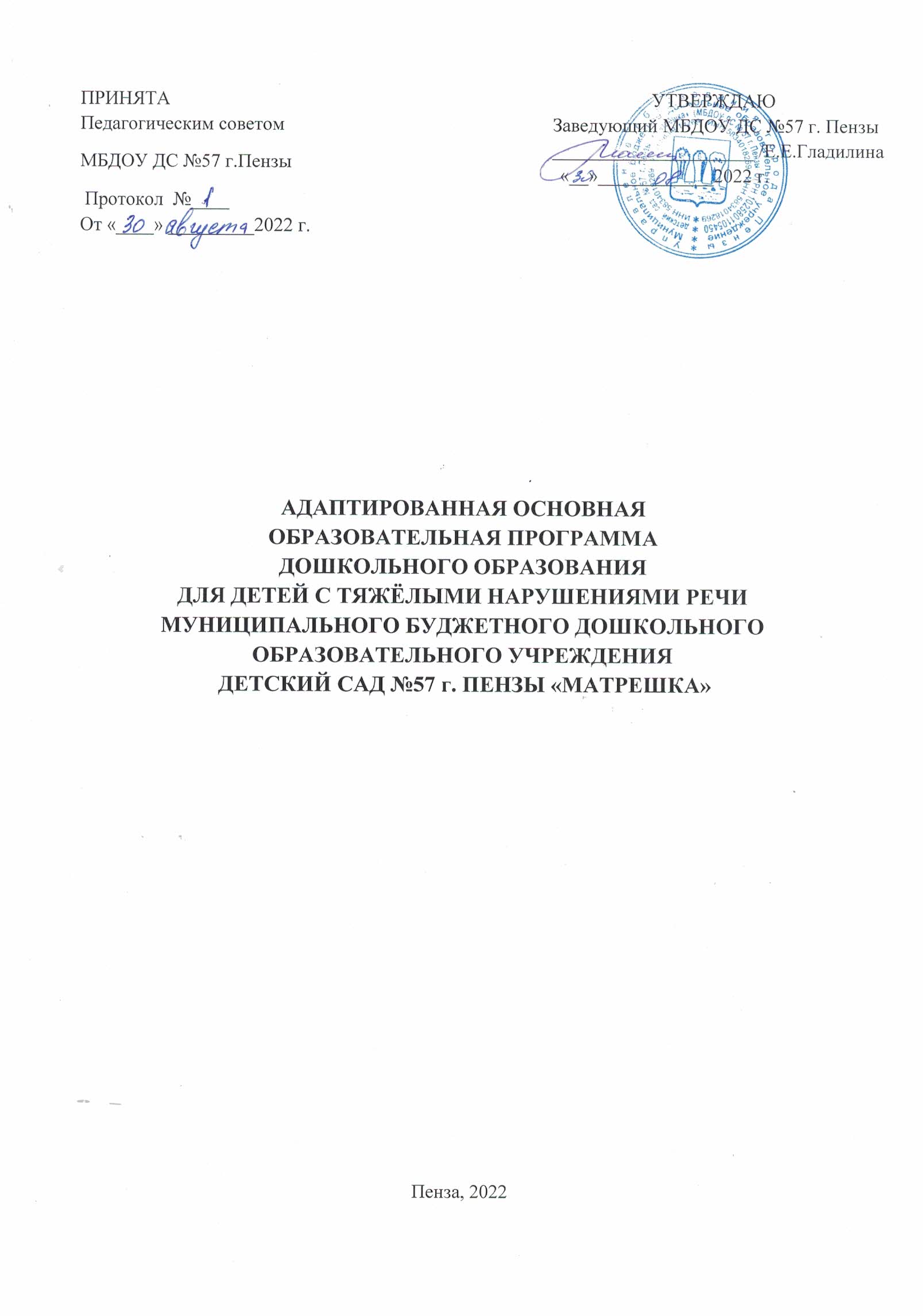 ОГЛАВЛЕНИЕВВЕДЕНИЕ	_________________________________________________________________4ОСНОВНАЯ ЧАСТЬ1. Целевой раздел _____________________________________________________________51.1. Пояснительная записка_____________________________________________________51.1.1. Цели и задачи Программы  ________________________________________________51.1.2. Принципы и подходы к формированию Программы___________________________61.2. Планируемые результаты_________________________________________________7 1.2.1.Целевые ориентиры на этапе завершения освоения Программы _________________ 81.3. Развивающее оценивание качества образовательной деятельности по Программе____9ЧАСТЬ ФОРМИРУЕМАЯ УЧАСТНИКАМИ ОБРАЗОВАТЕЛЬНЫХ ОТНОШЕНИЙ1.4. Особенности осуществления образовательного процесса________________________101.5 Формирование целостных представлений о родном крае ________________________111.6 Планируемые результаты по формированию элементарных представлений у детей дошкольного возраста об истории, культуре Пензенского края______________________131.7 Формирование первичных представлений о труде взрослых, его роли в обществе и жизни каждого человека ______________________________________________________131.8  Планируемые результаты по формированию элементарных представлений у детей дошкольного возраста о профессиях взрослых____________________________________141.9. Реализация приоритетного физкультурно-оздоровительного направления ДОУ____151.10.Планируемые результаты по формированию двигательной сферы и представлений у детей дошкольного возраста о ЗОЖ_____________________________________________162. СОДЕРЖАТЕЛЬНЫЙ РАЗДЕЛОСНОВНАЯ ЧАСТЬ2.1. Общие положения________________________________________________________182.2. Описание образовательной деятельности в соответствии с направлениями развития ребенка, представленными в пяти образовательных областях_______________________ 182.2.1. Социально-коммуникативное развитие	__________________________________ 182.2.2. Познавательное развитие	______________________________________________312.2.3. Речевое развитие	____________________________________________________432.2.4. Художественно-эстетическое развитие____________________________________  472.2.5. Физическое развитие	____________________________________________________552.3. Взаимодействие взрослых с детьми	________________________________________ 662.4. Взаимодействие педагогического коллектива с семьями дошкольников с ТНР	_____702.5. Программа коррекционной работы с детьми с ТНР (содержание образовательной деятельности по профессиональной коррекции нарушений развития детей (коррекционная программа))	________________________________________________________________722.5.1 Направления логопедической работы_______________________________________842.5.2 Психологическое сопровождение реализации программы______________________92ЧАСТЬ, ФОРМИРУЕМАЯ УЧАСТНИКАМИ ОБРАЗОВАТЕЛЬНЫХ ОТНОШЕНИЙ2.6. Описание образовательной деятельности в соответствии с направлением развития ребенка____________________________________________________________________1022.7. Описание образовательной деятельности по реализации приоритетного физкультурно-оздоровительного направления _______________________________________________1033. Организационный разделОСНОВНАЯ ЧАСТЬ3.1. Психолого-педагогические условия, обеспечивающие развитие ребенка	________   1073.2. Организация развивающей предметно-пространственной среды	______________   1083.3. Кадровые условия реализации Программы	_________________________________ 1173.4. Материально-техническое обеспечение Программы___________________________1183.5. Финансовые условия реализации Программы________________________________1193.6. Планирование образовательной деятельности_______________________________  1233.7.  Режим дня и распорядок_________________________________________________ 1233.8. Перспективы работы по совершенствованию и развитию содержания Программы и обеспечивающих ее реализацию нормативно-правовых, финансовых, научно-методических, кадровых, информационных и материально-технических ресурсов	____126ЧАСТЬ, ФОРМИРУЕМАЯ УЧАСТНИКАМИ ОБРАЗОВАТЕЛЬНЫХ ОТНОШЕНИЙ3.9. Этнографический компонент – Краеведение_________________________________ 1263.10. Приоритетное физкультурно-оздоровительное направление ДОУ______________ 1293.11. Перечень нормативных и нормативно-методических документов______________ 1303.12. Перечень литературных источников_______________________________________1314. ДОПОЛНИТЕЛЬНЫЙ РАЗДЕЛ_____________________________________________132ВВЕДЕНИЕОбучающиеся с тяжелыми нарушениями речи (далее - ТНР) представляют собой сложную  разнородную группу, характеризующуюся разной степенью и механизмом нарушения речи, временем его возникновения, разнородным уровнем психофизического развития. Это определяет различные возможности детей в овладении навыками речевого общения.Дошкольники с ТНР овладевают грамматическими формами словоизменения, словообразования, типами предложений, как правило, в той же последовательности, что и при нормальном речевом развитии. Своеобразие овладения грамматическим строем речи детьми с ТНР проявляется в более медленном темпе усвоения, в дисгармонии развитии морфологической и синтаксической системы языка, семантических формально-языковых компонентов, в искажении общей картины речевого развития.Настоящая адаптированная основная образовательная программа дошкольного образования детей с тяжелыми нарушениями речи (далее – Программа, АООП) разработана в соответствии с Федеральным законом «Об образовании в Российской Федерации» и Федеральным государственным образовательным стандартом дошкольного образования (далее – ФГОС ДО, Стандарт), Содержание Программы в соответствии с требованиями Стандарта включает три основных раздела – целевой, содержательный и организационный.Целевой раздел Программы включает пояснительную записку и планируемые результаты освоения Программы, определяет ее цели и задачи, принципы и подходы к формированию Программы, планируемые результаты ее освоения в виде целевых ориентиров.Содержательный раздел Программы включает описание образовательной деятельности по пяти образовательным областям: социально-коммуникативное развитие; познавательное развитие; речевое развитие; художественно-эстетическое развитие; физическое развитие; формы, способы, методы и средства реализации программы, которые отражают следующие аспекты образовательной среды: предметно-пространственная развивающая образовательная среда; характер взаимодействия со взрослыми; характер взаимодействия с другими детьми; систему отношений ребенка к миру, к другим людям, к себе самому; содержание образовательной деятельности по профессиональной коррекции нарушений развития детей (коррекционную программу).АООП для детей с тяжелыми нарушениями речи опирается на использование специальных методов, привлечение специальных комплексных и парциальных образовательных программ (полностью или частично), специальных методических пособий и дидактических материалов. Реализация АООП для детей с ТНР  подразумевает квалифицированную коррекцию нарушений развития детей  в форме проведения подгрупповых и индивидуальных занятий. Программа определяет примерное содержание образовательных областей с учетом возрастных и индивидуальных особенностей детей в различных видах деятельности, таких как:– игровая (сюжетно-ролевая игра, игра с правилами и другие виды игры),– коммуникативная (общение и взаимодействие со взрослыми и другими детьми),– познавательно-исследовательская (исследование и познание природного и социального миров в процессе наблюдения и взаимодействия с ними), а также такими видами активности ребенка, как:– восприятие художественной литературы и фольклора,– самообслуживание и элементарный бытовой труд (в помещении и на улице),– конструирование (конструкторы, модули, бумага, природный и иной материал),– изобразительная (рисование, лепка, аппликация),– музыкальная (восприятие и понимание смысла музыкальных произведений, пение, музыкально-ритмические движения, игры на детских музыкальных инструментах),– двигательные (овладение основными движениями) формы активности ребенка.Программа обеспечивает планируемые результаты дошкольного образования детей с тяжёлыми нарушениями речи в виде целевых ориентиров в условиях дошкольных образовательных групп компенсирующей направленности.В Организационном разделе программы представлены условия, в том числе материально-техническое обеспечение, обеспеченность методическими материалами и средствами обучения и воспитания, распорядок и/или режим дня, особенности организации предметно-пространственной развивающей образовательной среды, а также психолого-педагогические, кадровые и финансовые условия реализации программы. В части финансовых условий описаны особенности финансово-экономического обеспечения дошкольного образования детей дошкольного возраста с тяжёлыми нарушениями речи.Программа также содержит рекомендации по развивающему оцениванию достижения целей в форме педагогической и психологической диагностики развития детей, а также качества реализации основной общеобразовательной программы Организации. Система оценивания качества реализации программы Организации направлена в первую очередь на оценивание созданных Организацией условий внутри образовательного процесса.1. ЦЕЛЕВОЙ РАЗДЕЛ                                               ОСНОВНАЯ ЧАСТЬ1.1. Пояснительная записка «Адаптированная основная образовательная программа дошкольного образования детей с тяжелыми нарушениями речи» предназначена для специалистов Муниципального  бюджетного дошкольного образовательного учреждения детского сада №57 г. Пензы «Матрешка» (МБДОУ ДС №57 г. Пензы) работающих с  детьми  с тяжелыми нарушениями речи (далее - дети с ТНР). Дети с тяжелыми нарушениями речи – это особая категория детей с нарушениями всех компонентов речи при сохранном слухе и первично сохранном интеллекте. К группе детей с тяжелыми нарушениями речи относятся дети с фонетико-фонематическим недоразвитием речи при дислалии, ринолалии, легкой степени дизартрии;  с общим недоразвитием речи всех уровней речевого развития при дизартрии,  ринолалии, алалии и т.д., у которых имеются нарушения всех компонентов языка.1.1.1. Цели и задачи ПрограммыЦелью Программы является проектирование социальной ситуации развития, осуществление коррекционно-развивающей деятельности и развивающей предметно-пространственной среды, обеспечивающих позитивную социализацию, мотивацию и поддержку индивидуальности ребенка с ограниченными возможностями здоровья (далее – дети с ОВЗ), в том числе с инвалидностью, - воспитанника с тяжёлыми нарушениями речи. Программа способствует реализации прав детей дошкольного возраста, в том числе, детей с тяжелыми нарушениями речи, на получение доступного и качественного образования, обеспечивает развитие способностей каждого ребенка, формирование и развитие личности ребенка в соответствии с принятыми в семье и обществе духовно-нравственными и социокультурными ценностями в целях интеллектуального, духовно-нравственного, творческого и физического развития человека, удовлетворения его образовательных потребностей и интересов. Доступное и качественное образование детей дошкольного возраста с ТНР достигается через решение следующих задач:– реализация адаптированной основной образовательной программы;– коррекция недостатков психофизического развития детей с ТНР; – охрана и укрепление физического и психического детей с ТНР, в том числе их эмоционального благополучия;– обеспечение равных возможностей для полноценного развития ребенка с ТНР в период дошкольного детства независимо от места проживания, пола, нации, языка, социального статуса;– создание благоприятных условий развития в соответствии с их возрастными, психофизическими и индивидуальными особенностями, развитие способностей и творческого потенциала каждого ребенка с ТНР как субъекта отношений с другими детьми, взрослыми и миром;– объединение обучения и воспитания в целостный образовательный процесс на основе духовно-нравственных и социокультурных ценностей, принятых в обществе правил и норм поведения в интересах человека, семьи, общества;– формирование общей культуры личности детей с ТНР, развитие их социальных, нравственных, эстетических, интеллектуальных, физических качеств, инициативности, самостоятельности и ответственности ребенка, формирование предпосылок учебной деятельности;– формирование социокультурной среды, соответствующей психофизическим и индивидуальным особенностям детей с ТНР;– обеспечение психолого-педагогической поддержки семьи и повышение компетентности родителей (законных представителей) в вопросах развития и образования, охраны и укрепления здоровья детей с ТНР;– обеспечение преемственности целей, задач и содержания дошкольного общего и начального общего образования.При разработке и конструировании адаптированной основной образовательной программы были  использованны комплексные образовательные программы, соответствующие Стандарту (см. п. «Перечень литературных источников») и парциальные образовательные программы (см. п. «Перечень литературных источников»), а также методические и научно-практические материалы.1.1.2. Принципы и подходы к формированию ПрограммыВ соответствии со Стандартом Программа построена на следующих принципах:1. Общие принципы и подходы к формированию программ:– поддержка разнообразия детства;– сохранение уникальности и самоценности детства как важного этапа в общем развитии человека;– позитивная социализация ребенка;–личностно-развивающий и гуманистический характер взаимодействия взрослых (родителей (законных представителей), педагогических и иных работников) и детей;– содействие и сотрудничество детей и взрослых, признание ребенка полноценным участником (субъектом) образовательных отношений;– сотрудничество Организации с семьей;– возрастная адекватность образования. Этот принцип предполагает подбор педагогом содержания и методов дошкольного образования в соответствии с возрастными особенностями детей. 2. Специфические принципы и подходы к формированию программ:– сетевое взаимодействие с организациями социализации, образования, охраны здоровья и другими партнерами, которые могут внести вклад в развитие и образование детей, а также использование ресурсов местного сообщества и вариативных программ дополнительного образования детей для обогащения детского развития. –индивидуализация дошкольного образования детей с ТНР предполагает такое построение образовательной деятельности, которое открывает возможности для индивидуализации образовательного процесса и учитывает его интересы, мотивы, способности и психофизические особенности; – развивающее вариативное образование. Этот принцип предполагает, что образовательное содержание предлагается ребенку через разные виды деятельности с учетом зон актуального и ближайшего развития ребенка (Л.С. Выготский), что способствует развитию, расширению как явных, так и скрытых возможностей ребенка;– полнота содержания и интеграция отдельных образовательных областей. В соответствии со Стандартом Программа предполагает всестороннее социально-коммуникативное, познавательное, речевое, художественно-эстетическое и физическое развитие детей посредством различных видов детской активности. Содержание образовательной деятельности в каждой области тесно связано с другими областями. Такая организация образовательного процесса соответствует особенностям развития детей с ТНР дошкольного возраста;– инвариантность ценностей и целей при вариативности средств реализации и достижения целей Программы. 1.2. Планируемые результатыВ соответствии с ФГОС ДО специфика дошкольного детства и системные особенности дошкольного образования делают неправомерными требования от ребенка дошкольного возраста конкретных образовательных достижений. Поэтому результаты освоения Программы представлены в виде целевых ориентиров дошкольного образования и представляют собой возрастные характеристики возможных достижений ребенка с ТНР к концу дошкольного образования. Реализация образовательных целей и задач Программы направлена на достижение целевых ориентиров дошкольного образования, которые описаны как основные характеристики развития ребенка с ТНР. Они представлены в виде изложения возможных достижений воспитанников на разных возрастных этапах дошкольного детства. В соответствии с особенностями психофизического развития ребенка с ТНР, планируемые результаты освоения Программы предусмотрены в ряде целевых ориентиров.1.2.1 Целевые ориентиры  на этапе завершения освоения ПрограммыК концу старшего дошкольного возрастного этапа ребенок:К концу данного возрастного этапа ребенок:– обладает сформированной мотивацией к школьному обучению;– усваивает значения новых слов на основе знаний о предметах и явлениях окружающего мира;– употребляет слова, обозначающие личностные характеристики, многозначные;– умеет подбирать слова с противоположным и сходным значением;– правильно употребляет основные грамматические формы слова;– составляет различные виды описательных рассказов (описание, повествование, с элементами рассуждения) с соблюдением цельности и связности высказывания, составляет творческие рассказы;– владеет простыми формами фонематического анализа, способен осуществлять сложные формы фонематического анализа (с постепенным переводом речевых умений во внутренний план), осуществляет операции фонематического синтеза;– осознает слоговое строение слова, осуществляет слоговой анализ и синтез слов (двухсложных с открытыми, закрытыми слогами, трехсложных с открытыми слогами, односложных);– правильно произносит звуки (в соответствии с онтогенезом);– владеет основными видами продуктивной деятельности, проявляет инициативу и самостоятельность в разных видах деятельности: в игре, общении, конструировании и др.;– выбирает род занятий, участников по совместной деятельности, избирательно и устойчиво взаимодействует с детьми;– участвует в коллективном создании замысла в игре и на занятиях;– передает как можно более точное сообщение другому, проявляя внимание к собеседнику;– регулирует свое поведение в соответствии с усвоенными нормами и правилами, проявляет кооперативные умения в процессе игры, соблюдая отношения партнерства, взаимопомощи, взаимной поддержки;– отстаивает усвоенные нормы и правила перед ровесниками и взрослыми, стремится к самостоятельности, проявляет относительную независимость от взрослого;– использует в играх знания, полученные в ходе экскурсий, наблюдений, знакомства с художественной литературой, картинным материалом, народным творчеством, историческими сведениями, мультфильмами и т. п.;– использует в процессе продуктивной деятельности все виды словесной регуляции: словесного отчета, словесного сопровождения и словесного планирования деятельности;– устанавливает причинно-следственные связи между условиями жизни, внешними и функциональными свойствами в животном и растительном мире на основе наблюдений и практического экспериментирования;– определяет пространственное расположение предметов относительно себя, геометрические фигуры;– владеет элементарными математическими представлениями: количество в пределах десяти, знает цифры 0, 1–9, соотносит их с количеством предметов; решает простые арифметические задачи устно, используя при необходимости в качестве счетного материала символические изображения;– определяет времена года, части суток;– самостоятельно получает новую информацию (задает вопросы, экспериментирует);– пересказывает литературные произведения, составляет рассказ по иллюстративному материалу (картинкам, картинам, фотографиям), содержание которых отражает эмоциональный, игровой, трудовой, познавательный опыт детей;–  составляет рассказы по сюжетным картинкам и по серии сюжетных картинок, используя графические схемы, наглядные опоры;– составляет с помощью взрослого небольшие сообщения, рассказы из личного опыта;– владеет предпосылками овладения грамотой;– стремится к использованию различных средств и материалов в процессе изобразительной деятельности;– имеет элементарные представления о видах искусства, понимает доступные произведения искусства (картины, иллюстрации к сказкам и рассказам, народная игрушка), воспринимает музыку, художественную литературу, фольклор;– проявляет интерес к произведениям народной, классической и современной музыки, к музыкальным инструментам;– сопереживает персонажам художественных произведений;– выполняет основные виды движений и упражнения по словесной инструкции взрослых: согласованные движения, а также разноименные и разнонаправленные движения;– осуществляет элементарное двигательное и словесное планирование действий в ходе спортивных упражнений;– знает и подчиняется правилам подвижных игр, эстафет, игр с элементами спорта;– владеет элементарными нормами и правилами здорового образа жизни (в питании, двигательном режиме, закаливании, при формировании полезных привычек и др.).1.3. Развивающее оценивание качества образовательной деятельности по ПрограммеКонцептуальные основания оценки качества образовательной деятельности определяются требованиями Федерального закона «Об образовании в Российской Федерации», а также ФГОС дошкольного образования, в котором определены государственные гарантии качества образования.Оценка качества дошкольного образования (соответствия образовательной деятельности, реализуемой Организацией, заданным требованиям Стандарта и Программы в дошкольном образовании детей с ТНР) направлена, в первую очередь, на оценивание созданных Организацией условий образовательной деятельности, включая психолого-педагогические, кадровые, материально-технические, финансовые, информационно-методические, управление Организацией и т.д.Программой не предусматривается оценивание качества образовательной деятельности Организации на основе достижения детьми с ТНР планируемых результатов освоения Программы.Целевые ориентиры, представленные в Программе:- не подлежат непосредственной оценке;- не являются непосредственным основанием оценки как итогового, так и промежуточного уровня развития обучающихся с ТНР;- не являются основанием для их формального сравнения с реальными достижениями детей с ТНР;-не являются основой объективной оценки соответствия установленным требованиям образовательной деятельности и подготовки детей с ТНР;- не являются непосредственным основанием при оценке качества образования.Программой предусмотрена система мониторинга динамики развития детей, динамики их образовательных достижений, основанная на методе наблюдения и включающая:–педагогические наблюдения, педагогическую диагностику, связанную с оценкой эффективности педагогических действий с целью их дальнейшей оптимизации;– детские портфолио, фиксирующие достижения ребенка в ходе образовательной деятельности;– карты развития ребенка дошкольного возраста с ТНР;– различные шкалы индивидуального развития ребенка с ТНР.Программой предусмотрена педагогическая  и психологическая диагностики развития детей, в том числе, ее динамики.ЧАСТЬ, ФОРМИРУЕМАЯ УЧАСТНИКАМИ ОБРАЗОВАТЕЛЬНЫХ ОТНОШЕНИЙ1.4. Особенности осуществления образовательного процессаЧасть, формируемая участниками образовательных отношений Программы разработана с  учетом специфики условий (региональных, национальных и др.). Предполагает построение образовательного процесса на адекватных возрасту формах работы с детьми. Основной формой работы с детьми дошкольного возраста и ведущим видом деятельности является игра. Всё содержание образовательного процесса представлено в форме задач, стоящих перед педагогом, которые предполагают три вектора решения:1) образовательная деятельность, осуществляемая в ходе режимных моментов через взаимодействие взрослого с детьми в различных видах деятельности от 1,5 лет до 7 лет и в организованной образовательной деятельности с детьми 6-7 лет;2) самостоятельная деятельность детей;3) взаимодействие с семьями детей.Этнографический компонент «Краеведение»Образовательная область «Познавательное развитие»    	 Данное направление выбрано педагогическим коллективом и реализуется  на основе краеведческого материала. В Федеральном государственном образовательном стандарте дошкольного образования определены принципы дошкольного образования: «...приобщение детей к социокультурным нормам, традициям семьи, общества и государства; формирование познавательных интересов и познавательных действий ребенка в различных видах деятельности; учёт этнокультурной ситуации развития детей». Кроме того, во ФГОС ДО  охарактеризована образовательная область «познавательное развитие дошкольников», в содержании которой записано «...формирование представлений о малой родине и Отечестве, представлений о социокультурных ценностях нашего народа...» и пр. Использование краеведческого материала - важное условие для понимания  своеобразия, присущего  родному краю. Одним из средств патриотического воспитания дошкольников является ознакомление с историей родного края, его людьми. В процессе работы у детей формируется интерес к малой родине, элементарные представления об истории родного города, его культурного наследия, уникальности, а также происходит обогащение кругозора,  развития любознательности, формирование интереса к окружающему миру.Содержание образовательной работы направлено: на формирование целостных представлений о родном крае;на достижение цели по формированию первичных представлений о труде взрослых, его роли в обществе и жизни каждого человека.1.5 Формирование целостных представлений о родном крае осуществляется через решение следующих задач:- приобщение к истории родного города Пензы; знакомство со знаменитыми земляками и людьми, прославившими наш край; - формирование представлений о достопримечательностях родного города, его государственных символах; - воспитание любви к родному дому, семье, уважение к родителям и их труду; - формирование и развитие познавательного интереса к народному творчеству и миру ремесел в родном городе; - формирование представлений о животном и растительном мире родного края; о Красной книге Пензенской области.Эффективность решения задач патриотического воспитания обеспечивается:- целенаправленным и планомерным педагогическим воздействием на личность ребенка на основе разработанной системы деятельности детского сада, предусматривающей комплексное сочетание форм и методов работы;- формированием системы знаний, стержнем которой являются сведения в области краеведения, показ общего через частное;- включением ребенка в разные виды деятельности, поддержанием его интереса и активной позиции в процессе выполнения практических и творческих заданий, помогающих расширить кругозор и отразить впечатления;- вовлечением родителей в педагогический процесс по данной теме.Выстраивая работу по ознакомлению детей с родным краем, необходимо учитывать следующее:- принцип историзма – сохранение хронологического порядка явлений прошлого и настоящего, так как дети не могут представить историческую картину времени, удаленность тех или иных событий;- принцип единства эмоций, действий и интеллекта: то, что получает ребенок в процессе образовательной деятельности, должно быть пропущено им через сердце, руки и голову (чувства, пережитые в детстве, остаются в памяти на всю жизнь);- ориентир на общечеловеческие понятия – восприятие ребенка как равноправного партнера;- создание оптимальных условий для самореализации каждого ребенка в процессе усвоения знаний с учетом его возраста, пола, накопленного опыта, особенностей познавательной и эмоциональной сферы;- интегрирование различных видов деятельности и отраслей знаний; сотрудничество с семьей и социумом.Задачи работы с детьми 5-6 лет: - познакомить детей с архитектурой национального деревянного жилого дома на Руси, с интерьером жилого дома и предметами быта, особенностями русской национальной кухни.-  познакомить детей с народным декоративно-прикладным искусством Пензенского края; прививать любовь к прекрасному.- дать детям представления о красоте и многообразии растительного мира Пензенского края; формировать представления о том, что в природе всё взаимосвязано, что человек должен бережно относиться к ней и разумно использовать её дары.- дать детям представление о богатстве животного мира Пензенского края; воспитывать бережное отношение к его представителям.- закрепить знания детей о своём городе; развивать способности сопоставлять, сравнивать, делать выводы; развивать любознательность, воспитывать бережное, заботливое отношение к своему городу.Задачи работы с детьми 6-7 лет: - познакомить детей с древней историей нашего края, с историей возникновения поселений (городов) на нашей территории; приобщать детей к историческому наследию; прививать любовь к своей родине.- расширять представления детей о земле, на которой они живут; познакомить с особенностями труда на земле в настоящее время, закреплять знания о сельскохозяйственных культурах; воспитывать любовь и заботливое отношение к родной земле.- продолжать знакомить детей с народами, живущими на территории нашего края, их бытом, традициями; с историей национального костюма (русского, мордовского, татарского, чувашского); описать костюмы народов разных национальностей, сделать вывод; воспитывать интерес и уважение к народной культуре.- продолжать знакомство с историей и культурой города; развивать интерес к познанию своего города, воспитывать уважение к нему и его жителям, к истории; приобщать детей к русской национальной культуре.- познакомить детей с реками Пензенского края,  их обитателями; рассказать об охране природы, бережном отношении к ней и разумном использовании.- познакомить детей с жизнью и творчеством наших известных земляков; повышать интерес детей к литературе, чтению, способствовать развитию эстетического вкуса.- познакомить детей с мужеством и героизмом наших земляков на фронте и в тылу в годы Великой Отечественной войны; воспитание любви к своей Родине, уважения к людям старшего поколения.- познакомить детей с национальными видами спорта и играми народов, проживающих в городе Пензе; рассказать о спортсменах, которыми гордиться Пензенский край, о спортивных объектах нашего города; воспитывать интерес к спорту, спортивным традициям.1.6 Планируемые результаты по формированию элементарных представлений у детей дошкольного возраста об истории, культуре Пензенского края Реализация обозначенных задач позволяет к моменту завершения дошкольного образования достичь следующих результатов:          К  концу младшего  дошкольного возраста (к 5-ми годам)  Сформированность конкретных представлений:   - об имени человека, его фамилии;   - о семье;   - о родном городе (поселке, селе);   - об отдельных элементах быта времен бабушек-дедушек и прабабушек;          понимание того, что:   - в течение жизни человек меняется;   -  что люди отмечают и празднуют дни рождения и другие праздники;   - что есть связь между людьми, предметами и явлениями.К  концу старшего  дошкольного возраста (к 7-ми годам)Сформированность общих представлений:- об изменении людей, мест, предметов с течением времени;- о важных датах и событиях прошлого, которые люди отмечают и празднуют;-о традициях и обычаях, которые люди чтут.  понимание того, что:-люди, города, предметы имеют свою историю (история человека, история города ) - изменения происходят постоянно; -история людей, мест, вещей взаимосвязана; - что человек — производитель всякого рода предметов.Представление об исторических памятниках как своеобразных рассказах о прошлом.Проявление уважения к историческому прошлому края.Проявление интереса и уважения к языку людей других национальностей.Способность восхищаться народным творчеством.Умение исполнять национальные песни, пляски народов нашего края.            Умение играть в национальные игры (по желанию).1.7 Формирование первичных представлений о труде взрослых, его роли в обществе и жизни каждого человека через решение следующих задач:Задачи работы с детьми 5-6 лет: - расширять и систематизировать представления о труде взрослых, материальных и нематериальных результатах труда, его личностной и общественной значимости;- расширять и систематизировать представления о разнообразных видах техники, облегчающей выполнение трудовых функций человека;- формировать первоначальные представления о труде как экономической категории; - формировать представления о различных сторонах трудовой деятельности детей средствами художественной литературы;- систематизировать знания о труде людей в разное время года; - знакомить с трудом людей творческих профессий: художников, писателей, композиторов, мастеров народного декоративно-прикладного искусства. Задачи работы с детьми 6-7 лет: - расширять и систематизировать представления о различных видах труда взрослых, связанных с удовлетворением потребностей людей, общества и государства (цели и содержание вида труда, некоторые трудовые процессы, результаты, их личностную, социальную и государственную значимость, представления о труде как экономической категории);- расширять и систематизировать представления о современных профессиях; - расширять представления о профессиях, связанных со спецификой местных условий; - расширять представления о роли механизации в труде, о машинах и приборах – помощниках человека; - формировать представление о видах производственного труда (шитьѐ, производство продуктов питания, строительство) и обслуживающего труда (медицина, торговля, образование), о связи результатов деятельности людей различных профессий.Реализация поставленных задач осуществляется через совместную деятельность педагога с детьми и самостоятельную деятельность детей, которая проходит через познавательную, продуктивную и игровую деятельность, при  активном участии родителей. В процессе возрастного развития ребёнок насыщает своё сознание разнообразными представлениями о мире профессий. Он в символической форме пытается проиграть действия представителей различных профессий (водитель, врач и т. п.), основываясь на наблюдениях за действиями взрослых. Некоторые элементы профессиональной деятельности ребенку ещё трудно понять, но в каждой профессии есть область, которую можно представить на основе наглядных образов, впечатлений, конкретных ситуаций из жизни, историй. 1.8  Планируемые результаты по формированию элементарных представлений у детей дошкольного возраста о профессиях взрослых.Реализация обозначенных задач позволяет к моменту завершения дошкольного образования достичь следующих результатов: - ребёнок знает о назначении техники и материалов в трудовой деятельности взрослых;- называет профессии разных сфер экономики; - различает профессии по существенным признакам; - называет профессионально важные качества представителей разных профессий; - выделяет структуру трудовых процессов (цель, материалы, инструменты, трудовые действия, результат); - объясняет взаимосвязь различных видов труда и профессий;- объясняет роль труда в благополучии человека; - имеет представление о семейном бюджете и назначении денег; - моделирует в игре отношения между людьми разных профессий;- участвует в посильной трудовой деятельности взрослых; - эмоционально-положительно относится к трудовой деятельности, труду в целом; -демонстрирует осознанный способ безопасного поведения в быту.    Достижение заявленных результатов возможно, если в ДОУ ведётся планомерная профориентационная работа с воспитанниками. Пути реализации задач профориентационной работы с детьми дошкольного возраста. Важно чтобы ребёнок с раннего возраста проникся уважением к любой профессии, и понял, что любая профессия должна приносить радость и самому человеку и окружающим людям.1.9. Реализация приоритетного физкультурно-оздоровительного направления ДОУОбразовательная область «Физическое развитие»Данное направление реализуется  на основе парциальной образовательной программы физического развития детей дошкольного возраста «Здоровый дошкольник» авторы – составители Е.Ф. Купецкова, Ф.Н. Бикинева и др.  Федеральный государственный образовательный стандарт дошкольного образования направлен на «охрану и укрепление физического и психического здоровья детей, в том числе их эмоционального благополучия; на формирование общей культуры личности детей, в том числе ценностей здорового образа жизни, развития их социальных, нравственных, эстетических, интеллектуальных, физических качеств, инициативности, самостоятельности и ответственности ребенка».  Главная цель программы – создать систему работы образовательной организации по охране жизни и здоровья детей, приобщению дошкольников к здоровому образу жизни.  Она реализуется путем решения следующих задач: Оздоровительные:- охрана жизни и укрепление здоровья детей, их разностороннее физическое, психическое и социальное развитие; - совершенствование функций организма, повышение активности и общей работоспособности.Образовательные:- формирование у детей двигательных навыков и умений, развитие физических качеств; - получение дошкольниками элементарных знаний о своем организме, о роли физических упражнений и спорта в жизнедеятельности, о способах укрепления собственного здоровья; Воспитательные: - разностороннее развитие детей, формирование интереса и потребностей к систематическим занятиям физическими упражнениями;- самостоятельное использование психологических, эколого-природных факторов, а также движений, физических упражнений в целом. Система физического развития детей дошкольного возраста, предложенная в программе, строится на определенных принципах:- Принцип оздоровительной направленности. Он заключается в целесообразности проведения любого педагогического мероприятия или воздействия с позиции каждого ребенка;- Принцип разностороннего развития личности. Он обеспечивает реализацию познавательного, речевого, социально-коммуникативного и художественно-эстетического  развития детей при решении специфических физкультурных задач;- Принцип гуманизации и демократизации. Физическое, психическое и социальное благополучие каждого ребенка лежит в основе любого образовательного процесса, независимо от избранной системы воспитания в целом или его отдельных направлений. - Принцип учета возрастных и индивидуальных различий детей. Педагоги обязаны хорошо знать возрастные особенности физического развития дошкольников, их индивидуальные различия, которые следует учитывать при организации физического развития детей.- Принцип единства взаимодействия образовательной организации с семьями воспитанников. правильно воспитывать здорового ребенка можно лишь тогда, когда соблюдаются единые требования образовательной организации  и семьи в вопросах развития детей, их оздоровления и т.д.- Принцип научности. Он определяет содержание программы, обеспечивает ее серьезным научным обоснованием, подчеркивая опору на теорию и практику физического развития дошкольников. - Принцип резонанса, который заключается в создании ситуации для  бесконечного проявления ребенком своих возрастающих возможностей.1.10. Планируемые результаты по формированию двигательной сферы и представлений у детей дошкольного возраста о здоровом образе жизни и о здоровье            Реализация обозначенных задач позволяет к моменту завершения дошкольного образования достичь следующих результатов: Интегративное качество «Физически развитый, овладевший основными культурно-гигиеническими навыками»К 5-6 годамСформированы основные физические качества и потребность в двигательной активности.Сформированность основных движений и физических качеств:- выполняет новые движения по показу; - выполняет знакомые движения по инструкции взрослого и образцу точно и четко, сохраняя равновесие, координируя движения тела, рук и ног (бегает со сменой траектории, чередует бег с прыжками, подпрыгивает на одной ноге, перепрыгивает через препятствие, делает несколько прыжков вперед, ходит задом наперед, ходит переступая с носка на пятку, ползает на четвереньках между предметами; - ползает по гимнастической скамейке на животе, подтягиваясь руками; - лазает по гимнастической стенке, бросает и ловит мяч, прокатывает мяч, отбивает мяч одной и двумя руками, ходит через предметы приставным шагом, ходит по наклонной доске); - легко меняет траекторию движения; - совершает точные прицельные движения руками, дифференцирует движения правой и левой руки, дифференцирует ведущую руку; - точно выполняет мелкомоторные движения, действуя с предметами, в том числе мелкими (раскладывает мелкие предметы в емкости, сортируя их; - собирает 5-составную матрешку, пирамидку, выполняет шнуровку, срисовывает треугольник, пишет некоторые буквы; - отрезает ножницами короткие и длинные полоски); - успешно согласует свои движения с движениями других детей; - улавливает заданный темп движений, меняет темп по сигналу; - передает в движении заданный ритм; - проявляет элементы контроля за своими движениями и движениями сверстников, замечает нарушения правил в подвижных играх; - переносит усвоенные движения в свободную деятельность; - стремится качественно выполнять движения; - физические качества сформированы (освоенные движения выполняет ловко, быстро, проявляет выносливость).Самостоятельно выполняет доступные возрасту гигиенические процедуры (выполняет осознанно, понимает необходимость их выполнения): - основные навыки сформированы (моет руки, лицо, вытирается полотенцем, пользуется ложкой, вилкой, ножом, одевается и раздевается в определенной последовательности; ест и пьет, не проливая пищу);- выполняет качественно, испытывает удовольствие от результата.Соблюдает элементарные правила ЗОЖ (правила ЗОЖ выполняет самостоятельно, нуждается в эпизодическом контроле взрослого):- имеет представления об основных правилах поведения в быту (поддержание чистоты тела и одежды, окружающего пространства и порядка); - проявляет аккуратность при использовании индивидуальных предметов гигиены и гигиенических процедурах, понимает необходимость гигиенических процедур для здоровья; - поддерживает опрятный внешний вид, знает, как устранить недостатки; - имеет представление о порядке, испытывает удовольствие от чистоты и порядка; - понимает, что аккуратность и опрятность в бытовых процессах, соблюдение правил гигиены одобряются окружающими; - осуждает проявления неопрятности; - знает и сам воспроизводит требуемое взрослым место расположения вещей для поддержания порядка.К 6-7 годамСформированы основные физические качества и потребность в двигательной активности.- четко и координировано выполняет мелкомоторные движения (срисовывает многоугольники, пишет многие буквы правильно, в том числе сходные по написанию); - вырезает предметы или их части из бумаги, сложенной гармошкой, складывает семисоставную матрешку, пирамидку, застегивает и расстегивает пуговицы, шнурует обувь, завязывает бант) - уверенно дифференцирует правую и левую руку; - последовательно сложные движения  по образцу, словесной инструкции, плану; - имеет высокую точность незнакомых движений, выполняемых по образцу, способен произвольно расслабляться и мобилизоваться, контролировать тонус мышц конечностей, туловища, лица, шеи, создает творческое сочетание движений; Самостоятельно выполняет доступные возрасту гигиенические процедуры (выполняет самостоятельно, при минимальном контроле взрослого): - навыки сформированы, автоматизированы (последовательно выполняет действия одевания, раздевания, умывания, приема пищи, укладывания на сон, ухода за одеждой);-  создает и контролирует условия их выполнения, исполняет качественно.- культурно ведет себя в процессе гигиенических процедур.Соблюдает элементарные правила ЗОЖ (выполняет правила ЗОЖ самостоятельно, при минимальном контроле взрослого).Имеет четкие, осознанные начальные представления: - о показателях здоровья, закаливания, режиме дня, правильном питании и факторах риска;- о значении гигиенических процедур и правилах их выполнения;- о важности правильного питания, отдыха и прогулок;- о гигиенических основах организации деятельности;- о некоторых возможных травмирующих ситуациях и первой помощи в случае травмы.2. СОДЕРЖАТЕЛЬНЫЙ РАЗДЕЛОСНОВНАЯ ЧАСТЬ2.1. Общие положенияМодули образовательной деятельности  составлены в соответствии с направлениями развития ребенка в пяти образовательных областях: социально-коммуникативной, познавательной, речевой, художественно-эстетической и физического развития, на основе Примерной адаптированной  основной образовательной программы для дошкольников с тяжелым нарушением речи под редакцией Л.В.Лопатиной, в соответствии с Федеральным законом №273-ФЗ «Об образовании в Российской Федерации» и Федеральным государственным образовательным стандартом дошкольного образования.При организации образовательной деятельности по направлениям, обозначенным образовательными областями, соблюдаются принципы Программы, в частности принципам поддержки разнообразия детства, индивидуализации дошкольного образования, возрастной адекватности образования и другим. Содержание образовательной деятельности в соответствии с этими принципами, учитывает разнообразие интересов и мотивов детей, значительные индивидуальные различия между детьми, неравномерность формирования разных способностей у ребенка, а также особенности социокультурной среды, в которой проживают семьи воспитанников, и особенности места расположения Организации. 2.2. Описание образовательной деятельности в соответствии с направлениями развития ребенка, представленными в пяти образовательных областях                         2.2.1.ОБРАЗОВАТЕЛЬНАЯ ОБЛАСТЬ                                   «Социально-коммуникативное развитие»Содержание образовательной области «Социально-коммуникативное развитие» направлено на всестороннее развитие у детей с ТНР навыков игровой деятельности, дальнейшее приобщение их к общепринятым нормам и правилам взаимоотношения со сверстниками и взрослыми, в том числе моральным, на обогащение первичных представлений о гендерной и семейной принадлежности.В этот период в коррекционно-развивающей работе с детьми взрослые создают и расширяют знакомые образовательные ситуации, направленные на стимулирование потребности детей в сотрудничестве, в кооперативных действиях со сверстниками во всех видах деятельности, продолжается работа по активизации речевой деятельности, по дальнейшему накоплению детьми словарного запаса.Характер решаемых задач позволяет структурировать содержание образовательной области «Социально-коммуникативное развитие» по следующим разделам: 1) игра; 2) представления о мире людей и рукотворных материалах; 3) безопасное поведение в быту, социуме, природе; 4) труд.Образовательную деятельность в рамках области «Социально коммуникативное развитие» проводят воспитатели, интегрируя ее содержание с тематикой логопедической работы, проводимой логопедом.Совместная образовательная деятельность педагогов с детьми с ТНР предполагает следующие направления работы: дальнейшее формирование представлений детей о разнообразии окружающего их мира людей и рукотворных материалов; воспитание правильного отношения к людям, к вещам и т. д.; обучение способам поведения в обществе, отражающим желания, возможности и предпочтения детей. В процессе уточнения представлений о себе и окружающем мире у детей активизируется речевая деятельность, расширяется словарный запас.В этот период в рамках этой образовательной области большое внимание уделяется формированию у детей интеллектуальной и мотивационной готовности к обучению в школе. У детей старшего дошкольного возраста активно развивается познавательный интерес (интеллектуальный, волевой и эмоциональный компоненты). Взрослые, осуществляя совместную деятельность с детьми, обращают внимание на то, какие виды деятельности их интересуют, стимулируют их развитие, создают предметно развивающую среду, исходя из потребностей каждого ребенка.Активными участниками образовательного процесса в области «Социально-коммуникативное развитие» являются родители детей, а также все специалисты, работающие с детьми с тяжелыми нарушениями речи.ИграОсновное внимание обращается на совершенствование игровых действий и точное выполнение игровых правил в дидактических и подвижных играх и упражнениях.В этот период большое значение приобретает создание предметно развивающей среды и привлечение детей к творческим играм. Воспитатели организуют сюжетно-ролевые и театрализованные игры с детьми, осуществляя косвенное руководство ими. Элементы сюжетно-ролевой и сюжетно-дидактической игры, театрализованные игры, подвижные, дидактические игры активно включаются в занятия с детьми по всем направлениям коррекционно-развивающей работы. Происходит активное приобщение детей к театрализованной деятельности: совершенствуются исполнительские умения детей (под руководством педагогов и самостоятельно); обогащается театрально-игровой опыт детей (за счет освоения разных видов режиссерской театрализованной игры и игры-драматизации).Режиссерские игры проводятся с использованием настольного объемного и плоскостного театра, стендового театра на фланелеграфе, ковролинографе или магнитной доске, пальчикового театра, театра кукол бибабо, театра на рукавичках, театра-оригами и т. п. В режиссерских играх дети используют разные предметы (ложки, прищепки, куклы-марионетки, образные игрушки и др.).Игры-драматизации представляют собой разыгрывание литературных произведений с полным или частичным костюмированием Для постановок выбираются более сложные тексты, основой театрализованной игры становится фантазирование, которое впоследствии делает возможным применение таких психокоррекционных технологий, как сказкотерапия, куклотерапия и др. При обучении детей используются сказки, богатые диалогами, репликами, что дает ребенку возможность усвоить разнообразные выразительные вербальные и невербальные средства.В этот период дети учатся самостоятельно организовывать знакомые подвижные игры. Вводятся командные и спортивные игры, которые требуют большей четкости, точности выполнения заданий, групповой сплоченности и развитых двигательных навыков. Особая роль отводится дидактическим играм в процессе формирования у детей обще функциональных и специфических механизмов речевой деятельности.Работа с детьми старшего дошкольного возраста предполагает активное применение игротерапевтических техник с элементами куклотерапии, песочной терапии, и др. Занятия по психотерапевтическим методикам (работа с детской агрессией, страхами, тревожностью) проводитпедагог-психолог, согласуя их с педагогами группы и родителями.Сюжетно-ролевые игрыПедагогические ориентиры:– вызывать у детей интерес к творческим играм, желание поиграть в новую игру и наполнить знакомую игру новым содержанием;– побуждать детей использовать в играх знания, полученные в ходе экскурсий, наблюдений, знакомства с художественной литературой, картинным материалом, народным творчеством, историческими сведениями, мультфильмами и т. п.;– закреплять ролевые действия в соответствии с содержанием игры и умения переносить эти игровые действия на ситуации, тематически близкие знакомой игре;– предоставлять детям возможность обыгрывать сюжеты, играть роли в соответствии с их желаниями и интересами;– учить детей использовать в новых по содержанию играх различные натуральные предметы и их модели, предметы-заместители;– поддерживать желание детей изготавливать атрибуты для игры, учить их этому;– развивать воображение детей в ходе подвижных, сюжетно ролевых и театрализованных игр с помощью воображаемых действий;– формировать умение детей моделировать различные постройки из крупного и мелкого строительного материала, которые могут быть использованы в процессе строительно-конструктивных, сюжетно-ролевых и театрализованных игр – учить детей создавать воображаемую игровую ситуацию, брать на себя роль и действовать в соответствии с нею, проявляя соответствующие эмоциональные реакции по ходу игры;– закреплять кооперативные умения детей в процессе игры, проявлять отношения партнерства, взаимопомощи, взаимной поддержки;– учить детей отражать в играх свой жизненный опыт, включаться в игры и игровые ситуации по просьбе взрослого, других детей или самостоятельно;– учить детей играть в дидактические игры, формируя у них умения организаторов и ведущих игр;– в процессе игровой деятельности формировать речевую, интеллектуальную, эмоциональную и физическую готовность к обучению в школе.Основное содержаниеПодготовка к игре (вместе с детьми): изготовление игровых атрибутов (интеграция с разделом «Труд»). Строительно-конструктивные игры с последующим разыгрыванием сюжетов игр и т. п. (интеграция с образовательной областью «Познавательное развитие» — раздел «Конструирование»). Создание игровой предметно-развивающей среды, побуждающей детей дополнять предложенные педагогом игры, а также самостоятельно разворачивать игры в игровом уголке. Самостоятельная постройка автобуса, пожарной машины, корабля, поезда из игровых и бытовых предметов (мягкие модули, крупный строительный конструктор, стульчики, сервировочные столы) для дальнейшей игры (интеграция с образовательной областью «Познавательное развитие» — раздел «Конструирование»).Самостоятельные игры детей и игры с участием взрослых по различным темам, способствующим обогащению социально-бытового опыта дошкольников. Проигрывание сюжетных линий, соединение двух-трех сюжетных линий в единую игру, например, «Семья» и «Транспортные сред-ства», «Магазин» и «Почта» Театрализованные игрыПедагогические ориентиры:– приобщать детей к театральной культуре, знакомить их с назначением театра, с видами и жанрами театрального искусства (драматический, музыкальный, кукольный, театр зверей, клоунада и пр.), учить выбирать сюжеты для театрализованных игр, распределять роли на основе сценария, который разрабатывается вместе с детьми;– учить детей имитировать движения, голоса, преображаться в процессе театрализованных игр;– учить детей использовать предметы в новом значении, исходя из игровой ситуации;– учить детей подробно характеризовать главных и второстепенных героев игры;– учить детей пересказывать произведение от лица разных персонажей, используя языковые (эпитеты, сравнения, образные выражения) и интонационно-образные (модуляция голоса, интонация) средства выразительности речи;– учить детей согласовывать свои действия с партнерами, проявлять творческую активность на всех этапах работы над спектаклем;– развивать в процессе режиссерской игры игровые действия с изображениями предметов и предметами-заместителями, имеющими внешнее сходство с реальными предметами, но в чем-то отличающимися от них;– учить детей готовить сцену, декорации, театральных кукол и простые костюмы к театрализованным играм и детским спектаклям (вместе со взрослыми);– учить детей формулировать главную идею литературного произведения и давать словесные характеристики главным и второстепенным героям.Основное содержаниеИгры-имитации последовательных действий человека, животных и птиц в соответствии с заданной ситуацией для театрализации и демонстрации различных эмоций человека.Разыгрывание представлений по сюжетам литературных произведений, используя выразительные средства (мимику, жесты, интонацию). Игры-имитации образов сказочных персонажей в соответствии с сюжетом произведения.Игры-импровизации пo сюжетам сказок, рассказов и стихотворений, которые читает педагог (дети прослушивают в аудиозаписи).Игровые импровизации с театральными куклами (бибабо, куклы на рукавичках, куклы-марионетки, пальчиковые куклы), игрушками, бытовыми предметами под музыку, во время чтения сказок, потешек, стихов и других литературных произведений.Использование в театрализованных играх построек, создаваемых по сюжету литературных произведений (из строительных материалов, полифункциональных наборов мягких модулей и др.).Разыгрывание детьми ситуаций по сюжетам сказок, стихотворений в песочном ящике с использованием объемных и плоскостных фигурок, природного материала и т. п.. Привлечение детей к участию в театрализованных играх в обстановке, требующей концентрации на происходящем действии (перемещение кукол, диалоги) при специфическом перемещении в пространстве (координация движений на подвижной поверхности).Изготовление совместно со взрослыми и самостоятельно атрибутов для театрализованных игр: простых по конструкции кукол бибабо, кукол из платочков, игрушек из пластилина, способом оригами и др. (интеграция с разделом «Труд», с образовательной областью «Художественно-эстетическое развитие» — раздел «Изобразительное творчество»).Представления о мире людей и рукотворных материалахОсновное внимание уделяется формированию связной речи, ее основных функций (коммуникативной, регулирующей, познавательной). Особую роль в этом процессе играет рассказывание о предметах и игрушках, по сюжетным картинкам, отражающим бытовой, предметно-практический, игровой, эмоциональный и познавательный опыт детей. При этом широко используются символические средства, рисование, театрализованные игры.Работу в рамках раздела «Представления о мире людей и рукотворных материалах» проводит воспитатель в процессе совместной образовательной деятельности, в различных образовательных ситуациях, которые организуются по подгруппам (в зависимости от уровня речевого развития воспитанников). Дети вовлекаются в различные виды деятельности, естественным образом обеспечивающие их коммуникативное взаимодействие со взрослыми и сверстниками, развитие познавательного интереса и мотивации к деятельности.Педагогические ориентиры:– продолжать развивать стремление детей передавать (изображать, демонстрировать) радость, огорчение, удовольствие, удивление в процессе моделирования социальных отношений;– формировать представления о Родине: о городах России, о ее столице, о государственной символике, гимне страны и т. д.;– расширять и закреплять представления детей о предметах быта, необходимых человеку (рабочая, повседневная и праздничная одежда;обувь для разных сезонов; мебель для дома, для детского сада, для работы и отдыха; чайная, столовая посуда; технические средства и др.);– расширять и уточнять представления детей о макросоциальном окружении (улица, места общественного питания, места отдыха, магазины, деятельность людей, транспортные средства и др.);– продолжать формировать экологические представления детей, знакомить их с функциями человека в природе (потребительской, природоохранной, восстановительной);– расширять представления детей о праздниках (Новый год, день рождения, день Конституции, День независимости, Рождество, Пасха, Масленица, выпускной праздник в детском саду, День знаний — 1 сентября, День учителя, День защитника Отечества, День города, День Победы,спортивные праздники и др.);– расширять представления детей о художественных промыслах (различные росписи, народные игрушки и др.);– расширять словарный запас, связанный с содержанием эмоционального, бытового, предметного, социального и игрового опыта детей;– учить детей понимать и устанавливать логические связи (причина — следствие, часть — целое, род — вид).Основное содержаниеЖизнь ребенка среди взрослых и сверстников. Беседы по фотографиям из жизни детей (прогулки, игры, занятия, хозяйственно-бытовой труд, сон, пробуждение и т. д.). Комментированное рисование на темы, отражающие процесс вхождения ребенка в мир социальных отношений, игровое партнерство, наблюдения и впечатления, полученные на прогулке, в повседневной жизни, отношение к окружающему (интеграция с логопедической работой и образовательной областью «Речевое развитие»).Рассказы, видеофильмы, экскурсии в этнографический музей с целью ознакомления с играми и жизнью детей в разные времена, в разных странах. Старинные игры, костюмы детей в разные времена. Отношение детей со взрослыми в разных культурах (на доступном детскому восприятиюуровне).Эмоции и чувства детей разного возраста в реальной жизни. Этюды, рассматривание иллюстраций (картинок, фотографий) об эмоциональном состоянии детей в различных ситуациях (радуется, печалится, плачет и т. п.). Связь между настроением взрослых, сверстников и собственным по-ведением. Разыгрывание ситуаций типа «Как мы ездили летом на дачу (в деревню) к бабушке», «Как мы ездили (ходили) в лес по грибы, в зоопарк», «Наступила весна, и мне покупают новую одежду» (сообщения из «личного опыта»)(интеграция с логопедической работой и образовательной областью «Речевое развитие»).Ребенок в мире игрушек и игр. Игры с детскими конструкторами, полифункциональными наборами («Что я умею строить», «Как я строю», «Мы с Сережей строим и играем вместе. Нам нравится строить»). Описание игрушки, узнавание знакомых игрушек по описанию (интеграция собразовательной областью «Познавательное развитие» — раздел «Конструирование»).Сочинение простейших рассказов по серии специально изготовленных картинок и фотографий на темы ролевых и театрализованных игр (интеграция с логопедической работой и образовательной областью «Речевое развитие»).Использование графических схем, символических изображений и других наглядных опор. Обучение детей выполнению вспомогательных схематических рисунков об играх и игрушках и рассказывание по ним (три четыре схемы) (интеграция с логопедической работой и образовательной областью «Речевое развитие»).Выставки детских рисунков и аппликаций, лепных поделок на тему игр и игрушек. Составление детьми связных рассказов по сюжетам собственных рисунков, поделок (интеграция с образовательными областями «Речевое развитие», «Художественно-эстетическое развитие» — раздел «Изобразительное творчество»).Ребенок в семье. Рассматривание фотографий, беседы о семье ребенка, о членах семьи и их взаимоотношениях, о ближайших родственниках.Истории членов семьи (бабушка, дедушка, родители). Сюжетно-ролевые и дидактические игры о занятиях и труде членов семьи. Наблюдения за трудом взрослых с последующим разыгрыванием ситуаций в сюжетно-ролевых и театрализованных играх. Беседы и игры по содержанию домашней хозяйственной деятельности взрослых в семье. Беседы о посильной помощи ребенка в семье с использованием фотографий, картинного материала (интеграция с разделами «Игра», «Труд»).Общие представления о труде родителей, о ценности их труда.Беседы и игры по содержанию общих праздников в семье (Новый год, Рождество, дни рождения, Пасха, женский день и др.). Семейный альбом — фотографии членов семьи. Семейные праздники.Жизнь семьи вне дома: посещение мест общественного питания, магазинов, развлекательных центров, кинотеатров, театров, музеев и т.п.Чтение литературных произведений о жизни семьи в разные исторические эпохи, в разных культурах. Беседы по прочитанным произведениям с использованием игрушек, картинок, комментированного рисования, детских рисунков и аппликаций, лепных поделок и др. (интеграция с логопедической работой и образовательными областями «Речевое развитие», «Художественно-эстетическое развитие»). Ребенок в детском саду (детском доме). Экскурсии по детскому саду, расширяющие представления детей о помещениях детской организации, о труде ее сотрудников. Беседы с детьми о правилах поведения во время прогулок: нельзя уходить с территории детского сада, поднимать незнакомые предметы, рвать и пробовать на вкус растения и т. д. (интеграция с разделом «Безопасное поведение в быту, социуме, природе»).Игры на поло ролевую идентификацию: мальчики и девочки группы.Рассматривание фотографий, просмотр видеофильмов о совместных играх, занятиях, досугах, прогулках, праздниках и развлечениях, общих и различных интересах и занятиях мальчиков и девочек. Дорога к детскому саду, его адрес. Целенаправленные наблюдения на участке детского сада (детского дома) в разное время года. Оборудование участка дошкольного учреждения и игры детей на детской площадке на прогулке. Труд детей и взрослых на участке в разное время года. Субботники и их роль в благоустройстве территории. Рассказы детей (по вопросному плану) о наиболее ярких изменениях, происходящих на участке детского сада (детского дома) в разное время года (интеграция с разделами «Безопасное поведение в быту, социуме, природе», «Труд»).Праздники, игры и развлечения в детском саду (детском доме): Новый год, дни рождения, день Конституции, День независимости, Рождество, Пасха, Масленица, выпускной праздник в детском саду, День знаний — 1сентября, День учителя (дошкольного работника), День защитника Отечества, День Победы, спортивные праздники и др. (интеграция с образовательной областью «Художественно-эстетическое развитие» — раздел «Музыка»).Ребенок знакомится со страной, жизнью людей в обществе и их трудом. Экскурсии, рассказы, беседы, чтение художественной литературы, просмотр видеофильмов о родном крае. Наша Родина — Россия. Столица России — Москва. Президент России. Правительство Российской Федерации. Основная символика (флаг, герб, гимн). Российская армия. Знакомство детей с государственными и негосударственными праздниками (День города, день рождения страны, День защитника Отечества и т.п.).Родной край. Город, населенный пункт (поселок, деревня). Главные достопримечательности населенного пункта, в котором родился ребенок. Инфраструктура населенного пункта. Экскурсии, просмотр видеофильмов, рассматривание фотографий, картин о городе (поселке), в котором живутдети. Улицы города (поселка), парки, скверы, памятные места. Художественные музеи, выставки. Театры (драматические, оперные, кукольные) и концертные залы. Труд людей искусства (художники, артисты и др.). Игры и праздники по ознакомлению с культурой разных народов (танцы, костюмы, традиции) Истоки народной культуры (фольклорные праздники, музыка, изобразительная деятельность) (интеграция с образовательной областью «Художественно-эстетическое развитие»).Профессии, имеющие исторические корни (продавец, портной, парикмахер, сапожник, строитель, учитель, водитель, машинист поезда и др.), и современные профессии (космонавт, фермер, художник-модельер, менеджер и др.).Экскурсии (с педагогами и родителями), сюжетно-ролевые и дидактические игры по уточнению представлений о местах общественного питания, местах отдыха, о магазинах (универсам, гипермаркет, супермаркет, кондитерская, булочная и др.) (интеграция с разделами «Игра», «Труд» и др.).Экскурсии, беседы, дидактические, сюжетно-ролевые игры о труде взрослых, орудиях труда и особенностях труда людей разных профессий (интеграция с разделами «Игра», «Труд» и др.).Транспорт (наземный, подземный, воздушный, водный): история и современность. Особенность современной жизни — многообразие транспортных средств, появление новых экологически чистых видов транспорта (интеграция с разделом «Безопасное поведение в быту, социуме, природе»). Чтение детской литературы, рассматривание иллюстраций, беседы рассуждения, беседы-фантазии о транспорте будущего (интеграция с образовательными областями «Познавательное развитие, «Речевое развитие).Труд медицинских работников в детской организации, в поликлинике,в больнице, на станции скорой помощи, в ветеринарной лечебнице и т. д. Аптека и ее назначение. Сюжетно-ролевые, дидактические игры о труде врачей, медицинских сестер, фармацевтов и т. д. (интеграция с разделами «Игра», «Труд», с образовательной областью «Физическое развитие» — раздел «Представления о здоровом образе жизни и гигиене»).Чтение литературных произведений о труде взрослых, праздниках.Пересказ прочитанных произведений. Разыгрывание ситуаций по прочитанным произведениям. Разыгрывание ситуаций типа «Мы были на параде», «Мы смотрели салют», «На спектакле в театре кукол», «Я ходил с мамой в музей» на основе личного опыта и по литературным произведениям(интеграция с логопедической работой и образовательными областями «Речевое развитие», «Познавательное развитие», а также с разделами «Игра», «Безопасное поведение в быту, социуме, природе»).Ребенок познает мир техники. Наблюдения, беседы, практические упражнения (вместе со взрослыми с соблюдением техники безопасности) с предметами, облегчающими жизнь человека, создающими комфорт и уют в помещениях. Бытовые технические приборы: часы (механические, электронные, кварцевые; настенные, напольные, будильник и др.), телевизор, аудио- и видеомагнитофон, DVD, стиральная машина, электрический чайник, светильники. Средства телекоммуникации: телефон (стационарный, сотовый), компьютер. Старинные и современные приборы. Экскурсии в музеи, на выставки, в отделы магазинов, где продают разные техническиесредства. Беседы об использовании технических бытовых приборов дома. Чтение литературных произведений (загадки, сказки, рассказы, стихотворения), рисование разных ситуаций, в которых используются эти приборы.Беседы, театрализованные игры, сюжетно-ролевые игры с применением детских бытовых приборов (игрушечные аналоги) и проигрыванием ситуаций по правилам безопасного обращения с ними (интеграция с логопедической работой и образовательными областями «Речевое развитие»,«Познавательное развитие», а также с разделами «Игра», «Безопасное поведение в быту, социуме, природе»).Безопасное поведение в быту, социуме, природеСодержание данного раздела направлено:– на уточнение и закрепление уже известных правил осторожного и осмотрительного поведения в стандартно опасных для человека и окружающего социального и природного мира и чрезвычайных ситуациях и ознакомление с новыми, доступными пониманию детей;– расширение представлений о правилах безопасности дорожного движения в качестве пешехода и пассажира транспортного средства.В этот период взрослые продолжают формировать у детей представления и понятия о том, что безопасность окружающего мира — необходимое условие существование каждого человека, взрослого и ребенка.Решение задач раздела осуществляется комплексно на основе интеграции содержания образовательной области «Социально коммуникативное развитие» с содержанием других образовательных областей, прежде всего с областями «Познавательное развитие», «Физическое развитие» и др. В рамках раздела особое внимание обращается на развитие у детей устойчивого алгоритма и стереотипа поведения в опасных ситуациях.Реализация содержания раздела «Безопасное поведение в быту, социуме, природе» происходит в специально организованной образовательной деятельности, направленной на обогащение жизненного опыта детей.В процессе овладения правилами безопасного поведения в окружающем мире старшие дошкольники вместе со взрослыми решают предметно практические, игровые и учебные задачи, учатся выполнять определенные действия, необходимые для собственной безопасности и безопасности окружающих людей (взрослых и сверстников), природы, животных. Основное внимание обращается на формирование у детей умений принимать игровую и учебную задачу, которую нужно решить, действуя в соответствии с правилами дорожного движения, пожарной безопасности и т. п.Следует создавать такие образовательные ситуации, в которых актуализируются имеющиеся представления детей, их знания, необходимые для выполнения правил безопасности. Образовательные ситуации должны стимулировать старших дошкольников выполнять игровые и практические действия с учетом правил безопасности в быту, социуме, природе, контролировать и оценивать свои действия, осознавая их правильность или неправильность. При этом важным является вербализация действий, которые планируют или выполняют дети.В ходе обучения детей правилам безопасного поведения особое значение в этот период приобретает формирование перцептивных действий, которые обеспечивают сознательное выделение того или иного аспекта чувственно заданной игровой или учебно-игровой ситуации, позволяют преобразовать сенсорную информацию в реальный навык. Поэтому важным результатом занятий с детьми является точность, произвольность сенсорно-перцептивных процессов, осмысленность действий при выполнении правил дорожного движения, пожарной безопасности, безопасного поведения в природе, в отношениях с животными и др.В основе процесса обучения детей с ТНР правилам безопасного поведения в быту, социуме, природе лежит комплексный подход, который предполагает:-ознакомление детей с окружающим социальным миром и правилами поведения в различных ситуациях, исходя из требований безопасности жизнедеятельности;-организацию предметно-развивающей среды для обучения детей правилам безопасного поведения;- развитие мотивационно-потребностной сферы детей, ориентированной на соблюдение правил безопасности;- формирование способности детей к моделированию и символизации в обучающих играх;-индивидуальный и дифференцированный подход в общении взрослого и детей с ТНР в процессе игр и игровых упражнений;-последовательно-параллельную работу по обучению детей с нарушением речи правилам безопасного поведения в окружающем социальном и природном мире.Педагогические ориентиры:- побуждать детей использовать в реальных ситуациях и играх знания основных правил безопасного поведения в стандартных и чрезвычайных ситуациях, полученные в ходе экскурсий, наблюдений, знакомства с художественной литературой, картинным материалом, историческими сведениями, мультфильмами и т. п.;- стимулировать интерес детей к творческим играм, желание играть в новые игры с сюжетами, расширяющими и уточняющими их представления о способах поведения в чрезвычайных ситуациях и в ситуациях, стандартно опасных для жизни и здоровья детей и взрослых, учить детейнаполнять знакомую игру новым содержанием;- формировать представления детей о труде взрослых, связанных с работой в стандартно опасных и чрезвычайных ситуациях: сотрудник МЧС (спасатель, пожарный), сотрудник полиции и ГИБДД (регулировщик, постовой), водители транспортных средств, работники информационной службы и т.п.;- учить детей называть и набирать специальные номера телефонов, четко и правильно сообщать необходимую информацию (в соответствии с возрастными и интеллектуальными особенностями детей);- расширять и дополнять представления детей о действиях с игровыми материалами по правилам безопасности жизнедеятельности, по ориентировке в окружающем пространстве: сборка игровых конструкций (установка на штативах светофоров, знаков дорожного движения, знаков безопасности, расстановка макетов шлагбаумов, домов, деревьев и т. д.) в соответствии с правилами игры;- формировать элементарные представления о безопасном поведении в информационной среде: умение включить телевизор для просмотра конкретной передачи, допустимая продолжительность просмотра телевизионной передачи, включение компьютера и продолжительность занятий на нем, необходимость согласовывать свои действия со взрослыми;- учить детей создавать воображаемую игровую ситуацию на тему безопасного поведения в социальном и природном мире, брать на себя роль и действовать в соответствии с нею, проявляя соответствующие эмоциональные и поведенческие реакции по ходу игры;- закреплять кооперативные умения детей в процессе игр и образовательных ситуаций, проявляя отношения партнерства, взаимопомощи,взаимной поддержки в ходе проигрывания ситуаций по основам безопасности жизнедеятельности;- расширять объем предметного (существительные), предикативного (глаголы) и адъективного (прилагательные) словаря импрессивной и экспрессивной речи детей, называя объекты, явления, ситуации по рассматриваемой теме, объяснять семантику слов (пассажир, пешеход, води-тель транспортного средства, сотрудник МЧС, ГИБДД, правила движения, информационные, запрещающие, предупреждающие знаки и т.п.);- поощрять проявления осмотрительности и осторожности у детей в нестандартных и потенциально опасных ситуациях;- расширять, уточнять и систематизировать представления детей о некоторых источниках опасности для окружающего природного мира (загрязнение мест отдыха, неосторожные действия, наносящие вред природе,опасные природные явления: гроза, наводнение, землетрясение, извержение вулканов и т. п.);- расширять, уточнять и систематизировать представления детей о безопасном для окружающей природы поведении, учить их выполнять правила без напоминания взрослых (не ходить по клумбам, газонам, не рвать растения, листья и ветки деревьев и кустарников, не распугиватьптиц, не засорять водоемы, не оставлять мусор в лесу, парке, разводить огонь только в присутствии взрослого и в специально оборудованном месте, тщательно заливать место костра водой перед уходом и т. д.);- формировать умения детей обращаться к окружающим с напоминаниями о необходимости выполнять правила безопасной жизнедеятельности.«Труд»Важную роль в трудовом воспитании играют родители, которые активно включают детей в доступные им трудовые процессы. Учитель-логопед и педагог-психолог также участвуют в формировании у детей  трудовых навыков, уделяя особое внимание детям с нарушением коорди-нации движений.Педагогические ориентиры:– стимулировать и поощрять стремление детей к самостоятельности как проявление относительной независимости от взрослого;– продолжать воспитывать у детей доброжелательность, заботливость по отношению друг к другу, готовность оказывать помощь друг другу, взрослым, то есть тому, кто в ней нуждается;– учить детей выполнять хозяйственно-бытовые поручения в соответствии с заранее намеченным планом по образцу и по словесной просьбе взрослого;– совершенствовать трудовые действия детей;– совершенствовать зрительно-двигательную координацию детей в процессе выполнения трудовых действий;– учить детей учитывать свойства материалов при выполнении поделок из них;– учить детей применять разнообразные предметы-орудия для выполнения хозяйственно-бытовых поручений в помещении, на прогулке;– закреплять умения детей убирать игровые уголки, планировать вместе с педагогом свои действия (вытирать пыль, пользоваться пылесосом с помощью взрослого, расставлять игрушки на полках, мыть игрушки и т.п.);– закреплять умения сервировки стола по предварительному плану инструкции (вместе со взрослым);– продолжать учить детей подготавливать место для занятий с природными и бросовыми материалами, бумагой и т.п.;– воспитывать у детей желание оказывать помощь взрослому в приготовлении пищи (салатов, винегретов, бутербродов, печения и др.);– воспитывать у детей желание трудиться на участке детской дошкольной организации, поддерживать порядок на игровой площадке (убирать опавшие листья, сгребать снег, посыпать дорожки песком, подметать мусор, вскапывать грядки и клумбы вместе со взрослыми);– воспитывать бережное отношение детей к результатам труда человека (предметам быта, одежде, игрушкам и т.п.);– пробуждать интерес детей к изготовлению различных поделок из бумаги, природного, бросового материала, ткани и ниток;– совершенствовать приемы работы детей с бумагой, картоном, природным материалом;– развивать умение детей ориентироваться на свойства материалов при изготовлении поделок;– учить детей работать на ткацком станке(индивидуально);– учить детей сшивать деревянной или пластмассовой иглой различные детали из картона, бумаги, пластика, пришивать крупные пуговицы;– продолжать учить детей пользоваться ножницами;– учить детей заранее распределять предстоящую работу по этапам,подбирать необходимые орудия и материалы для труда;– расширять и уточнять словарный запас детей на речевом материале, который используется в различных видах труда (самообслуживающем, хозяйственно-бытовом, в природе, ручном);– совершенствовать связную речь детей при обучении их различным видам труда и при формировании навыков самообслуживания; – развивать планирующую и регулирующую функции речи детей в процессе изготовления различных поделок и хозяйственно-бытового труда.Основное содержаниеСодержание и формы коррекционно-развивающей работы по воспитанию трудовых навыков направлены на формирование умений детей одеваться и раздеваться, развитие культурно-гигиенических навыков, навыков приема пищи. Поэтому здесь мы перечислим только программные требования, касающиеся хозяйственно-бытового, ручного труда и труда в природе. Дети в зависимости от их индивидуально типологических особенностей включаются в весь комплекс трудовых действий и регулярно в нем участвуют.Хозяйственно-бытовой труд. Поддержание порядка в групповой комнате. Уборка постелей. Мытье и вытирание игрушек. Стирка мелких вещей. Уборка в игровых уголках. Совместный со взрослыми уход за растениями в уголке природы.Ремонт игрушек и игровых атрибутов (вместе со взрослым).Подготовка столов к приему пищи (завтрак, обед, полдник, ужин).Уборка на участке детского сада (детского дома).Труд в природе.Весной подготавливать к посадке семена, грядки (помогать взрослым вскапывать землю, рыхлить, сажать рассаду, поливать всходы). В летний период окучивать растения, поливать их, пропалывать, рыхлить землю на участке детского сада (детского дома), в природном уголке, используя детские орудия труда. В конце лета собирать урожай на участке, в парнике, срезать цветы и т. д. Подготавливать землю к зиме (перекапывать ее, рыхлить) Сажать вместе со взрослыми рассаду. Заготавливать корм для зимующих птиц (ягоды рябины, шиповника и других растений). Мастерить кормушки для птиц (вместе со взрослыми). Кормить птиц зимой, класть корм в кормушки, разбрасывать на специальных стеллажах и т.п. Кормить рыбок и птиц в уголке природы.Ручной труд. Поделки из природного материала (шишек, желудей, бересты, листьев, древесных грибов и др.).Поделки из бросового материала (катушек, скорлупы орехов, скорлупы яиц, перышек, картонной тары, мочала)Разрезание бумаги по разметке (по прямой линии).Вырезание геометрических фигур по прямым линиям: прямоугольник, квадрат, треугольник Изготовление атрибутов для сюжетно-ролевых и театрализованных игр («Татр», «Магазин», «Аптека», «Доктор», «Спасатели», «Пожарные»)из пата, глины, пластилина, бумаги и других материалов Поделки из бумаги (оригами, изготовление сумочек, кошельков, тетрадок, книжек-самоделок).Поделки из бумаги, выполненные приемами складывания и плетения (конверты для детских работ, салфетки и коврики для кукол и др.).Прошивание шаблонов (сумка, платье, кошелек, очечник, папка) иголкой с толстой нитью (основа для работы предварительно прокалывается дыроколом).Поделки из коробочек (мебель для кукол, пеналы, здания).Ремонт книг, коробок для настольно-печатных игр (вместе со взрослыми).                  2.2.2. ОБРАЗОВАТЕЛЬНАЯ ОБЛАСТЬ                                      «Познавательное развитие»В образовательной области «Познавательное развитие» основными задачами образовательной деятельности с детьми являются создание условий для:- развития интересов детей, любознательности и познавательной мотивации;- формирования познавательных действий, становления сознания;- развития воображения и творческой активности;- формирования первичных представлений о себе, других людях, объектах окружающего мира, о свойствах и отношениях объектов окружающего мира (форме, цвете, размере, материале, звучании, ритме, темпе, количестве, числе, части и целом, пространстве и времени, движении и покое, причинах и следствиях и др.),- формирования первичных представлений о малой родине и Отечестве, представлений о социокультурных ценностях нашего народа, об отечественных традициях и праздниках, о планете Земля как общем доме людей, об особенностях ее природы, многообразии стран и народов мира;– развития представлений о виртуальной среде, о возможностях и рисках Интернета. Содержание образовательной области «Познавательное развитие» предполагает создание взрослыми ситуаций для расширения представлений детей о функциональных свойствах и назначении объектов, стимулируют их к анализу, используя вербальные средства общения, разнообразят ситуации для установления причинных, временных и других связей и зависимостей между внутренними и внешними свойствами. При этом широко используются методы наблюдения за объектами, демонстрации объектов, элементарные опыты, упражнения и различные игры. Содержание образовательной области «Познавательное развитие» в этот период обеспечивает развитие у детей с ТНР познавательной активности, обогащение их сенсомоторного и сенсорного опыта, формирование предпосылок познавательно-исследовательской и конструктивной деятельности, а также представлений об окружающем мире и элементарных математических представлений. Характер решаемых задач позволяет структурировать содержание образовательной области  по следующим разделам: 1) конструирование; 2) развитие представлений о себе и об окружающем мире; 3) формирование элементарных математических представлений.Продолжается развитие у детей с ТНР мотивационного, целевого, содержательного, операционального и контрольного компонентов конструктивной деятельности. При этом особое внимание уделяется самостоятельности детей, им предлагаются творческие задания, задания на выполнение работ по своему замыслу, задания на выполнение коллективных построек. Рекомендуются занятия в специальной интерактивной среде (темной и светлой сенсорных комнатах), которые проводит педагог-психолог. В них включаются сведения о цветовом многообразии, о звуках природы, о явлениях природы и зависимости настроения, состояния человека, растительного и животного мира от этих характеристик. 	Педагоги стимулируют познавательный интерес детей к различным способам измерения, счета количеств, определения пространственных отношений у разных народов.КонструированиеПродолжается развитие у детей с ТНР мотивационного, целевого, содержательного, операционального и контрольного компонентов конструктивной деятельности. При этом особое внимание уделяется самостоятельности детей, им предлагаются творческие задания, задания на выполнение работ по своему замыслу, задания на выполнение коллективных построек.Усиливается акцент на обучении детей предварительному планированию конструирования из различных материалов. Помимо создания конструкций по объемным и графическим образцам, дети учатся зарисовывать готовые конструкции (созданные как по заданию, так и по собственному замыслу).Детей знакомят с составлением схем и планов, с использованием символов-векторов и пр.Значительное место отводится развитию конструктивных навыков детей, что является необходимым для формирования и совершенствования их дальнейшей предметно-практической деятельности.Организуя занятия с детьми следует учитывать, что дети с ТНР могут испытывать затруднения в употреблении слов, характеризующих качества, признаки, состояния конструктивных материалов, действий с элементами конструкторов. Им трудно использовать сложные предлоги при рассказывании о своих действиях, при словесном обозначении пространственных отношений между элементами конструкции. Педагогические ориентиры:– продолжать развивать интерес к процессу и результату конструирования;– формировать представления об архитектуре как искусстве и о строительстве как труде по созданию различных построек, необходимых людям для жизни и деятельности;– учить детей соотносить постройки, архитектурные сооружения с игровыми конструкциями из различных строительных материалов, формируя понятие «детские архитектурные наборы»;– учить детей видеть целостную конструкцию и анализировать ее основные и вспомогательные части (архитектурные украшения), устанавливая их функциональное назначение, определяя соответствие форм, размеров, местоположения в соответствии с задачами и планом конструкции;– закреплять представления детей о форме, величине, пространственных отношениях элементов в конструкции, отражать это в речи;– закреплять умение сравнивать элементы детских строительных наборов и конструкций по величине, употребляя при этом слова большой — маленький, больше — меньше, одинаковый, длинный — короткий, высокий — низкий, выше — ниже, длиннее — короче, по расположению, употребляя при этом выражения внизу — наверху, рядом, около, близко — далеко, дальше — ближе;– развивать операционально-технические умения детей, используя разнообразный строительный материал;– совершенствовать кинестетическую и кинетическую основу движений пальцев рук в процессе занятий с конструктивным материалом, требующих разных способов сочленения, расстановки элементов строительного и конструктивного материала (крепление по типу пазлов, детали совтулками, установка делали на деталь, сборно-разборные игрушки и крепления с помощью гаек, замков и т.п.);– совершенствовать двигательную сферу детей, обучая их выполнению сложных двигательных программ, включающих одновременные и последовательные движения для организации пространства, создания конструкции из крупного и мелкого строительного материала, собственноконструирования;– учить детей использовать в процессе конструирования все виды словесной регуляции: словесного отчета, словесного сопровождения и словесного планирования деятельности;– учить детей выполнять схематические рисунки и зарисовки выполненных построек (по групповому и индивидуальному заданию);– развивать творческое воображение детей, использовать приобретенные конструктивные навыки для создания построек, необходимых для развертывания или продолжения строительно-конструктивных, сюжетно ролевых, театрализованных и подвижных игр;– учить детей самостоятельно анализировать объемные и графические образцы, создавать конструкции на основе проведенного анализа;– закреплять умение воссоздавать целостный образ объекта из разрезных предметных и сюжетных картинок, сборно-разборных игрушек, иллюстрированных кубиков и пазлов;– формировать партнерские отношения и коммуникативно-речевые умения детей в процессе выполнения коллективных работ, конструирования панно из пазлов и т.п.;– учить детей выполнять сюжетные конструкции по заданному началу и собственному замыслу (с предварительным планированием и заключительным словесным отчетом);– обогащать речь и развивать мышление детей в ходе определенияосновных функций детского конструирования и взрослого труда по созданию архитектурных сооружений: прочность, польза (настоящие сооружения для жизни и деятельности людей, детские — для игр и развития ребенка), красота и соотнесение постройки с окружающей средой и т.п.Основное содержаниеЭкскурсии, наблюдения, групповые прогулки с воспитателями, индивидуальные прогулки с родителями с целью знакомства с различными архитектурными сооружениями, рассматривание и беседы по иллюстрированным альбомам, фотографиям, просмотр видеофильмов об архитектур-ных сооружениях, о строительстве зданий и т. п . Тренировочные упражнения на дифференциацию объемных тел (шар,полусфера, куб, брусок, пластина, призма треугольная, конус,) и геометрических фигур (квадрат, прямоугольник, круг, овал). Создание из двух малых форм одной большой, отличной от исходных, последующее использование ее в предметном конструировании(интеграция с разделом «Элементарные математические представления»).Выбор элементов, необходимых для выполнения конструкции из объемного и плоскостного материала (с называнием фигур и объемных тел, их функций в конструкции и пространственного расположения)(интеграция сразделом «Элементарные математические представления»).Конструирование игрушек (транспортные средства, мебель, трансформеры, дома и др.) из элементов строительных наборов, конструктора Lego, геометрических фигур, готовых элементов, разрезных картинок.Складывание предметных и сюжетных разрезных картинок (до двенадцати частей) с различной конфигурацией разреза и рассказывание по ним (интеграция с логопедической работой и образовательной областью «Речевое развитие»).Индивидуальная и коллективная работа по составлению картинок по типу пазлов (по образцу и самостоятельно).Конструирование из палочек разнообразных объектов по объемному и графическому образцу, зарисовка готовых конструкций.Конструирование с использованием декора сооружения. Конструирование типовых объектов (дома, мосты, транспортные средства, мебель, здания общественного назначения) и индивидуальных, имеющих типовые характеристики и особые индивидуальные отличия Тематическое коллективное конструирование(интеграция с образовательной областью«Социально-коммуникативное развитие» — раздел «Представления о мире людей и рукотворных материалах»).Самостоятельное (и при участии взрослого) конструирование различных зданий (жилой дом, театр, станция метро, дворец, ферма, аквапарк, супермаркет и др.), транспортных средств, мостов, поселков, улиц из детских строительных наборов, конструкторов, палочек, плоскостных элементов, элементов мозаики(интеграция с образовательной областью «Социально-коммуникативное развитие» — раздел «Представления о мире людей и рукотворных материалах»).Конструирование по схемам, моделям, фотографиям, по заданным взрослым и детьми условиям. Творческие работы по созданию необычных, фантастических конструкций (улица будущего, автомобиль-самолет, аквапарк у инопланетян, космический корабль для путешествия на Сатурн идр.) (интеграция с образовательной областью «Социально-коммуникативное развитие» — разделы «Игра», «Представления о мире людей и рукотворных материалах»).Строительно-конструктивные игры по содержанию картин, изображающих детские игры со строительными наборами, сюжетно-ролевые и театрализованные игры(интеграция с образовательной областью «Социально-коммуникативное развитие» — разделы «Игра», «Представления о мире людей и рукотворных материалах»).Представления о себе и об окружающем природном мире В рамках данного раздела уточняются, расширяются и систематизируются экологические представления детей, которые на доступном для детей уровне включаются в потребительскую, природоохранную, восстановительную функцию человека в природе. Эта работа интегрируется с образовательной областью «Социально-коммуникативное развитие», расширяются и продолжают формироваться социальные представления.В этот период большое внимание уделяется вербализации полученных детьми представлений.Представления о себе и об окружающем природном миреРазвитие речи детей на основе представлений о себе и об окружающем мире на этой ступени обучения осуществляет воспитатель в совместной образовательной деятельности с детьми, которые проводятся в малых группах (в зависимости от уровня речевого развития воспитанников), а также в процессе участия детей в различных видах деятельности, естественным образом обеспечивающих речевого общение со взрослыми и сверстниками. К таким видам детской деятельности можно отнести игровую, изобразительную, конструктивную, трудовую, формирование элементарных математических представлений.Педагогические ориентиры– развивать речевую активность детей;– расширять и углублять представления детей о местах обитания, образе жизни, способах питания животных и растений;– продолжать учить детей устанавливать причинно-следственные связи между условиями жизни, внешними и функциональными свойствами в животном и растительном мире на основе наблюдений и практического экспериментирования;– углублять и расширять представления детей о явлениях природы (вода, ветер, огонь, снег, дождь), сезонных и суточных изменениях (лето— зима, весна — осень, день — ночь, утро — вечер); учить детей связывать их с изменениями в жизни людей, животных; растений в различныхклиматических условиях;– продолжать формировать экологические представления детей,знакомить их с функциями человека в природе (потребительской, природоохранной, восстановительной);– развивать сенсорно-перцептивную способность детей, исходя из принципа целесообразности и безопасности, обучать их выделению знакомых объектов из фона зрительно, по звучанию, на ощупь, по запаху и на вкус;– учить детей последовательности, содержательности рассказывания, правильности лексического и грамматического оформления связных высказываний;– учить детей использовать при рассказывании сказок и других литературных произведений наглядные модели,  символические средства, схематические зарисовки, выполненные взрослым;– учить детей речевым действиям в соответствии с планом повествования, составлять рассказы по сюжетным картинкам и по серии сюжетных картинок, используя графические схемы, наглядные опоры и участие в играх, предполагающих импровизированные диалоги и монологи, и т. д.; - учить детей отражать собственные впечатления, представления, события своей жизни в речи, составлять с помощью взрослого небольшие сообщения, рассказы «из личного опыта»;– учить детей понимать и устанавливать логические связи (причина — следствие, часть — целое, род — вид).Основное содержаниеРебенок познает мир животных. Наблюдения, беседы, игры, чтение литературы о домашних и диких животных и их детенышах. Животные Северного и Южного полушарий. Наблюдения, беседы, чтение литературы о птицах(интеграция с образовательной областью «Речевое развитие»).Зимующие и перелетные птицы. Многообразие птиц в природном мире. Места обитания птиц. Забота о животных и птицах. Краеведческие сведения о птицах родного края. Представления о потребностях конкретных животных (свет, воздух, благоприятная температура, пища, места обитания, приспособляемость к сезонным изменениям и т. п.).Многообразие насекомых (жуки, пауки, бабочки, стрекозы, мошки, мухи, комары). Насекомые зимой и летом. Среда обитания различных насекомых. Рассказы, сказки, стихотворения, загадки о насекомых.Человеческая семья и семья животного (расширение перечня животных для ознакомления детей): сходство и различия. Родственные взаимоотношения в семьях животных и человека (как люди, так и животные растят, кормят своих детенышей, живут вместе с ними, пока они не вырастут и т. п.) Экскурсии в зоологический и краеведческий музеи, в зоопарк, последующие беседы, чтение литературных произведений о жизни животных в зоопарке.Правильный уход за животными в зоопарке и забота о них.Беседы по произведениям о животных, птицах, рыбах с использованием игрушек, картинок, комментированного рисования, детских рисунков и аппликаций, лепных поделок и др. Составление детьми коротких рассказов по сюжетам собственных рисунков, поделок и т.п.Ребенок знакомится с миром растений. Расширение представлений детей о взаимосвязи и взаимозависимости жизнедеятельности человека и природы(в ходе наблюдений, в различных игровых ситуациях, в театрализованных играх, пантомимах и этюдах). Формирование понимания того, что растения — живые организмы. Плоды разных растений. Особенности их созревания.Наблюдение за ростом растений дома, на улице, в природном уголке детского сада. Растения летом и зимой: в саду, в огороде, в лесу (зависит от местных природных условий). Наблюдение за трудом взрослых в природе, выполнение трудовых поручений по уходу за растениями. Наблюдения, беседы, игры и чтение литературы о растениях, рассматривание иллюстраций о том, как человек заботится о растениях.Наблюдения, экскурсии, дидактические игры, отражающие представления о растениях родного края. Их названия. Характерные признаки(форма листьев, окраска цветов и т. п.). Комнатные растения, их характерные признаки (форма листьев, окраска цветов и т. п.). Корень, стебель, листья, цветок. Экспериментирование (наблюдение за ростом растений, посадка лука, луковичных растений, укропа).Беседы, практические примеры о значении растений в жизни человека (использование в питании, в изготовлении предметов, необходимых в быту и т. д.). Рассматривание мебели, игрушек из дерева. Игры с игрушками из дерева. Самостоятельное (или при участии взрослого) изготовление простейших деревянных игрушек и предметов быта.Чтение и беседы по прочитанным произведениям с использованием живых растений, их моделей, игрушек, картинок, комментированного рисования, детских рисунков и аппликаций, лепных поделок и т.д.Образовательные ситуации по формированию у детей бережного отношения к растениям, уход за растениями в детском саду, дома (опрыскивание, полив, рыхление).Ребенок познает мир минералов. Наблюдения, чтение литературы, практическое экспериментирование с наиболее известными минералами (песок, соль, камни, глина). Горы и песок. Пустыни. Различные состояния песка, глины. Песчаные бури. Соляные озера. Пресная и соленая вода. Соль в жизни человека и животных.Чтение литературных произведений и беседы по прочитанным произведениям с использованием минералов, игрушек из глины, поделок из пата, иллюстраций. Комментированное рисование, рисунки детей, аппликации с применением природных материалов, лепные поделки из глины и др. Составление коротких рассказов детьми по сюжетам собственных рисунков, поделок и т.п. Ребенок знакомится с явлениями природы и космосом. Чтение литературы, беседы об огне, воде, земле, воздухе, их значении в жизни природы и человека. Наблюдение за явлениями природы в разное время года и разные части суток (в зависимости от природных условий). Наблюдения,игры и игровые упражнения: вода в реке, в посуде, в ванночке, в тазу, в луже. Беседы, театрализованные игры, чтение литературы, об осторожном поведении на воде и обращении с огнем .Рассматривание земли на участке, практическое экспериментирование с ней (вскапывание, рыхление, полив), то же в цветочном горшке. Наблюдение за ветром, игровые упражнения, экспериментирование с различными флюгерами, вертушками.Наблюдения за погодными явлениями: тучи, дождь (проливной, моросящий), снег, град. Игры детей в разное время года, труд людей в разное время года, отдых взрослых с детьми в разное время года. Этюды, пантомимы, рисование и называние погодных явлений. Составление короткихрассказов по картинному плану, по пиктограммам о погодных явлениях и их изменениях.Знакомство с планетой Земля, с планетами Солнечной системы в разных видах детской деятельности, в процессе слушания литературных произведений, рассматривания картинного материала, объемных и плоскостных наглядных моделей (глобус, звездная карта, карта мира и др.). Наблюдение за движением светил в течение суток. Наглядное моделирование с использованием плоскостных и объемных моделей светил. Экспериментирование для уточнения представлений о значении солнца в жизни растений.Элементарные математические представленияФормирование элементарных математических представлений осуществляется комплексно в разнообразных видах деятельности. В процессе их пред математической подготовки следует учитывать, что у детей данной категории в старшем дошкольном возрасте на фоне сравнительно развернутой речи еще часто наблюдается неточное знание и неточное употребление многих слов, в том числе и элементарных математических терминов. Дети затрудняются в употреблении слов, характеризующих качества, признаки, состояния предметов и действий, способы действий. Им трудно дается использование сложных предлогов, что важно иметь в виду при обучении их решению арифметических задач, словесному обозначению пространственных отношений.Для формирования элементарных математических представлений детей на третьей ступени обучения большое значение имеют игровая (дидактические, сюжетно-дидактические, театрализованные и подвижные игры),трудовая (ручной и хозяйственно-бытовой труд), конструктивная и изобразительная деятельность. На специально организованных занятиях удетей развивают произвольное слуховое и зрительное восприятие, внимание, память, зрительно-пространственные представления, проводят работу по увеличению объема зрительной, слуховой и слухоречевой памяти детей, развитию их логического мышления. Детей с ТНР обучают планированию математической деятельности и ее контролю с участием речи.Основной задачей обучения дошкольников с ТНР основам математических знаний в этот период становится формирование психологических механизмов, обеспечивающих успешность развития и обучения, самостоятельность детей в дальнейшей учебной деятельности и применение математического опыта в практической жизни. Дети овладевают наиболее сложным психологическим действием — решением арифметических задач.На занятиях они учатся составлять схемы, таблицы, рисовать фигуры, рисунки, которые затем они используют в своей математической деятельности.Наряду с общеразвивающими занятиями, которые проводит воспитатель, учитель-логопед осуществляет индивидуальную логопедическую работу по профилактике дискалькулии у детей с учетом уровня сформированности у них базовых механизмов овладения счетом и счетными операциями и предрасположенности к дискалькулии.Педагогические ориентиры:– расширять представления детей о свойствах и отношениях объектов, используя многообразие игр на классификацию, сериацию и т. д.;– совершенствовать навыки пользования способами проверки (приемы наложения и приложения) для определения количества, величины,формы предметов, их объемных и плоскостных моделей;– расширять формы моделирования различных действий, направленных на воспроизведение величины, формы предметов, протяженности,удаленности с помощью пантомимических, знаково-символических графических и других средств на основе предварительного тактильного и зри-тельного обследования предметов и их моделей;– развивать ориентировочные действия, детей формируя у них умение предварительно рассматривать, называя, показывая по образцу и по словесной инструкции педагога форму, величину, количество предметов в окружающей обстановке, в игровой ситуации, на картинке;– в процессе игр и игровых упражнений формировать представления детей о независимости количества элементов множества от пространственного расположения и качественных признаков предметов, составляющих множество;– учить детей образовывать последующее число добавлением одного предмета к группе, предыдущее — удалением одного предмета из группы;– совершенствовать счетные действия детей с множествами предметов на основе слухового, тактильного и зрительного восприятия;– совершенствовать зрительно-двигательную координацию, учитьдетей активно пользоваться соотносящими движениями «глаз — рука»;– знакомить детей с количеством в пределах десяти (возможный предел освоения детьми чисел определяется, исходя из уровня их математического развития на этапе готовности к школьному обучению); – учить детей узнавать цифры 0, 1–9 в правильном и зеркальном (перевернутом) изображении, среди наложенных друг на друга изображений, соотносить их с количеством предметов;– обучать детей возможным способам изображения цифр: рисованию на бумаге, на песке, на доске, в воображаемом воздушном пространстве; конструированию из деталей конструктора «Цифры» и различных материалов (нитки, шнуры, мягкая цветная проволока, палочки); лепке изглины, пата, пластилина, теста;– формировать у детей умение называть цифровой ряд, выкладывая цифры в последовательности, подбирая соответствующую цифру к количеству предметов, выделяя цифровые знаки среди других изображений (букв, схематических изображений предметов, геометрических фигур идр.) и называя их обобщающим словом;– решать задачи-драматизации и задачи-иллюстрации на сложение и вычитание, используя наглядный материал в пределах десяти;– решать простые арифметические задачи устно, используя при необходимости в качестве счетного материала символические изображения (палочки, геометрические фигуры);– развивать умение детей определять пространственное расположение предметов относительно себя (впереди, сзади, рядом со мной, надо мной, подо мной);– учить детей пользоваться стрелкой-вектором, знаками ►, ◄, ▼, ▲, ♂ и другими символами, указывающими отношения между величиной и направлениями объектов, количеств и т.п.;– учить детей перемещать различные предметы вперед, назад, вверх, вниз по горизонтали, по вертикали, по кругу (по словесной инструкции взрослого и самостоятельно), исходя из логики действия;– соотносить плоскостные и объемные формы в процессе игр и игровых упражнений, выделяя общие и различные пространственные признаки, структурные элементы геометрических фигур: вершины, углы, стороны;– формировать у детей представления об окружности и круге, учить их пользоваться детским циркулем для вычерчивания окружности;– учить детей образовывать множества из однородных и разнородных предметов, игрушек, их изображений, группировать предметы в множества по форме (шары, кубы, круги, квадраты, треугольники — крыши, прямоугольники — кирпичики), по величине (большой — маленький, широкий — узкий, высокий — низкий, толстый — тонкий, длинный — короткий), по количеству (в пределах десяти);– учить детей выбирать объемные геометрические тела (шар, куб, треугольная призма — крыша) и плоскостные фигуры (круг, квадрат, треугольник) по словесной инструкции, а также определять форму предметов  окружающей действительности;– формировать представления детей о внутренней и внешней части геометрической фигуры, ее границах и закреплять эти представления в практических видах деятельности (рисовании, аппликации, конструировании);– знакомить детей с понятиями «точка», «прямая линия», «кривая линия», «извилистая линия», «ломаная линия», «замкнутая линия», «незамкнутая линия», «отрезок»; формировать представления о взаимоотношении точек и линий;– учить детей моделировать линии из различных материалов (шнуров, ниток, мягкой цветной проволоки, лент, геометрических фигур);– формировать представления о времени: учить детей по наиболее характерным признакам узнавать(в природе, на картинках) и называть реальные явления и их изображение — контрастные времена года (весна, лето, осень, зима), части суток (утро, день, вечер, ночь);– учить детей использовать в речи математические термины, обозначающие величину, форму, количество, называя все свойства, присущие объектам, а также свойства, не присущие объектам, с использованием отрицания «не»;– развивать речевые умения детей, необходимые для определения и отражения в речи оснований классификаций по ведущему признаку (форма, величина, количество и т.п.).– развивать у детей познавательный интерес к различным способам измерения, счета количеств, определения пространственных отношений уразных народов.Основное содержаниеКоличественные представления. Обозначение общего количества сосчитанных объектов последним произнесенным числом, сопровождая обводящим движением руки. Счет объектов в любом порядке. Усвоение состава числа в пределах десяти (возможный предел освоения детьми чисел определяется, исходя из уровня их математического развития на этапе готовности к школьному обучению).Сравнение двух-трех групп множеств предметов, объемных или плоскостных моделей путем пересчета, с использованием способов проверки (приложение и наложение) в пределах десяти.Счет двух-трех множеств с использованием различных способов проверки (приемы наложения и приложения) для определения количества предметов, их объемных и плоскостных моделей.Формирование представлений о сохранении количества непрерывных множеств (два сосуда разной формы с одинаковым количеством воды; два сосуда одинаковой формы с одинаковым количеством воды, но с различным расположением ее относительно плоскости: один сосуд стоит на донышке, другой перевернут и стоит на крышке и т.п.). Выявление связи и зависимости между количеством, величиной и внешними свойствами предметов (форма различных емкостей, их величина, способ расположения относительно поверхности).Вырезание определенного количества кружков, полосок, квадратов по инструкции взрослого или по результатам пересчета предметов предъявленного множества («Сделай столько же, сколько…»).Составление арифметических задач на основе предварительного включения в опыт детей символико-моделирующих видов деятельности, соответствующих содержанию задачи.Формирование понятия об отношении равенства и неравенства с обозначением знаками =, ≠, а также зависимости между величинами, числами, выраженными в знаках «больше», «меньше» (<, >). Счетные операции с использованием «записи» решения примеров, задач с помощью цифр и математических символов +, , =. Группировка предметов по форме и соотнесение плоскостных и объемных фигур Уточнение понятия «многоугольник». Идентификация по словесной инструкции предметов по форме (шары, кубы, треугольные призмы, бруски, круги, квадраты, треугольники, прямоугольники, многоугольники).Определение характерных свойств геометрических фигур. Практические действия на воссоздание и преобразование плоскостных фигур и пространственных тел с использованием различного конструктивного материала (настольный и напольный деревянный и пластмассовый строительный материал, модульные полифункциональные наборы из полимерных материалов и др.). Соотношение сторон, внутренняя и внешняя область фигуры. Обозначение точки, рисование линий на бумаге, на доске, на песке и т.п. Упражнения на ознакомление с многообразием линий (прямая, кривая, извилистая, ломаная, замкнутая, незамкнутая). Отрезок и взаимоотношения точек и линий. Моделирование линий из различных материалов (шнурков, ниток, мягкой цветной проволоки, лент, геометрических фигур и др.) Конструирование квадрата, треугольника, прямоугольника и других объектов из палочек разной величины .Счет количества палочек, необходимых для различных конструкций. Преобразование фигур путем перемещения палочек.Формирование представлений о логических связях и зависимостях групп геометрических фигур.Представления о пространстве. Упражнения, подвижные игры на развитие пространственных отношений. Ориентировка в сторонах относительно себя и другого объекта (предмета): верх, низ, право, лево, — показ сторон.Определение своего местоположения среди окружающих объектов.Упражнения, подвижные игры на перемещение в пространстве с изменением направлении движения, отношений между предметами).Уточнение назначения стрелок-векторов в практических упражнениях и играх: ←, ↑, →, ↓↔, ↕. Выкладывание геометрических фигур, картинок, палочек на плоскости листа по стрелкам-векторам, по знакам ►, ◄, ▼, ▲, ♂ и другим символам, указывающим отношения между направлениями объектов (интеграция с логопедической работой).Игры и игровые упражнения на дифференциацию слов, обозначающих направления движения (вверх — вниз, вперед — назад), выполнение действий по инструкциям, включающим эти слова.Закрашивание и штриховка изображений различной величины и конфигурации в различных направлениях (вертикальными, горизонтальными, косыми линиями), обводка по трафаретам (по внешнему контуру, по внутреннему контуру), по опорным точкам  о перемещении объекта в пространстве.Временные представления. Астрономические объекты и явления: солнце, луна, звезды в реальной действительности и на иллюстрациях.Явления погоды (холодно, тепло, идет дождь, идет снег); наблюдение за изменениями в природе в зависимости от времени года.Наблюдение сезонных изменений в природе, беседы, игровые упражнения с использованием иллюстративного материала, продуктов детского творчества (времена года, контрастные времена года — лето и зима, весна и осень; времена года, предшествующие друг другу и следующие друг за другом: осень после лета, перед зимой; зима между осенью и весной)Сказки, стихотворения, настольно-печатные игры, игровые упражнения с использованием знаково-символических средств, продуктов детского творчества, музыки, характеризующих времена и месяцы года. Игры на называние основных признаков, характерных для времен и месяцев года.Части суток, соотнесение названий частей суток с соответствующими картинками, стихотворениями, потешками и песенками. Противоположные части суток: утро и вечер, день и ночь. Части суток, предшествующие друг другу и следующие друг за другом (ночь после вечера, перед утром; день между утром и вечером). Настольно-печатные игры, игровые упражнения сиспользованием знаково-символических средств, продуктов детского творчества, музыки, характеризующих части суток. Словесные игры на называние основных признаков, характерных для частей суток (цвета, положение небесных светил, погодные явления и т. д)Настольно-печатные игры и игровые упражнения с использованием знаково-символических средств для обозначения дней недели, рабочих и выходных дней: неделя-пирамида из семи колец, неделя-флажки, неделя в цифрах и т.п. Игры на определение Формирование представлений о необратимости времени. Упражнения на определение времени по часам. Многообразие часов и семантика слов, обозначающих вид часов: настольные, наручные, напольные, башенные, песочные, механические, электронные, солнечные часы. Настольно-печатные игры, упражнения с настоящими и игрушечными часами по определению времени с точностью до одного часа. Стрелки часов, циферблат.Первоначальные сведения из истории временных представлений: меры времени, календарь, час, минута, секунда, солнечные и песочные часы, современные часы; представления народов мира, в том числе славян, о временах года и другая доступная детям информация .Представления о величине. Практические занятия с использованием условных мерок (полоски бумаги, ленточки, тесемки) для измерения длины и ширины различных предметов и соотнесения их по этим параметрам.Игры и упражнения, рассказы, беседы познавательного характера на ознакомление детей с историей создания мер для измерения величины:первые меры — «лапоть», «локоть», «ладонь». Упражнения с различными измерительными приборами: линейкой, рулеткой, сантиметром и др.Закрепление представлений о предметах разной величины и приемах проверки (наложение и приложение): длинный — короткий, длиннее — короче, широкий — узкий, шире — уже, высокий — низкий, выше — ниже, толстый — тонкий, толще — тоньше.Закрашивание, штриховка, рисование по опорным точкам изображений разной величины.Речемыслительные упражнения для формирования представлений детей о словесном обозначении предметов на основе барического чувства, зрительного соотнесения объемов, длины, ширины, высоты, веса. Опыты исследования на понимание принципа сохранения количества вещества, независящего от величины сосуда, в котором оно находится.В практических действиях с предметами развитие способностей детей выделять свойства объекта, определять величину пути перемещения объектов на плоскости.Формирование представлений об относительности величины (упражнения, рисование, рассматривание иллюстративного материала).Чтение рассказов, просмотр фильмов, настольно-печатные игры, включающие познавательные сведения из истории развития представленийо величине: как люди нашли единицы для измерения длины? для чего былаустановлена метрическая система мер? и т.п.                  2.2.3. ОБРАЗОВАТЕЛЬНАЯ ОБЛАСТЬ                                «Речевое развитие» В образовательной области «Речевое развитие» основными задачами образовательной деятельности с детьми является создание условий для: - овладения речью как средством общения и культуры;- обогащения активного словаря;- развития связной, грамматически правильной диалогической и монологической речи;- развития речевого творчества;- развития звуковой и интонационной культуры речи, фонематического слуха;- знакомства с книжной культурой, детской литературой;- развития понимания на слух текстов различных жанров детской литературы; формирование звуковой аналитико-синтетической активности как предпосылки обучения грамоте;-  профилактики речевых нарушений и их системных последствий.Программа оставляет Организации право выбора способа речевого развития детей, в том числе с учетом особенностей реализуемых основных образовательных программ, используемых вариативных образовательных программ и других особенностей реализуемой образовательной деятельности.Ведущим направлением работы в рамках образовательной области «Речевое развитие» является формирование связной речи детей с ТНР.В этот период основное внимание уделяется стимулированию речевой активности детей. У них формируется мотивационно-потребностный компонент речевой деятельности, развиваются ее когнитивные предпосылки:восприятие, внимание, память, мышление. Одной из важных задач обучения является формирование вербализованных представлений об окружающем мире, дифференцированного восприятия предметов и явлений, элементарных обобщений в сфере предметного мира. Различение, уточнение и обобщение предметных понятий становится базой для развития активнойречи детей.В ходе совместной образовательной деятельности взрослых и детей, направленной на ознакомление детей с ТНР с окружающей действительностью, они начинают понимать названия предметов, действий, признаков, с которыми встречаются в повседневной жизни, выполнять словесные инструкции, выраженные различными по сложности синтаксическими конструкциями.Формирование связной речи, ее основных функций (коммуникативной, регулирующей, познавательной) осуществляется в процессе рассказывания о предметах и игрушках, по сюжетным картинкам, отражающим бытовой, предметно-практический, игровой, эмоциональный и познавательный опыт детей. При этом широко используются символические средства, рисование, театрализованные игры. В это время важную роль играет работа по ознакомлению детей с литературными произведениями, для чего воспитатели проводят занятия «В мире книги». Они рассказывают детям сказки, читают стихи, организуют игры по сюжетам этих произведений. В группе оформляется специальная книжная выставка — книжный уголок, где помещаются книги, выполненные полиграфическим способом и книжки-самоделки, которые дети изготавливают вместе со взрослыми. Содержание книжного уголка постоянно обновляется.В работу по развитию речи детей  включаются занятия по подготовке их к обучению грамоте. Эту работу воспитатель и учитель-логопед проводят, исходя из особенностей и возможностей развития детей старшего дошкольного возраста с речевыми проблемами. Содержание занятий по развитию речи тесно связано с содержанием логопедической работы, а также работы, которую проводят с детьми другие специалисты.Педагогические ориентиры:– развивать речевую активность детей;– развивать диалогическую форму речи, поддерживать инициативные диалоги между детьми, стимулировать их, создавать коммуникативные ситуации, вовлекая детей в беседу;– обеспечивать коммуникативную мотивацию в быту, играх и на занятиях;– формировать средства межличностного взаимодействия детей в ходе специально созданных ситуаций и в свободное от занятий время, использовать речевые и неречевые средства коммуникации;– учить детей задавать вопросы, строить простейшие сообщения и побуждения (то есть пользоваться различными типами коммуникативных высказываний);– развивать стремление передавать (изображать, демонстрировать) радость, огорчение, удовольствие, удивление в процессе моделирования социальных отношений;– расширять словарный запас, связанный с содержанием эмоционального, бытового, предметного, социального и игрового опыта детей;– развивать фразовую речь в ходе комментированного рисования, обучения рассказыванию по литературным произведениям, по иллюстративному материалу (картинкам, картинам, фотографиям), содержание которых отражает эмоциональный, игровой, трудовой, познавательный опыт детей;– совершенствовать планирующую функцию речи детей: намечать основные этапы предстоящего выполнения задания («Что будем делать сначала? Что потом?»);– развивать все виды словесной регуляции: умение самостоятельно составлять простейший словесный отчет о содержании и последовательности действий в игре, в процессе рисования, конструирования, наблюдений;– учить детей понимать содержание литературных произведений (прозаических и стихотворных), характер персонажей и их взаимоотношения, мотивы их поведения и отражать это понимание в речи;– учить детей речевым действиям в соответствии с планом повествования, умению составлять рассказы по сюжетным картинкам и по серии сюжетных картинок, используя графические схемы, наглядные опоры и участие в играх, предполагающих импровизированные диалоги и монологи, и т. д.;– учить детей отражать собственные впечатления, представления, события своей жизни в речи, составлять с помощью взрослого небольшие сообщения, рассказы «из личного опыта»;– продолжать развивать способности детей к словообразованию и словоизменению;– знакомить детей с рассказами, историями, сказками, разыгрывать их содержание по ролям;– учить детей понимать содержание литературных произведений (прозаических и стихотворных), характер персонажей и их взаимоотношения, мотивы их поведения и отражать это понимание в речи;– обучать детей последовательности, содержательности рассказывания, правильности лексического и грамматического оформления связных высказываний;– учить детей использовать при рассказывании сказок и других литературных произведений наглядные модели, операциональные карты, символические средства, схематические зарисовки, выполненные взрослым;– учить детей речевым действиям в соответствии с планом повествования, умению составлять рассказы по сюжетным картинкам и по серии сюжетных картинок, используя графические схемы, наглядные опоры и участие в играх, предполагающих импровизированные диалоги и монологи, и т. д.;– учить детей отражать собственные впечатления, представления, события своей жизни в речи, составлять с помощью взрослого небольшие сообщения, рассказы «из личного опыта»;– разучивать с детьми стихотворения, используя графические схемы, наглядные опоры и игры, предполагающие театрализацию стихотворного текста, рисование картинного плана литературного произведения и т. д.;– продолжать развивать способности детей к словообразованию и словоизменению;– формировать у детей мотивацию к школьному обучению;– знакомить детей с понятием «предложение»;– обучать детей составлению графических схем слогов, слов;– обучать детей элементарным правилам правописания.Основное содержаниеФормирование синтаксической структуры предложения. Развитие умения правильно строить простые распространенные предложения, предложения с однородными членами, простейшие виды сложносочиненных и сложноподчиненных предложений.Обучение детей употреблению сложноподчиненных предложений с использованием подчинительных союзов потому что, если, когда, так как(Нужно взять зонтик, потому что на улице дождь. Цветы засохнут, если их не поливать. Когда закончится дождь, мы пойдем гулять. Так как Петя заболел, он не пошел в детский сад) (интеграция с логопедической работой).Формирование связной речи. Развитие навыков составления описательных рассказов (по игрушкам, картинам, на темы из личного опыта).Обучение составлению различных типов текстов (описание, повествование, с элементами рассуждения) с соблюдением цельности и связности высказывания. Совершенствование навыков смыслового программирования и языкового оформления связного высказывания. Обучение детей творческому рассказыванию на основе творческого воображения с использованием представлений, хранящихся в памяти, и ранее усвоенных знаний.Формирование умения четко выстраивать сюжетную линию, использовать средства связи, осознавать структурную организацию текста(интеграция с логопедической работой).Ознакомление с литературными произведениями и рассказывание их. Слушание сказок, стихотворений. Разучивание стихотворений.Рассказывание сказок, коротких рассказов и историй с помощью пальчикового, настольного, перчаточного театра, кукол бибабо, серий кар-тинок, наглядных моделей, символических средств (интеграция с логопедической работой, образовательной областью «Социально-коммуникативное развитие» — раздел «Игра», см. «Театрализованные игры»).Разыгрывание по ролям литературных произведений в театрализованных играх (режиссерских и играх-драматизациях) вместе со взрослым, который исполняет роль ведущего и режиссера.Коллективный рассказ-рисование по содержанию произведения (вместе со взрослым), комментированное рисование с элементами аппликации и т.п. Изготовление книжек-самоделок из рисунков, аппликаций, выполненных совместно со взрослым, и показ, называние персонажей сказки, драматизация каждого эпизода (в процессе «превращения» необходимо следовать технике создания выразительного образа: изменение позы, движений, голоса, мимики.Составление рассказов в виде сообщений от собственного имени(Я…,Мы…), в виде обращений (Ты…, Вы…), а также от третьего лица(Он..., Они…) с обязательным наличием адресата (интеграция с логопедической работой).Ознакомление с произведениями искусства (картины, иллюстрации детских книг и т. п.) и рассказы о них. Рассматривание картин художников с доступной детям тематикой: по сказкам, об игровых ситуациях, о природе, о животных, о прогулках в зависимости от времени года ит. д. Разыгрывание ситуаций, изображенных на картинах, с акцентом на социальном содержании отношений между персонажамим.Составление предложений по фрагментам изображения. Рассказы по темам картин (фиксация изображения). Рассказы с выходом за пределы наглядно данного (по воображению: «Что было до?», «Что будет после?»). Рассказ-описание конкретного объекта (по предметной картине или фрагменту изображения). Рассказ «от имени» персонажа или объекта картины. Рассказы по сериям сюжетных картин. Рассказы по фотографиям, изображающим процесс или результат символико-моделирующей деятельности детей («Как мы играем»). Рассказы-сравнения по картинам и собственныжитейским и игровым ситуациям («Дети играют, и мы играем», «Играем вместе»). Рассказы по рисункам: собственным или коллективным («Художник рисует, и я нарисовал»). Обучение грамоте (интеграция с логопедической работой по всем направлениям подраздела).Формирование мотивации к школьному обучению.Знакомство с понятием предложение. Обучение составлению графических схем предложения (простое двусоставное предложение без предлога, простое предложение из трех-четырех слов без предлога, простое предложение из трех-четырех слов с предлогом).Обучение составлению графических схем слогов, слов.Знакомство с печатными буквами: А, У, М, О, П, Т, К, Э, Н, Х, Ы, Ф,Б, Д, Г, В, Л, И, С, З, Ш, Ж, Щ, Р, Ц, Ч (без употребления алфавитных названий).Обучение графическому начертанию печатных букв.Составление, печатание и чтение:- сочетаний из двух букв, обозначающих гласные звуки (АУ),-сочетаний гласных с согласным в обратном слоге (УТ),- сочетаний согласных с гласным в прямом слоге (МА),- односложных слов по типу СГС (КОТ),- двухсложных и трехсложных слов, состоящих из открытых слогов(ПАПА, АЛИСА),- двухсложных и трехсложных слов, состоящих из открытого и за-крытого слогов (ЗАМОК, ПАУК, ПАУЧОК),- двухсложных слов со стечением согласных (ШУТКА),-трехсложных слов со стечением согласных (КАПУСТА),- предложений из двух-четырех слов без предлога и с предлогом(Ира мала. У Иры шар. Рита мыла раму. Жора и Рома играли).Обучение детей послоговому слитному чтению слов, предложений,коротких текстов.                               2.2.4. ОБРАЗОВАТЕЛЬНАЯ ОБЛАСТЬ                             «Художественно-эстетическое развитие»В образовательной области «Художественно-эстетическое развитие» основными задачами образовательной деятельности с детьми являются создание условий для: – развития у детей интереса к эстетической стороне действительности, ознакомления с разными видами и жанрами искусства (словесного, музыкального, изобразительного), в том числе народного творчества;– развития способности к восприятию музыки, художественной литературы, фольклора; – приобщения к разным видам художественно-эстетической деятельности, развития потребности в творческом самовыражении, инициативности и самостоятельности в воплощении художественного замысла.В сфере развития у детей интереса к эстетической стороне действительности, ознакомления с разными видами и жанрами искусства, в том числе народного творчества,Программа относит к образовательной области художественно-эстетического развития приобщение детей к эстетическому познанию и переживанию мира, к искусству и культуре в широком смысле, а также творческую деятельность детей в изобразительном, пластическом, музыкальном, литературном и др. видах художественно-творческой деятельности. Эстетическое отношение к миру опирается, прежде всего, на восприятие действительности разными органами чувств. Взрослые способствуют накоплению у детей сенсорного опыта, обогащению чувственных впечатлений, развитию эмоциональной отзывчивости на красоту природы и рукотворного мира, сопереживания персонажам художественной литературы и фольклора. Взрослые знакомят детей с классическими произведениями литературы, живописи, музыки, театрального искусства, произведениями народного творчества, рассматривают иллюстрации в художественных альбомах, организуют экскурсии на природу, в музеи, демонстрируют фильмы соответствующего содержания, обращаются к другим источникам художественно-эстетической информации.В сфере приобщения к разным видам художественно-эстетической деятельности, развития потребности в творческом самовыражении, инициативности и самостоятельности в воплощении художественного замысла взрослые создают возможности для творческого самовыражения детей: поддерживают инициативу, стремление к импровизации при самостоятельном воплощении ребенком художественных замыслов; вовлекают детей в разные виды художественно-эстетической деятельности, в сюжетно-ролевые и режиссерские игры, помогают осваивать различные средства, материалы, способы реализации замыслов. В изобразительной деятельности (рисовании, лепке) и художественном конструировании взрослые предлагают детям экспериментировать с цветом, придумывать и создавать композицию; осваивать различные художественные техники, использовать разнообразные материалы и средства. В музыкальной деятельности (танцах, пении, игре на детских музыкальных инструментах) – создавать художественные образы с помощью пластических средств, ритма, темпа, высоты и силы звука. В театрализованной деятельности, сюжетно-ролевой и режиссерской игре – языковыми средствами, средствами мимики, пантомимы, интонации передавать характер, переживания, настроения персонажей.Изобразительное творчествоДети старшего возраста  уже имеют достаточный изобразительный опыт, относительно сформированные умения и навыки. Их увлекает не только процесс изобразительной деятельности, но и ее результат.Самостоятельная изобразительная деятельность детей становится осмысленной, целенаправленной и доставляет им удовольствие.Основной формой организации работы с детьми в этот период становятся занятия, в ходе которых решаются более сложные задачи, связанные с формированием операционально-технических умений. На этих занятиях особое внимание обращается на проявления детьми самостоятельности и творчества.Изобразительная деятельность детей предполагает решение изобразительных задач (нарисовать, слепить, сделать аппликацию) и может включать отдельные игровые ситуации.Для развития изобразительных умений и навыков большое значение имеет коллективная деятельность детей, как на занятиях, так и в свободное время. К коллективной деятельности можно отнести следующие виды занятий с детьми: создание «портретной» галереи группы из изображений, появившихся в результате обрисовывания и дорисовывания контуров тел детей и взрослых, детских ладошек; изготовление альбомов о жизни детей и иллюстраций к сказкам; выполнение коллективных картин и др.Продолжается целенаправленное формирование потребностно-мотивационного, целевого, содержательного, операционального и результативного компонентов изобразительной деятельности детей. Все больше внимания уделяется развитию самостоятельности детей при анализе натуры и образца, при определении изобразительного замысла, при выборе материалов и средств реализации этого замысла, его композиционных и цветовых решений. Усиливается социальная направленность содержания рисования, лепки и аппликации, расширяется речевая работа с детьми в процессе изобразительной деятельности (в виде словесного отчета и предварительного планирования).Тематика занятий и образовательных ситуаций отражает собственный эмоциональный, межличностный, игровой и познавательный опыт детей.Руководство изобразительной деятельностью со стороны взрослого приобретает косвенный, стимулирующий, «подпитывающий» содержание деятельности характер. Дети осознанно наносят узор на вырезанные из бумаги силуэты одежды, посуды, головных уборов и пр. Они начинают творчески подходить к созданию узоров. Рассматривая и анализируя простые по композиции орнаменты, дети учатся показывать и объяснять расположение узора (в углах, в середине, по сторонам и т.д.).Педагогические ориентиры:– развивать интерес к изобразительной деятельности и ее результату, стимулируя потребность детей участвовать в ней;– поддерживать стремление детей к использованию различных средств и материалов в процессе изобразительной деятельности (краски, карандаши, волоконные карандаши, восковые мелки, пастель, фломастеры, цветной мел для рисования, пластилин, цветное и обычное тесто для лепки, различные виды бумаги, ткани для аппликации и т.д.);– уточнять представления детей об основных цветах и их оттенках,учить смешивать и получать оттеночные цвета красок;– расширять умения детей анализировать объекты перед изображением с помощью взрослого и самостоятельно, отражать воспринятое в речи, передавать свойства объектов в рисунке, лепке, аппликации;– учить детей создавать сюжетные изображения, в нескольких предложениях передавать их содержание;– учить детей оценивать свои работы путем сопоставления с натурой и образцом, словесным заданием;– закреплять пространственные и величинные представления детей, используя для обозначения размера, места расположения, пространственных отношений различные языковые средства;– развивать у детей чувство ритма в процессе работы с кистью, карандашами, фломастерами;– совершенствовать приемы работы с глиной, пластилином (разминать, разрывать на крупные куски, соединять, отщипывать мелкие куски,раскатывать прямыми и круговыми движениями, расплющивать);– знакомить детей с доступными их пониманию произведениями искусства (картины, иллюстрации к сказкам и рассказам, народная игрушка: семеновская матрешка, дымковская и богородская игрушка);– учить детей определять способ лепки (раскатывать, защипывать, оттягивать, соединять части и пр.);– вызывать у детей интерес к лепным поделкам, поддерживать их стремление лепить самостоятельно;– учить детей определять замысел изображения, словесно его формулировать, следовать ему в процессе работы и реализовывать его до конца, объяснять в конце работы содержание, получившегося продукта деятельности;– закреплять умение детей анализировать образец и воспроизводитьего в аппликации, лепке, рисовании;– развивать координацию движений обеих рук, зрительнодвигательную координацию в процессе рисования, лепки, аппликации;– формировать умение детей вместе с педагогом и самостоятельно планировать этапы и последовательность выполнения работы;– расширять представления детей о скульптуре малых форм, выделяя средства выразительности, передающие характер образа;– продолжать знакомить детей со специфическими особенностями жостовской, хохломской и городецкой росписи, учить их узнавать и называть предметы народного декоративно-прикладного искусства;– развивать у детей художественное восприятие произведений изобразительного искусства, учить их эмоционально откликаться на воздействие художественного образа, понимать содержание произведений и выражать свои чувства и эмоции с помощью творческих рассказов.Основное содержаниеРисование.Предметное рисование. Рисование разных пород деревьев, связывая образ с «характером» дерева (береза плакучая, печальная, опустила ветки; береза радостная, веселая, ветки подняла вверх, «танцует»). Показ приема изображения предметов на разных уровнях (планах): «Дети пришли в березовую рощу», «Зима в лесу. Дети гуляют в лесу», «Мы помогаем взрослым собирать яблоки в саду».Рисование одного и того же дерева зимой, летом и осенью, передавая основные цвета времен года. Рядом свое изображение (одного или с друзьями).Рисование улицы, парка, участка (по заранее нанесенным пространственным ориентирам — дорожкам). Отражение занятий людей (взрослых и детей) в изображаемой ситуации. Изображение транспортных средств на улице. Рассказывание о содержании рисунка.Рисование фломастерами и красками зданий разного назначения после прогулки, экскурсии, рассматривания картинок, фотографий и рисунков, изображающих здания (жилой дом-башня, детский сад, магазин, деревенский домик). Отражение в рисунке характерных особенностей домов: количество этажей, дверей, окон, наличие некоторых деталей, например, балконов в жилых домах.Рисование человека (после подготовительных игр с моделью человеческой фигуры). Способы передачи движений рук и ног, наклона туловища, поворота головы в зависимости от действий человека. Рисование «портретов» друзей, автопортретов, портрета мамы, папы и других близких детей и взрослых.Рисование с натуры кукол (голышей и в разной одежде, девочек и мальчиков). Выбранная игрушка помещается па столе перед ребенком, чтобы он имел возможность ее обследовать и оценивать выполнение, сопоставляя с натурой. Рисование старинных кукол, кукол в национальных одеждах, древних людей, современных людей в костюмах разных профессий.Сюжетное рисование. Рисование по представлению и с натуры натюрмортов, сюжетов литературных и музыкальных произведений, выбирая цветовой фон в соответствии с настроением и характерами героев. Сюжетное рисование, отражающее события из жизни детей и взрослых, сказочные ситуации, ситуации из произведений детской литературы. Предварительные беседы, вызывающие в воображении детей то, что будет нарисовано. Композиционные рисунки (персонажи и предметы располагаются на всей плоскости листа). Сюжетное рисование по содержанию сказок, мультфильмов, которые дети хорошо знают и могут свободно пересказывать.Сюжетное рисование по представлению в соответствии с определенным фрагментом (каждому ребенку — свой отрывок) с предварительным повторением содержания сказки и рассматриванием иллюстраций к ней, с последующим рассказыванием.Изготовление книжек-самоделок, в которых отражена жизнь детей и их игровой опыт («Наш день в детском саду», «История о том, как Таня заболела», «Как мы ходили в парикмахерскую», «Пешеходный переход» и др.Декоративное рисование. Рисование ритмичного расположения разнообразных форм: кругов, точек, линий, завитков. Роспись выкроек дымковских игрушек (барыня, лошадка) после рассматривания игрушек. Склеивание расписанных выкроек. Выставка детских работ. Использование поделок для театрализованных игр.Знакомство и рисование в технике кляксографии, «опредмечивание» пятен.Лепка. Лепка фигур человека и животных с передачей характерных движений (лошадка скачет, девочка танцует и т. д.).Развитие у детей чувства композиции. Лепка скульптурных групп из двух-трех фигур, передача пропорций и динамики действия, соотношение предметов по величине.Лепка из пластилина и глины по мотивам знакомых сказок или рассказов фигур животных с передачей их характерных особенностей (длинные уши, длинный хвост, короткий хвост и т.п.). Лепка фигурок скульптурным способом с последующим их обыгрыванием.Игры и упражнения на развитие умения сравнивать предметы по форме и умения узнавать их по словесному описанию.Лепка предметов из глины и пластилина с использованием конструктивного способа (Снегурочка, снеговик, девочка в шубе, мишка, зайка, медведица с медвежатами, курочка и цыплята, белка с бельчонком и др.). Присоединение меньшей части к большей способом прижимания и примазывания. Рассматривание деревянных хохломских изделий (миска, солонка,стаканчик), керамической посуды для последующей лепки из глины, пата, пластилина. Лепка полой формы (глубокая миска, стакан, чашка): углубление в куске глины (пластилина, пата), загибание края у расплющенного куска, сглаживание поверхности изделия. Раскрашивание лепных изделий.Последующее использование поделок в сюжетно-ролевых играх.Аппликация. Выполнение узора в круге и в полоске по образцу на основе самостоятельного вычленения принципа чередования элементов(салфетка с вышивкой, отделка на фартучке). Перенос симметричного узора с одной стороны на другую (с левой стороны на правую и наоборот; с верхней стороны в нижнюю и наоборот). Выбор необходимых элементов из предложенных, среди которых есть «лишние» (элементы другого цвета или формы).Выполнение предметной аппликации из частей с использованием готового контура: наклеивание изображения различных сборно-разборных игрушек (разрезы плоских заготовок соответствуют форме и местам соединения частей этих игрушек).Выполнение аппликации фигур человека и животных. Вырезание предметов симметричной формы из бумаги, сложенной вдвое (овощи, фрукты, посуда).Сюжетно-тематическая аппликация на темы «Осень», «Зима», «Весна», «Лес (осенью, зимой, весной)», «В огороде», «На лугу», «На озере», «В саду цветут яблони», «Цветы на лугу» и др. Сюжетная аппликация по сказкам. Изготовление книжек-самоделок по сказкам и рассказывание по ним (интеграция с логопедической работой, образовательными областями «Социально-коммуникативное развитие» — раздел «Труд», «Речевое развитие»).Коллективная аппликация по сюжетам сказок, рассказов, мультфильмов(интеграция с образовательной областью «Речевое развитие»).Предметная и тематическая аппликация из цветной и белой ткани (наклеивание готовых элементов композиции), дополнение аппликации раскрашиванием красками или фломастерами.Аппликация из природных материалов: «Листопад», «Бабочка» (из листьев с дорисовыванием усиков) и др.МузыкаРеализация содержания раздела «Музыка» направлена на обогащение музыкальных впечатлений детей, совершенствование их певческих, танцевальных навыков и умений.Продолжается работа по формированию представлений о творчестве композиторов, о музыкальных инструментах, об элементарных музыкальных формах. В этом возрасте дети различают музыку разных жанров и стилей. Знают характерные признаки балета, оперы, симфонической и камерной музыки. Различают средства музыкальной выразительности (лад,мелодия, метроритм). Дети понимают, что характер музыки определяется средствами музыкальной выразительности. Особое внимание в музыкальном развитии дошкольников с нарушениями речи уделяется умению рассказывать, рассуждать о музыке адекватно характеру музыкального образа. Стимулируются использование детьми развернутых, глубоких, оригинальных суждений. Дети соотносят новые музыкальные впечатления с собственным жизненным опытом, опытом других людей благодаря разнообразию музыкальных впечатлений. В этот период музыкальный руководитель, воспитатели и другие специалисты продолжают развивать у детей музыкальный слух (звуко высотный, ритмический, динамический, тембровый), учить использовать для музыкального сопровождения самодельные музыкальные инструменты, изготовленные с помощью взрослых. Музыкальные игрушки, детские музыкальные инструменты разнообразно применяются в ходе занятий учителя-логопеда, воспитателей, инструкторов по физической культуре и, конечно же, на музыкальных занятиях.Музыкальные занятия на третьей ступени обучения проводит музыкальный руководитель вместе с воспитателями. Если необходимо, то к занятиям с детьми привлекается учитель-логопед. Элементы музыкальной ритмики учитель-логопед и воспитатели включают в групповые и индиви-дуальные коррекционные занятия с детьми. Содержание логопедических и музыкальных занятий по ряду направлений работы взаимосвязано. Взаимодействие учителя-логопеда, музыкального руководителя и воспитателей имеет большое значение для развития слухового восприятия детей (восприятия звуков различной громкости и высоты), развития общеречевых умений и навыков (дыхательных, голосовых, артикуляторных) и т.п.Педагогические ориентиры:- продолжать работу по приобщению детей к музыкальной культуре, воспитывать у них положительное отношение к музыкальным занятиям, желание слушать музыку, петь, танцевать;- воспитывать интерес детей к произведениям народной, классической и современной музыки, к музыкальным инструментам;-обогащать слуховой опыт детей при знакомстве с основными жанрами, стилями и направлениями в музыке;- накапливать представления о жизни и творчестве русских и зарубежных композиторов;- обучать детей анализу, сравнению и сопоставлению при разборе музыкальных форм и средств музыкальной выразительности.- развивать умения творческой интерпретации музыки разными средствами художественной выразительности.-развивать умение чистоты интонирования в пении.- способствовать освоению навыков ритмического многоголосья посредством игрового музицирования;- обучать детей сольной и оркестровой игре на детских музыкальных инструментах, учить создавать вместе со взрослыми и использовать на занятиях, в играх самодельные музыкальные инструменты;- совершенствовать движения детей, отражающие метрическую пульсацию ( 2 / 4 и 4 / 4 ), предполагающую изменение темпа движения;- совершенствовать пространственную ориентировку детей: выполнять движения по зрительному (картинке, стрелке-вектору), слуховому и двигательному сигналу;-развивать координацию, плавность, выразительность движений, учить выполнять движения в определенном, соответствующем звучанию музыки ритме, темпе, чувствовать сильную долю такта (метр) при звучании музыки в размере 2 / 4 , 3 / 4 , 4 / 4 ;-учить детей выполнять движения в соответствии с изменением характера музыки (быстро — медленно); бодро, свободно, подняв голову, не сутулясь и не шаркая ногами, маршировать под звучание марша, входить в зал, обходить его по периметру, останавливаться, затем по музыкальному сигналу снова начинать движение;- совершенствовать танцевальные движения детей;- учить детей выполнять разные действия с предметами под музыку (передавать их друг другу, поднимать вверх, покачивать ими над головой, бросать и ловить мяч и др.);- стимулировать самостоятельную деятельность детей по сочинению танцев, игр, оркестровок.- развивать у детей умения сотрудничать и заниматься совместным творчеством в коллективной музыкальной деятельности.Основное содержаниеПрослушивание и узнавание музыкальных звуков, мелодий и песен. Прослушивание музыкальных произведений и определение характера музыки, узнавание знакомых мелодий. Прослушивание музыкальных серий, объединенных единым сюжетом. Составление сюжетных рассказов по мотивам мелодий .Прослушивание мелодий разного характера (веселых и грустных, медленных и быстрых), различных музыкальных жанров (марш, песня, пляска, вальс). Беседы с детьми о музыкальном произведении с целью выяснения их впечатлений от прослушивания .Узнавание мелодии, исполненной с различной отсрочкой по времени.Узнавание знакомых мелодий при целостном проигрывании, по отдельным фрагментам, по вступлению.Прослушивание аудиозаписей народных, классических и современных музыкальных произведений (на усмотрение музыкального руководителя и исходя из программного материала).Развитие восприятия отдельных звуков, серии музыкальных звуков и музыкальных фраз, сыгранных в разных регистрах. Игры на узнавание в мелодиях образов людей, природного, расти-тельного мира и т. п.Музыкальные игры на развитие звуковысотного, ритмического, тембрового и динамического слуха.Различение и воспроизведение серий звуков, отличающихся по высоте и силе звучания, по длительности, по темпу.Игры на ориентировку в пространстве зала с учетом динамики музыкального произведения.Беседы с детьми о прослушанных музыкальных произведениях, способствующие формированию связных высказываний о своих чувствах, мыслях, эмоциональных ощущениях и т.п.Пение. Формирование у детей понятия о музыкальной фразе, музыкальном и логическом ударении. Пение с четкой артикуляцией слов произведений, насыщенных музыкальными образами, разных по тембровым характеристикам. Пение музыкальных произведений в два-три куплета, с лексикой, доступной для понимания детей и воспроизведения ими на данном этапе логопедической работы.Пение с различными движениями. Пение песенок с увеличением и ослаблением силы голоса (громко —тихо), с изменением темпа, с четким проговариванием слов, с точной передачей интонации.Пение с инструментальным сопровождением и без него (вместе с музыкальным руководителем и самостоятельно).Самостоятельное пение детей (индивидуально и коллективно) с музыкальным сопровождением и без него.Музыкально-ритмические движения. Музыкально-ритмические движения детей, соответствующие характеру музыки (бодро, энергично шагать под маршевую музыку, выполнять плавные движения под колыбельную или под музыку вальса)(интеграция с образовательной областью «Физическое развитие» — раздел «Физическая культура»).Музыкально-ритмические движения, выполняемые детьми по собственному замыслу в соответствии с музыкальным образом.Танцевальные движения с использованием элементов национальных и современных танцев.Создание различных образов при инсценирование песен, танцев, театральных постановок.Разнообразные ритмичные движения под музыку. Различные виды ходьбы, бега, прыжков, импровизации на тему движений людей, животных под музыку.Упражнения на развитие общей моторики под музыку: ходьба приставными шагами в сторону на носках, приставными шагами с приседанием, переменным шагом, вальсовым шагом в сторону; бег с захлестыванием голени, поднимая вперед прямые ноги; поскоки на месте (одна нога впереддругая назад, ноги скрестно, ноги врозь, с хлопками перед собой, над головой, за спиной).Движения в соответствии с динамическими оттенками музыки, с изменениями темпа.У	пражнения на выстукивание различного ритмического рисунка и метра. Музыкально-ритмические движения, отражающие метрическую пульсацию (2 / 4 и 4 / 4 ), предполагающую изменение темпа движения.Танцевальные движения.Самостоятельное придумывание детьми движений, отражающих содержание песен, вариации плясовых движений с натуральными и воображаемыми предметами.Игра на музыкальных инструментах. Знакомство детей с музыкальными инструментами: аккордеоном, кастаньетами, цитрами, гуслями, свирелью, электронными инструментами. Музицирование с целью различения музыкальных инструментов по тембру.Музицирование на различных музыкальных инструментах: пианино, барабане, металлофоне, дудочке, триоле, треугольнике, маракасе, свиреле, электронных инструментах. Использование для музицирования самодельных музыкальных инструментов.Подыгрывание на музыкальных инструментах музыкальному руководителю, исполняющему различные мелодии.Самостоятельная импровизация детей на музыкальных инструментах (музыкальный руководитель подыгрывает детям). 	Подыгрывание и сопровождение на музыкальных инструментах песен народных мелодий и произведений современных композиторов(в аудиозаписи, в грамзаписи).Исполнение музыкальных произведений на музыкальных инструментах в оркестре и ансамбле.2.2.5. ОБРАЗОВАТЕЛЬНАЯ ОБЛАСТЬ«Физическое развитие»В области физического развития ребенка основными задачами образовательной деятельности являются создание условий для: – становления у детей ценностей здорового образа жизни;- овладение элементарными нормами и правилами здорового образа жизни (в питании, двигательном режиме, закаливании, при формировании полезных привычек и др.);– развития представлений о своем теле и своих физических возможностях;– приобретения двигательного опыта и совершенствования двигательной активности; – формирования начальных представлений о некоторых видах спорта, овладения подвижными играми с правилами.В сфере становления у детей ценностей здорового образа жизни взрослые способствуют развитию у детей ответственного отношения к своему здоровью. Они рассказывают детям о том, что может быть полезно и что вредно для их организма, помогают детям осознать пользу здорового образа жизни, соблюдения его элементарных норм и правил, в том числе правил здорового питания, закаливания и пр. Взрослые способствуют формированию полезных навыков и привычек, нацеленных на поддержание собственного здоровья, в том числе формированию гигиенических навыков. Создают возможности для активного участия детей в оздоровительных мероприятиях.В сфере совершенствования двигательной активности детей, развития представлений о своем теле и своих физических возможностях, формировании начальных представлений о спорте взрослые уделяют специальное внимание развитию у ребенка представлений о своем теле, произвольности действий и движений ребенка.Для удовлетворения естественной потребности детей в движении, взрослые организуют пространственную среду с соответствующим оборудованием как внутри помещения, так и на внешней территории (горки, качели и т. п.); подвижные игры (как свободные, так и по правилам), занятия, которые способствуют получению детьми положительных эмоций от двигательной активности, развитию ловкости, координации движений, силы, гибкости, правильного формирования опорно-двигательной системы детского организма. Взрослые поддерживают интерес детей к подвижным играм, занятиям на спортивных снарядах, упражнениям в беге, прыжках, лазании, метании и др.; побуждают детей выполнять физические упражнения, способствующие развитию равновесия, координации движений, ловкости, гибкости, быстроты.Взрослые проводят физкультурные занятия, организуют спортивные игры в помещении и на воздухе, спортивные праздники; развивают у детей интерес к различным видам спорта, предоставляют детям возможность кататься на коньках, лыжах, ездить на велосипеде, плавать, заниматься другими видами двигательной активности.Движения детей старшего дошкольного возраста уже достаточно скоординированы, подконтрольны их сознанию и могут регулироваться и подчиняться волевому усилию. В этом возрасте дети интересуются, почему надо выполнять так, а не иначе, понимают пользу упражнений, связь между способом выполнения и конечным результатом. Они становятся более настойчивыми в преодолении трудностей и могут многократно повторять упражнения, работать в коллективе, организоваться для решения соревновательных и игровых задач, хорошо понимают и выполняют команды. Поэтому в ходе физического воспитания детей на третьей ступени обучения большое значение приобретает формирование у детей осознанного понимания необходимости здорового образа жизни, интереса и стремления заниматься спортом, желания участвовать в подвижных и спортивных играх со сверстниками и самим организовывать их. На занятиях физкультурой реализуются принципы ее адаптивности, концентричности в выборе содержания работы. Этот принцип обеспечивает непрерывность, преемственность и повторность в обучении.В структуре каждого занятия выделяются разминочная, основная и релаксационная части. В процессе разминки мышечно-суставной аппарат ребенка подготавливается к активным физическим нагрузкам, которые предполагаются в основной части занятия. Релаксационная часть помогает детям самостоятельно регулировать свое психоэмоциональное состояние и нормализовать процессы возбуждения и торможения.В этот период продолжается развитие физических качеств детей: объема движений, силы, ловкости, выносливости, гибкости, координированности движений. Потребность в ежедневной осознанной двигательной деятельности формируется у детей в различные режимные моменты: наутренней гимнастике, на прогулках, в самостоятельной деятельности, во время спортивных досугов и т.п.Физическое воспитание связано с развитием музыкально-ритмических движений, с занятиями логоритмикой, подвижными играми.Основной формой коррекционно-развивающей работы по физическому развитию дошкольников с тяжелыми нарушениями речи остаются специально организованные занятия, утренняя гимнастика. Кроме этого, проводятся лечебная физкультура, массаж, различные виды гимнастик (глазная, для нормализации ЖКТ, адаптационная, корригирующая, остеопатическая), закаливающие процедуры, подвижные игры, игры со спортивными элементами, спортивные досуги, спортивные праздники и развлечения.При наличии бассейна детей обучают плаванию, организуя в бассейне спортивные праздники и другие спортивные мероприятия.Продолжается работа по формированию правильной осанки, организованности, самостоятельности, инициативы.Во время игр и упражнений дети учатся соблюдать правила, участвуют в подготовке и уборке места проведения занятий. Взрослые привлекают детей к посильному участию в подготовке физкультурных праздников, спортивных досугов, создают условия для проявления их творческих способностей в ходе изготовления спортивных атрибутов и т. д.В этот возрастной период в занятия с детьми с ТНР вводятся комплексы аэробики, а также различные импровизационные задания, способствующие развитию двигательной креативности детей. Дети под руководством взрослых осваивают элементы аутотренинга.Педагогические ориентиры:– учить детей произвольному мышечному напряжению и расслаблению,– развивать точность произвольных движений, учить детей переключаться с одного движения на другое;– учить детей выполнять упражнений по словесной инструкции взрослых;– закреплять навыки самоконтроля в процессе мышечного и эмоционального расслабления;– воспитывать умение сохранять правильную осанку в различных видах движений;– развивать у детей двигательную память, выполняя двигательные цепочки из четырех-шести элементов;– развивать у детей необходимый для их возраста уровень слухомоторной и зрительно-моторной координации движений;– развивать у детей навыки пространственной организации движений;– совершенствовать умения и навыки одновременного выполнениядетьми согласованных движений, а также разноименных и разнонаправленных движений;– учить детей самостоятельно перестраиваться в звенья с опорой на ориентиры;– формировать у детей навыки контроля динамического и статического равновесия;– учить детей сохранять заданный темп (быстрый, средний, медленный) во время ходьбы;– учить детей выполнять разные виды бега, быть ведущим колонны, при беге парами соизмерять свои движения с движениями партнера;– учить детей прыжкам: энергично отталкиваться и мягко приземляться с сохранением равновесия;– учить детей ловить мяч (расстояние до 3 м), отбивать его от пола не менее шести-семи раз подряд;– учить детей принимать исходное положение при метании, осуществлять энергичный толчок кистью и т.п.;– продолжать учить детей ползать разными способами;– формировать у детей умения лазать по гимнастической лестнице, перелезать с пролета на пролет по диагонали, соблюдая ритмичность при подъеме и спуске;– продолжать учить детей самостоятельно организовывать подвижные игры, предлагать свои игры, варианты игр, комбинации движений;– закреплять у детей умения анализировать свои движения, движения сверстников, осуществлять элементарное двигательное и словесное планирование действий в ходе спортивных упражнений;– развивать творчество и инициативу детей, добиваясь выразительного и вариативного выполнения движений.– учить детей сложным по правилам подвижным играм, эстафетам, играм с элементами спорта;– уточнять и закреплять значения слов, отражающих пространственные отношения, обозначающих названия движений, спортивного инвентаря, спортивных игр и т. д.Основное содержаниеПостроения и перестроения. Самостоятельное или с незначительной организующей помощью взрослого построение в колонну по одному и парами, в круг, в несколько колонн (звеньев), в шеренгу. Равнение при построении. Перестроение из одной колонны в несколько (на ходу) или изодного круга в несколько кругов. Повороты, стоя в колонне, в кругу, в шеренге на 90° и 180° (налево и направо). Формирование умения рассчитываться на «первый-второй», после чего перестраиваться из одной шеренги в две. Повороты в углах зала (площадки) во время движения, ориентируясь на пространство помещения (площадки). Формирование умения одновременно заканчивать ходьбу.Ходьба и упражнения в равновесии. Ходьба в разных построениях (в колонне по одному, парами, четверками, в кругу, в шеренге) с различными движениями руками. Ходьба обычным, гимнастическим, скрестным, приставным шагом, выпадами, в полуприседе и приседе, «змейкой» со сменой темпа, спиной вперед. Ходьба приставным шагом в сторону на пятках, приставным шагом с приседанием, с перешагиванием через предметы, по наклонной доске, с предметами в руках, на голове, без предметов.Ходьба приставным шагом по шнуру, дидактической «Змейке», по сенсорной тропе и т.п. Ходьба с утяжелителями на голове, в руках (в руке).Ходьба на полной стопе, на носках по коврикам и дорожкам со специальным покрытием и ориентирами: по сенсорной дорожке, по игровой дорожке, по коврику «Топ-топ», по дорожке «Гофр» со следочками, по коврику со следочками, по напольной дорожке «Гусеница», по толстой веревке, ленточкам, мягким с изменением темпа движения (быстро, медленно).Ходьба внутри замкнутой ленты из полимерной ткани шириной 30 см, длиной 2 или 5 м (для трех-пяти детей) по типу «Ленты-гусеницы», согласуя движения рук, ног, туловищ, ритмично, меняя темп, рисунок движений.Балансировка на сенсорном (набивном) мяче (диаметром 50 см; 75см). Ходьба в ходунках, в мешках, по тренажерам («Ходунки для спортивных игр», «Беговая дорожка механическая», «Бегущая волна» и др.).Движения под музыку в соответствии с заданным темпом и ритмом, с прихлопыванием и проговариванием слов, коротких стишков и т.п.Бег. Бег в колонне по одному и парами, «змейкой» между предметами, со сменой ведущего и темпа, между линиями, между ориентирами и т.п. (интеграция с образовательной областью «Художественно-эстетическое развитие» — раздел «Музыка»).Выполнение упражнений в беге легко, стремительно. Бег, сгибая ноги в коленях, спиной вперед. Бег через препятствия: барьеры, мягкие модули (цилиндры, кубы и др.), не задевая них, сохраняя скорость. Бег с ускорением и замедлением (с изменением темпа). Челночный бег. Бег на носках. Бегиз разных стартовых положений. Чередование бега с ходьбой, прыжками, подлезанием. Бег с преодолением препятствий в естественных условиях.Бег на расстояние до 10 м с наименьшим числом шагов. Бег наперегонки, на скорость(до 30 м). Сочетание бега с движениями с мячом, со скакалкой.Бег на месте с использованием тренажеров «Беговая дорожка механическая», «Бегущая по волнам» и др.Прыжки. Прыжки на двух ногах с поворотом кругом, со смещением ног вправо — влево, сериями по 30–40 прыжков три-четыре раза. Прыжки, продвигаясь вперед на 5–6 м, перепрыгивание через линии, веревки.Прыжки боком с зажатыми между ногами мешочками с наполнителем, «блинчиками» с наполнителем. Перепрыгивание через препятствия: мягкие модули (цилиндры, бруски, кубы и др.). Перепрыгивание на одной ноге через линию, веревку вперед и назад, вправо и влево, на месте и с продвижением вперед. Выпрыгивание вверх из глубокого приседа. Подпрыгивание на месте и с разбега, чтобы достать предмет, подвешенный выше поднятой руки ребенка на 20–25 см. Вспрыгивание с разбега в три шага на предмет высотой до 40 см, спрыгивание с него. Прыжки в длину с места, с разбега, в высоту с разбега. Прыжки через короткую скакалку разными пособами: на двух ногах с промежуточными прыжками и без них, с ноги на ногу. Прыжки через большой обруч, как через скакалку.Прыжки на детском каркасном пружинном батуте «Прыжок» и др.Бросание, ловля, метание. Бросание мяча вверх и ловля его двумя руками (не менее двадцати раз подряд), одной рукой (не менее десяти раз подряд), перебрасывание мяча в воздухе, бросание мяча на пол и ловля его после отскока от пола. Выполнение упражнений с хлопками, поворотами и т. п. Перебрасывание мяча из одной руки в другую. Перебрасывание мяча друг другу снизу, из-за головы (расстояние 3–4 м), из положения сидя «по-турецки», через сетку. Перебрасывание друг другу сенсорного (набивного) мяча (диаметром 20 см), мячей с наполнителями из игры «Бросайка» или «Бочче», бросание в цель (подушка, труба из вестибулярного тренажера «Перекати поле», установленная вертикально или горизонтально) и т.п. Бросание мячей разного объема из различных исходных позиций: стоя на коленях, сидя и др. Метание мячей, летающих тарелок (пластмассовых), мешочков с наполнителями, балансировочных подушек в горизонтальную или вертикальную цель с расстояния 4–5 м; метание в движущуюся цель с расстояния 2 м; метание вдаль на расстояние не менее 6–10 м. Катание сенсорных (набивных) мячей двумя руками (одной рукой) по прямой, между ориентирами и т.п. Прокатывание на сенсорных мячах, лежа на них на животе. Катание колец дидактической «Пирамиды» (диаметр самого большого кольца 65 см) друг другу, по залу, между ориентирами и т.п. Катание модуля «Труба» или трубы от тренажера «Перекати поле» с игрушкой или с кем-либо из детей внутри по прямой, меняя направления.Игры игровые упражнения с шарами в сухом бассейне в четырех исходных позициях: стоя, сидя, лежа на спине, лежа на животе(бросание, собирание шаров, погружение в них и т. п.)(интеграция с образовательной областью «Социально-коммуникативное развитие» — раздел «Игра»).Бросание баскетбольного (облегченного) мяча в баскетбольную корзину, укрепленную на стойку с фиксацией высоты (в зависимости от роста детей).Ползание и лазанье. Ползание на четвереньках по гимнастической скамейке на животе или на спине, подтягиваясь на руках и отталкиваясь ногами. Ползание по бревну. Проползание под гимнастической скамейкой, под рейками, укрепленными на стойках, пролезание в обручи, укрепленные на стойках Проползание на четвереньках и на животе под дугой, рейкой, в воротики из мягких модульных наборов.Ползание на четвереньках и на животе по дорожке с последующим перелезанием через небольшие препятствия: мягкие модули из наборов «Гномик», «Радуга», «Забава», «Островок» и др.Игры в сухом бассейне (ползание по шарам в бассейне и т.п.) .Лазание по гимнастической стенке с переходом с пролета на пролет по диагонали. Влезание на вертикальную лестницу и спуск с нее: быстро, меняя темп лазания, сохраняя координацию движений, используя перекрестную и одноименную координацию движений рук и ног. Лазание поверевочной лестнице (детская игровая лестница, каркасная веревочная лестница), по канату (на доступную ребенку высоту), захватывая его ступнями ног и руками в положении стоя (взрослый удерживает конец каната).Элементы спортивных игр и спортивных упражнений.Городки. Бросание биты сбоку, от плеча, занимая правильное положение. Выбивание городков (четыре пять фигур) с полукона и кона, стараясь затратить меньшее количество бит.Баскетбол (освоение игры по упрощенным правилам). Передача мяча друг другу: двумя руками от груди, одной рукой от плеча. Перебрасывание мяча друг другу двумя руками от груди в движении. Ловля мяча, летящего на разной высоте (от уровня груди, над головой, сбоку, внизу у пола и т. п.) и с различных сторон. Бросание мяча в корзину двум руками из-за головы, от плеча. Ведение мяча в игру одной рукой, передавая его из одной руки в другую, передвигаясь в разных направлениях, останавливаясь и снова передвигаясь по сигналу.Футбол (освоение игры по упрощенным правилам).Передача мяча друг другу, отбивание его правой и левой ногой, стоя на месте (расстояние 3–4 м). Подкидывание мяча ногой, ловля его руками (индивидуальное упражнение). Ведение мяча ногами «змейкой» между расставленными предметами, попадание в предметы, забивание мяча в ворота.Хоккей (на траве с мячом или на снегу с шайбой).Ведение шайбы(мяча) клюшкой, не отрывая клюшку от шайбы (мяча). Прокатывание шайбы (мяча) клюшкой друг другу, задерживание клюшкой шайбы (мяча).Обводка шайбы (мяча) клюшкой вокруг предметов и между ними. Забивание шайбы (мяча) в ворота, держа клюшку двумя руками справа и слева от себя. Попадание шайбой (мячом) в ворота, ударяя по шайбе (мячу) с места и после ведения.Бадминтон. Удар по волану, правильно держа ракетку, перебрасывая его на сторону партнера по игре (без сетки или через сетку). Свободное передвижение по площадке для того, чтобы не пропустить удар партнера.Настольный теннис. Подготовительные упражнения с ракеткой и мячом: подбрасывать и ловить мяч одной рукой, ракеткой, с ударом об пол, о стенку и т.п. Отбивание мяча через сетку после отскока его от стола.Катание на санках. Подъем с санками на горку, скатывание с горки, торможение при спуске. Скольжение по ледяным дорожкам (горкам) самостоятельно и с незначительной страховкой взрослым.Игры-эстафеты с санками.Ходьба на лыжах. Передвижение на лыжах скользящим шагом, повороты на месте и переступания, подъемы на горку «елочкой», «лесенкой».Передвижение переменным шагом на лыжне друг за другом, заложив руки за спину. Спуск с горки в низкой и высокой стойке. Торможение.Игры-эстафеты на лыжах.Плавание (при наличии бассейна). Упражнения на вдох, затем выдох в воде (от трех до десяти раз). Скольжение на груди и на спине, двигая ногами вверх и вниз, передвижение по дну водоема на руках. Плавание с надувной игрушкой или с кругом в руках. Разучивание движений, необходимых для плавания. Исходя из возможностей детей, обучение самостоятельному плаванию в бассейне. Выполнение разнообразных упражнений в воде. Водная аэробика. Несложные игры-эстафеты.Представления о здоровом образе жизни игигиенеСодержание образовательной области «Физическое развитие», направленное на становление представлений детей о ценностях здоровогообраза жизни, овладение его элементарными нормами и правилами, на третьей ступени обучения реализуется в разных формах организации работы, прежде всего, в ходе осуществления режимных моментов, самостоятельной деятельности детей при незначительной помощи взрослых.Представления, умения и навыки детей на этой ступени обучения у детей с ТНР, как и на предыдущих, формируются последовательно параллельно, расширяясь и уточняясь. Формы и методы работы, многократно повторяясь, предполагают использование различного реального иигрового оборудования.Для организации работы с детьми активно используется время, предусмотренное для их самостоятельной деятельности. На этой ступени обучения важно вовлекать детей с ТНР в различные игры-экспериментирования, викторины, игры-этюды, жестовые игры, предлагать им иллюстративный и аудиальный материал и т.п., связанный с личной гигиеной, режимом дня,здоровым образом жизни.В этот период педагоги разнообразят условия для формирования у детей правильных гигиенических навыков, организуя для этого соответствующую безопасную, привлекательную для детей, современную, эстетичную бытовую среду. Детей стимулируют к самостоятельному выражению своих витальных потребностей, к осуществлению процессов личной гигиены, их правильной организации (умывание, мытье рук, уход за своим внешним видом, использование носового платка, салфетки, столовых приборов, уход за полостью рта, соблюдение режима дня, уход за вещами и игрушками).В старшем дошкольном возрасте детей можно активно привлекать к самообслуживанию, стимулировать и поощрять их стремление помогать взрослому в организации процесса питания, режимных моментов.В этот период является значимым расширение и уточнение представлений детей с ТНР о человеке (себе, сверстнике и взрослом), об особенностях внешнего вида здорового и заболевшего человека, об особенностях своего здоровья. Взрослые продолжают знакомить детей на доступном их восприятию уровне со строением тела человека, с назначением отдельных органов и систем, а также дают детям элементарные, но значимые представления о целостности организма. В этом возрасте дети уже достаточно осознанно могут воспринимать информацию о правилах здорового образ жизни, важности их соблюдения для здоровья человека, о вредных привычках, приводящих к болезням. Содержание раздела интегрируется с образовательной областью «Социально-коммуникативное развитие» (раздел «Безопасное поведение в быту, социуме, природе»), формируя у детей представления об опасных и безопасных для здоровья ситуациях, а также о том, как их предупредить и как вести себя в случае их возникновения.Очень важно, чтобы дети усвоили речевые образцы того, как надо звать взрослого на помощь в обстоятельствах нездоровья.Наиболее успешно это осуществляется в ходе совместных со взрослым, а затем и самостоятельных сюжетно-ролевых игр, например, «Поликлиника», «Больница», «Аптека». Содержание этих игр интегрируется с игрой «Семья», «Детский сад». В этом случае большое значение приобретает организация предметно-развивающей среды. Как и на предыдущих ступенях обучения, к работе с детьми следует привлекать семьи детей, акцентируя внимание родителей на активном стимулировании проявления желаний и потребностей детей. Решение задач экологического воспитания детей становится интегрирующей основой целостного развития детей.Педагогические ориентиры:– воспитывать навыки самообслуживания и самостоятельного проявления полезных привычек, элементарные навыки личной гигиены: раздеваться и одеваться самостоятельно и с помощью друг друга, аккуратно складывать вещи в шкафчик, соблюдая в нем порядок; содержать в порядке собственную одежду, пользоваться предметами личной гигиены;– расширять представления детей об алгоритме процесса умывания, одевания, еды, уборки помещения и места для прогулки, о том, что необходимо для этого;– продолжать воспитывать у детей доброжелательность, заботу о здоровье друг друга и взрослых, окружающих детей, готовность оказывать помощь друг другу, взрослым, то есть тому, кто в ней нуждается;– формировать навыки и потребности выполнять утреннюю гимнастику, закаливающие процедуры (при участии взрослого);– учить детей элементарно рассказывать о своем самочувствии, привлекая вербальными и невербальными средствами сообщать взрослому о своем самочувствии, объяснять, что болит и показывать место возможной боли;– продолжать учить детей операциям внутреннего программирования с опорой на реальные действия, используя вербальные и невербальные средства: показ и называние картинок, изображающих игровые ситуации, в которых отражены процессы самообслуживания, гигиенические и лечебные процедуры;– стимулировать желание детей отражать в играх свой опыт по самообслуживанию, культурно-гигиенические навыки, навыки безопасного для здоровья поведения в доме, на природе и на улице, включаться в различные игры и игровые ситуации по просьбе взрослого, других детей илисамостоятельно;– развивать, значимые для профилактики детского травматизма, тактильные, вестибулярные, зрительные ощущения детей, процессы памяти, внимания;– осуществлять профилактику и коррекцию плоскостопия;– создавать благоприятные физиологические условия для нормального роста тела, развития позвоночника и восстановления правильного положения тела каждого ребенка, исходя из его индивидуально типологических особенностей;– проводить игровые закаливающие процедуры с использованием полифункционального оборудования (сенсорные тропы и дорожки, сухиебассейны), направленные на улучшение венозного оттока и работы сердца, улучшение тактильной чувствительности тела, увеличение силы и тонуса мышц, подвижности суставов, связок и сухожилий, расслабление гипертонуса мышц и т. п.;– продолжать учить детей правильному динамическому и статическому дыханию, стимулирующему функционирование сердечнососудистой и дыхательной систем;– стимулировать желание детей рассказывать о своем здоровье, о возникающих ситуациях нездоровья;– обращать внимание на особенности психомоторики детей с ЗПР и в соответствии с ними проводить профилактику умственного и физического переутомления детей в разные режимные моменты;– стремиться к созданию обстановки максимального комфорта, гармонизирующей эмоциональное состояние детей с окружающим их социальным и природным миром (соблюдение гигиенического режима жизнедеятельности детей, организация здоровьесберегающего и щадящего режима для детей с мозговыми дисфункциями, для детей, получающих медикаментозные препараты и т. п.).Основное содержаниеРаздевание и одевание. Самостоятельное одевание. Переодевание в соответствующую определенной ситуации (пребывание в группе, прогулка и т. д.) одежду.Расстегивание застежек-«липучек», пуговиц, застежек-«молний», расшнуровывание шнурков с частичной помощью взрослого и самостоятельно.Застегивание застежек-«липучек», пуговиц, застежек-«молний», зашнуровывание и завязывание шнурков с частичной помощью взрослого и самостоятельно.Формирование культурно-гигиенических навыков. Самостоятельное умывание и использование предметов личной гигиены, выбор необходимых предметов гигиены для определенной процедуры.Использование разнообразных носовых платков: тканевый, бумажные. Уход за тканевыми платками. Алгоритм использования носового платка. Воспитание культуры использовать его аккуратно и по необходимости без напоминаний со стороны взрослого.Причесывание и формирование навыка контроля за своей прической (после переодевания и раздевания). Создание условий (большое зеркало, удобно расположенное саше для расчесок и т.п.) и стимулирование потребности детей обращать внимание на свой внешний вид после переодевания, раздевания с прогулки и т. п.:– рассматривать себя в зеркало и исправлять непорядок в одежде;– тактично обращать внимание сверстников на беспорядок в иходежде и по возможности оказывать помощь в устранении этого беспорядка (внимание к этому может привлекать взрослый);– причесываться, девочкам — укладывать волосы, при необходимости обращаясь за помощью к взрослому.Чистка зубов, полоскание рта после еды. Алгоритм чистки зубов, полоскания рта после еды (используется кипяченая вода комнатной температуры) как обязательной гигиенической процедуры. Беседы о зубных пастах (детских и взрослых), об их составе (на доступном детскому восприятию  уровне). Знакомство детей с особенностями зубных щеток, их разновидностями (жесткая, средняя, мягкая). Обучение и пояснение необходимости чистки зубной щеткой не только зубов, но и языка. Самостоятельное пользование туалетом, выполнение всех гигиенических процедур после его посещения.Специальные обучающие ситуации, беседы об аккуратном ношение обуви, сохранение ее в чистоте и порядке. Организация с детьми уголка для ухода за обувью.Размер обуви и ноги. Беседы о правильной обуви, способствующей удобному положению ног и профилактике плоскостопия (на доступном пониманию детьми уровне). Упражнения для профилактики плоскостопия.Прием пищи. Поведение во время еды. Закрепление правила поведение во время еды. Использование столовых приборов во время еды, дифференцируя их назначение(интеграция с образовательной областью «Социально-коммуникативное развитие» — раздел «Представления о мире людей и рукотворных материалах»).Беседы с детьми беседы о правильном питании, о необходимом наборе продуктов для здорового питания.Перед завтраком, обедом и ужином краткое обсуждение с детьми предлагаемого меню, рассказ о питательной ценности тех продуктов, из которых готовится пища.Предметно-практическая, игровая и речевая деятельность по основам здорового образа жизни. Расширение спектра кинезиотерапевтических процедур с использованием игровых упражнений на сенсорных ковриках и дорожках, на сенсорном (набивном) мяче и другом оборудовании, направленных на профилактику и коррекцию нарушений общей моторики . Проведение с детьми упражнений на развитие координации движений в крупных мышечных группах, динамической координации рук в процессе выполнения последовательно организованных движений, динамической координации рук в процессе выполнения одновременно организованных движений.Упражнения на формирование свода стопы и укреплению ее связочно мышечного аппарата.Упражнения с использованием различных массажеров: массажных мячей, шишек и др. (см. вторую ступень)(интеграция с логопедической работой).Беседы с детьми об особенностях строения глаз, просмотр видеофильмов, чтение литературы о зоркости, о проблемах людей с нарушением зрения и т.п. (интеграция с образовательной областью «Речевое развитие»), знакомство с таблицами для проверки зрения и т.п. Гимнастика для глаз с детьми с использованием зрительных азимутов.Беседы с детьми о необходимости закаливающих процедур и тренировочных упражнений (гимнастике) для глаз, рук, ног (на доступном для детского восприятия уровне). Использование приемов комментированного и сюжетного рисования детьми по теме игровых занятий о здоровье и здоровом образе жизни .Игры с детьми: настольно-печатные, сюжетно-ролевые, театрализованные, в которых проигрываются ситуации правильного отношения к своему здоровью и здоровью окружающих.Чтение детям литературных произведений (сказки, рассказы, стихотворения) о здоровье, о ситуациях правильного и неправильного поведения в разных ситуациях, приводящих к болезни. Стимуляция желания детей пересказывать эти сказки, рассказы и стихотворения, объясняя ситуации, описанные в них. Побуждение детей самостоятельно обыгрывать эти ситуации в театрализованных играх и др.Рассматривание с детьми картинок и картин, изображающих игровые ситуации, природу, животных, прогулки в разное время года, иллюстрации к литературным произведениям, наглядные модели, символические средства (знаки безопасности) по теме.В специально организованных ситуациях побуждение детей к рассказыванию по картинам, картинкам и иллюстрациям с привлечением собственных впечатлений, «личного опыта» о здоровьесбережении. Разыгрывание ситуаций, изображенных на картинах и иллюстрациях.Знакомство детей с пословицами о здоровье и здоровьесбережении .Расширение представлений детей о медицинских профессиях (окулист, стоматолог, ЛОР-врач и другие медицинские работники).Проигрывание(при косвенном руководстве взрослым) сюжетных цепочек, отражающих алгоритм поведения для предотвращения болезни, поведения во время болезни и т. д. Организация сюжетно-дидактических игр с использованием игрового комплекта «Азбука здоровья и гигиены», в которых дети берут на себя роли врачей, медсестер, обучающих пациентов правилам здорового образа жизни. Вовлечение детей в диалог от имени персонажей (игры «Осмотр врача для посещения бассейна», «На приеме у окулиста», «Скорая помощь выезжает к пострадавшему на пожаре» и др.) Организация тематических досугов детей по формированию основ здорового образа жизни.2.3. Взаимодействие взрослых с детьми Характер взаимодействия со взрослыми.Личностно-развивающее взаимодействие со взрослым предполагает индивидуальный подход к каждому ребенку с ТНР: учет его возрастных и индивидуальных особенностей, характера, привычек, предпочтений. При таком взаимодействии в центре внимания взрослого находится личность ребенка, его чувства, переживания, стремления, мотивы. Оно направлено на обеспечение положительного самоощущения ребенка, на развитие его способностей и расширение возможностей для их реализации. Это может быть достигнуто только тогда, когда в Организации или в семье создана атмосфера доброжелательности и доверия между взрослыми и детьми, когда каждый ребенок испытывает эмоциональный комфорт, имеет возможность свободно выражать свои желания и удовлетворять потребности. Такое взаимодействие взрослых с ребенком является важнейшим фактором развития эмоциональной, мотивационной, познавательной сфер ребенка, личности ребенка в целом.Взаимодействие взрослых с детьми с ТНР является важнейшим фактором развития ребенка с нарушением речи и пронизывает все направления образовательной деятельности. С помощью взрослого и в самостоятельной деятельности ребенок с ТНР учится познавать окружающий мир, играть, рисовать, общаться с окружающими. Процесс приобщения к культурным образцам человеческой деятельности (культуре жизни, познанию мира, речи, коммуникации, и прочим), приобретения культурных умений при взаимодействии со взрослыми и в самостоятельной деятельности в предметной среде называется процессом овладения культурными практиками.Процесс приобретения общих культурных умений во всей его полноте возможен только в том случае, если взрослый выступает в этом процессе в роли партнера, а не руководителя, поддерживая и развивая мотивацию ребенка с ТНР. Основной функциональной характеристикой партнерских отношений является равноправное относительно ребенка включение взрослого в процесс деятельности. Взрослый участвует в реализации поставленной цели наравне с детьми, как более опытный и компетентный партнер.Для личностно-порождающего взаимодействия характерно принятие ребенка таким, какой он есть, и вера в его способности. Взрослый не подгоняет ребенка под какой-то определенный «стандарт», а строит общение с ним с ориентацией на индивидуальные особенности ребенка, его характер, привычки, интересы, предпочтения. Он сопереживает ребенку в радости и огорчениях, оказывает поддержку при затруднениях, участвует в его играх и занятиях. Взрослый старается избегать запретов и наказаний. Ограничения и порицания используются в случае крайней необходимости, не унижая ребенка. Такой стиль воспитания обеспечивает ребенку чувство психологической защищенности, способствует развитию его индивидуальности, положительных взаимоотношений со взрослыми и другими детьми.В области социально-коммуникативного развития основными задачами образовательной деятельности являются создание условий для дальнейшего развития общения ребенка со взрослыми и с другими детьми. С этой целью много внимания уделяется стимулированию ребенка к общению на основе понимания речи и собственно речевому общению ребенка. Взрослые играют с ребенком с ТНР, используя различные предметы, речевые и жестовые игры при этом активные действия ребенка и взрослого чередуются; показывает образцы действий с предметами; создает предметно-развивающую среду для самостоятельной игры-исследования; поддерживает инициативу ребенка в общении и предметно-манипулятивной активности, поощряет его действия.Взрослый способствует развитию у ребенка интереса и доброжелательного отношения к другим детям: создает безопасное пространство для взаимодействия детей, насыщая его разнообразными предметами, наблюдает за активностью детей в этом пространстве, поощряет проявление интереса детей друг к другу и просоциальное поведение, называя детей по имени, комментируя (вербализируя) происходящее. Особое значение в этом возрасте приобретает вербализация различных чувств детей, возникающих в процессе взаимодействия: радости, злости, огорчения, боли и т. п., которые появляются в социальных ситуациях. Взрослый продолжает поддерживать стремление ребенка к самостоятельности в различных повседневных ситуациях и при овладении навыками самообслуживания. Педагоги предоставляют детям с ТНР возможность выражать свои переживания, чувства, взгляды, убеждения и выбирать способы их выражения, исходя из имеющегося у них опыта, в том числе средств речевой коммуникации. Эти возможности свободного самовыражения играют ключевую роль в развитии речи и коммуникативных способностей, расширяют словарный запас и умение логично и связно выражать свои мысли, развивают готовность принятия на себя ответственности в соответствии с уровнем развития. Взрослые способствуют развитию у детей социальных навыков: при возникновении конфликтных ситуаций не вмешиваются, позволяя детям решить конфликт самостоятельно и помогая им только в случае необходимости. В различных социальных ситуациях дети учатся договариваться, соблюдать очередность, устанавливать новые контакты.В сфере развития социальных отношений и общения со сверстниками взрослый наблюдает за спонтанно складывающимся взаимодействием детей между собой в различных игровых и/или повседневных ситуациях; в случае возникающих между детьми конфликтов не спешит вмешиваться; обращает внимание детей на чувства, которые появляются у них в процессе социального взаимодействия; утешает детей в случае обиды и обращает внимание на то, что определенные действия могут вызывать обиду. В сфере развития игровой деятельности педагоги создают условия для свободной игры детей, организуют и поощряют участие детей с ТНР в дидактических и творческих играх и других игровых формах; поддерживают творческую импровизацию в игре. У детей развивают стремление играть вместе со взрослыми и с другими детьми на основе личных симпатий. Детей знакомят с адекватным использованием игрушек, в соответствии с их функциональным назначением, воспитывая у них умение соблюдать в игре элементарные правила поведения и взаимодействия на основе игрового сюжета. Взрослые обучают детей с ТНР использовать речевые и неречевые средства общения в процессе игрового взаимодействия. Активно поощряется желание детей самостоятельно играть в знакомые игры. Взрослые стимулируют желание детей отражать в играх свой жизненный опыт, включаться в различные игры и игровые ситуации по просьбе взрослого, других детей или самостоятельно, расширяя их возможности использовать приобретенные игровые умения в новой игре. Используют дидактические игры и игровые приемы в разных видах деятельности и при выполнении режимных моментов. Овладение речью (диалогической и монологической) детьми с ТНР не является изолированным процессом, оно происходит естественным образом в процессе коммуникации: во время обсуждения детьми (между собой или со взрослыми) содержания, которое их интересует, действий, в которые они вовлечены. Таким образом, стимулирование речевого развития является сквозным принципом ежедневной педагогической деятельности во всех образовательных областях. Ребенок учится брать на себя ответственность за свои решения и поступки. Ведь взрослый везде, где это возможно, предоставляет ребенку право выбора того или действия. Признание за ребенком права иметь свое мнение, выбирать занятия по душе, партнеров по игре способствует формированию у него личностной зрелости и, как следствие, чувства ответственности за свой выбор. Ребенок приучается думать самостоятельно, поскольку взрослые не навязывают ему своего решения, а способствуют тому, чтобы он принял собственное. Ребенок учится адекватно выражать свои чувства. Помогая ребенку осознать свои переживания, выразить их словами, взрослые содействуют формированию у него умения проявлять чувства социально приемлемыми способами.Ребенок учится понимать других и сочувствовать им, потому что получает этот опыт из общения со взрослыми и переносит его на других людей.Характер взаимодействия с другими детьмиРечевое развитие ребенка связано с умением вступать в коммуникацию с другими людьми, в том числе и со сверстниками, умением слушать, воспринимать речь говорящего и реагировать на нее собственным откликом, адекватными эмоциями, то есть тесно связано с социально-коммуникативным развитием. Полноценное речевое развитие помогает дошкольнику устанавливать контакты, делиться впечатлениями с другими детьми. Оно способствует взаимопониманию, разрешению конфликтных ситуаций между детьми, регулированию речевых действий. Речь как важнейшее средство общения позволяет каждому ребенку участвовать в беседах, играх, проектах, спектаклях, занятиях и др., проявляя при этом свою индивидуальность. Если дети с нормальным речевым развитием в 3-4 года начинают чаще и охотнее вступать в общение со сверстниками ради участия в общей игре или продуктивной деятельности, то для детей с ТНР это является достаточно сложным. У детей младшего возраста с ТНР можно наблюдать желание вступать в контакт со сверстниками, но им, в силу речевого нарушения, трудно, а часто, недоступно, даже элементарное ситуативно-деловое общение, включающее умение слушать собеседника. Чаще всего, они могут только с помощью взрослого выходить из конфликтных ситуаций. Поэтому столь важно включать детей с ТНР в непосредственное игровое, предметно-практическое взаимодействие с другими детьми для преодоления их речевого и неречевого негативизма. На начальном этапе взаимодействия детей с ТНР очень важна роль взрослого.У детей с ТНР среднего дошкольного возраста начинают формироваться  взаимосвязанные стороны коммуникативной способности. Они проявляют желание вступать в контакт с другими детьми. Они уже бывают способные организовывать общение, включающее умение слушать сверстника, умение выходить из конфликтных ситуаций. В определенном смысле дети с ТНР этого возраста начинают овладевать элементарными знаниями норм и правил, которым необходимо следовать при общении со сверстниками. Поэтому роль взрослого, являющегося коммуникатором, остается значительной и этот период.Система отношений ребенка к миру, к другим людям, к себе самомуВажным для определения показателей целостного развития ребенка с ТНР является то, как у ребенка формируются отношение к миру, к другим людям, к себе самому. Любые отклонения в формирующейся «картине мира» ребенка могут приводить к возможным отклонениям в развитии. Они могут свидетельствовать о нарушениях развития. Исходя из того, что Программа строится на основе общих закономерностей развития личности детей дошкольного возраста с учетом сензитивных периодов в развитии, важно соотнести наиболее значимые показатели развития, которые формируют систему отношений ребенка к миру, к другим людям, к себе самому. Степень реального развития этих характеристик и способности ребенка их проявлять к моменту перехода на следующий уровень образования могут существенно варьироваться у разных детей с ТНР в силу различий в условиях жизни и индивидуальных особенностей развития конкретного ребенка.Взрослым важно наблюдать за ребенком, стремиться оказать ему помощь и поддержку при нарушениях, возникающих в этой системе отношений. Для детей с проблемами речевого развития наиболее характерными являются нарушения, связанные с вербализацией своих чувств, эмоций, пониманием особенностей эмоционального общения, общения на основе понимания речи, собственно речевого общения.В ходе эмоционального общения ребенка закладываются потенциальные возможности дальнейшего его развития, создается основа для формирования таких личностных характеристик, как положительное самоощущение, инициативность, любознательность, доверие и доброжелательное отношение к окружающим людям. Для формирования системы отношений ребенка к миру, к другим людям, к себе самому значимо, чтобы ребенок проявлял настойчивость в достижении результата своих действий, проявлял самостоятельность в бытовых и игровых действиях, владел простейшими навыками самообслуживания. 	Наиболее сложной для ребенка с ТНР младшего дошкольного возраста является вербализация своих действий, речевое общение, поэтому столь важно, чтобы ребенок с ТНР воспринимал смыслы в различных ситуациях общения со взрослыми, активно подражал им в движениях и действиях, умел действовать согласованно.Необходимо стимулировать желание детей с ТНР во взаимодействии со взрослым проявлять интерес к сверстникам, наблюдать за их действиями и подражать им.  Для формирования отношений ребенка к миру, к другим людям, к себе важно чтобы взаимодействие с ровесниками было окрашено яркими эмоциями, в кратковременной игре он стремился воспроизводить действия взрослого, впервые осуществляя игровые замещения.Взрослые создают условия для того, чтобы окружающий мир был представлен ребенку с ТНР во всем его многообразии, а этому будет способствовать слушание стихов, песенок, коротких сказок, рассматривание картинок, слушание и движения под музыку. Для формирования «картины мира» ребенка важно, чтобы он проявлял эмоциональный отклик на эстетические впечатления, охотно включался в продуктивные виды детской деятельности, проявлял двигательную активность.К концу дошкольного возраста происходят существенные изменения в эмоциональной сфере детей с ТНР. Продолжает развиваться способность детей понимать эмоциональное состояние другого человека - сочувствие - даже тогда, когда они непосредственно не наблюдают его эмоциональных переживаний. К концу дошкольного возраста у них формируются обобщенные эмоциональные представления, что позволяет им предвосхищать последствия своих действий. Это существенно влияет на эффективность произвольной регуляции поведения и речи. Благодаря таким изменениям в эмоциональной сфере поведение дошкольника с ТНР становится менее ситуативным и чаще выстраивается с учетом интересов и потребностей других людей.В результате освоения Программы ребенок с ТНР, преодолевая речевые нарушения, овладевает основными культурными способами деятельности, проявляет инициативу и самостоятельность в игре, общении, конструировании и других видах детской активности. Способен выбирать себе род занятий, участников по совместной деятельности. Он  положительно относится к миру, другим людям и самому себе, обладает чувством собственного достоинства. Активно взаимодействует со сверстниками и взрослыми, участвует в совместных играх. Способен договариваться, учитывать интересы и чувства других, сопереживать неудачам и радоваться успехам других, адекватно проявляет свои чувства, в том числе чувство веры в себя, старается разрешать конфликты. Ребенок обладает воображением, которое реализуется в разных видах деятельности и прежде всего в игре. Ребенок владеет разными формами и видами игры, различает условную и реальную ситуации, следует игровым правилам. Он достаточно хорошо, при необходимости взаимодействуя со взрослым, владеет устной речью, может высказывать свои мысли и желания, использовать речь для выражения своих мыслей, чувств и желаний, построения речевого высказывания в ситуации общения, может выделять звуки в словах, у ребенка складываются предпосылки грамотности.2.4. Взаимодействие педагогического коллектива с семьями дошкольников с ТНРФормирование базового доверия к миру, к людям, к себе – ключевая задача периода развития ребенка в период дошкольного возраста. С возрастом число близких взрослых увеличивается. В этих отношениях ребенок находит безопасность и признание,  они вдохновляют его исследовать мир и быть открытым для нового. Значение установления и поддержки позитивных надежных отношений в контексте реализации Программы сохраняет свое значение на всех возрастных ступенях.Процесс становления полноценной личности ребенка происходит под влиянием различных факторов, первым и важнейшим из которых является семья. Именно родители, семья в целом, вырабатывают у детей комплекс базовых социальных ценностей, ориентаций, потребностей, интересов и привычек.Семья – важнейший институт социализации личности. Именно в семье человек получает первый опыт социального взаимодействия. На протяжении какого-то времени семья вообще является для ребенка единственным местом получения такого опыта. Затем в жизнь человека включаются такие социальные институты, как детский сад, школа, улица. Однако и в это время семья остается одним из важнейших, а иногда и наиболее важным, фактором социализации личности. В этой связи изменяется и позиция ДОО в работе с семьей. Взаимодействие педагогов Организации с родителями направлено на повышение педагогической культуры родителей. Задача педагогов – активизировать роль родителей в воспитании и обучении ребенка, выработать единое и адекватное понимание проблем ребенка.Укрепление и развитие взаимодействия Организации и семьи обеспечивают благоприятные условия жизни и воспитания ребёнка, формирование основ полноценной, гармоничной личности. Главной ценностью педагогической культуры является ребенок — его развитие, образование, воспитание, социальная защита и поддержка его достоинства и прав человека.Основной целью работы с родителями является обеспечение взаимодействия с семьей, вовлечение родителей в образовательный процесс для формирования у них компетентной педагогической позиции по отношению к собственному ребенку.Реализация цели обеспечивает решение следующих задач:– выработка у педагогов уважительного отношения к традициям семейного воспитания детей и признания приоритетности родительского права в вопросах воспитания ребенка;– вовлечение родителей в воспитательно-образовательный процесс;– внедрение эффективных технологий сотрудничества с родителями, активизация их участия в жизни ДОО.– создание активной информационно-развивающей среды, обеспечивающей единые подходы к развитию личности в семье и детском коллективе;– повышение родительской компетентности в вопросах воспитания и обучения детей.Работа, обеспечивающая взаимодействие семьи и дошкольной организации, включает следующие направления:– аналитическое - изучение семьи, выяснение образовательных потребностей ребёнка с ТНР и предпочтений родителей для согласования воспитательных воздействий на ребенка;– коммуникативно-деятельностное - направлено наповышение педагогической культуры родителей; вовлечение родителей в воспитательно-образовательный процесс; создание активной развивающей среды, обеспечивающей единые подходы к развитию личности в семье и детском коллективе.– информационное - пропаганда и популяризация опыта деятельности ДОО; создание открытого информационного пространства (сайт ДОО, форум, группы в социальных сетях и др.); Содержание направлений работы с семьёй может фиксироваться в АООП как в каждой из пяти образовательнымобластям, так и отдельным разделом, в котором раскрываются  направления работы дошкольной образовательной организации с родителями.Необходимо указать в АООП планируемый результат работы с родителями, который может включать:– организацию преемственности в работе ДОО и семьи по вопросам оздоровления, досуга, обучения и воспитания;– повышение уровня родительской компетентности;2.5. Программа коррекционной работы с детьми с ТНР (содержание образовательной деятельности по профессиональной коррекции нарушений развития детей (коррекционная программа))Программа коррекционной работы обеспечивает: - выявление особых образовательных потребностей детей с ТНР, обусловленных недостатками в их психофизическом и  речевом развитии; - осуществление индивидуально-ориентированной психолого-медико-педагогической помощи воспитанникам с ТНР с учетом их психофизического, речевого развития, индивидуальных возможностей и в соответствии с рекомендациями психолого-медико-педагогической комиссии;  - возможность освоения детьми  с ТНР адаптированной основной образовательной программы дошкольного образования.Задачи программы:  - определение особых образовательных потребностей детей с ТНР, обусловленных уровнем их речевого развития и степенью выраженности нарушения;- коррекция речевых нарушений  на  основе координации педагогических, психологических и медицинских средств воздействия;  - оказание родителям (законным представителям) детей с ТНР консультативной и методической помощи по особенностям развития детей с ТНР и направлениям коррекционного воздействия.Программа коррекционной работы предусматривает: - проведение индивидуальной и подгрупповой логопедической работы, обеспечивающей удовлетворение особых образовательных потребностей детей с ТНР с целью преодоления неречевых и речевых расстройств;  - достижение  уровня  речевого  развития,  оптимального  для ребёнка, и обеспечивающего возможность использования освоенных умений и навыков в разных видах  детской деятельности и в различных коммуникативных ситуациях;- обеспечение коррекционной направленности  при реализации содержания образовательных областей  и воспитательных мероприятий;  - психолого-педагогическое  сопровождение  семьи  (законных представителей) с целью ее активного включения в коррекционно-развивающую работу с детьми; организацию партнерских отношений с родителями (законными представителями). Коррекционно-развивающая работа всех педагогических работников дошкольной образовательной организации включает:- системное и разностороннее развитие речи и коррекцию речевых расстройств (с учетом уровня речевого развития, механизма, структуры речевого дефекта у детей с ТНР);- социально-коммуникативное развитие;- развитие и коррекцию сенсорных, моторных, психических функций  у детей с ТНР;- познавательное развитие,- развитие высших психических функций;- коррекцию нарушений развития личности, эмоционально - волевой сферы с целью максимальной социальной адаптации ребёнка с ТНР;-  различные формы просветительской деятельности (консультации, собрания,  лекции,  беседы,  использование  информационных  средств), направленные на разъяснение участникам образовательных отношений, в том числе родителей (законных представителей), вопросов, связанных с особенностями образования детей с ТНР.Программа коррекционной работы предусматривает вариативные формы специального сопровождения детей с ТНР. Варьироваться могут степень участия специалистов сопровождения, а также организационные формы работы, что способствует реализации и развитию потенциальных возможностей детей с ТНР и удовлетворению их особых образовательных потребностей. Результаты освоения программы коррекционной работы определяются состоянием   компонентов языковой системы и уровнем речевого развития (I уровень; II уровень; III уровень, IV уровень, ФФН), механизмом и видом речевой патологии (анартрия, дизартрия, алалия, афазия, ринолалия, заикание), структурой речевого дефекта обучающихся с ТНР, наличием либо отсутствием предпосылок для появления вторичных речевых нарушений и их системных последствий (дисграфия, дислексия, дискалькулия в школьном возрасте). Общими  ориентирами  в  достижении  результатов  программы коррекционной работы являются: - сформированность фонетического компонентаязыковой способности в соответствии с онтогенетическими закономерностями его становления;- совершенствование лексического, морфологического (включая словообразовательный),  синтаксического,  семантического  компонентов языковой способности;- овладение арсеналом языковых единиц различных уровней, усвоение правил их использования в речевой деятельности;- сформированность предпосылок метаязыковой деятельности, обеспечивающих выбор определенных языковых единиц и построение их по определенным правилам; сформированность социально-коммуникативных  навыков;  - сформированность  психофизиологического, психологического и языкового уровней, обеспечивающих в будущем овладение чтением и письмом.Общий объем образовательной программы для детей с тяжелыми нарушениями речи (ТНР)  планируется в соответствии с возрастом воспитанников, уровнем их речевого развития, спецификой дошкольного образования для данной категории детей.  Образовательная программа для детей с тяжелыми нарушениями речи   регламентирует образовательную деятельность, осуществляемую в процессе организации различных видов детской деятельности (игровой, коммуникативной, познавательно-исследовательской, продуктивной, музыкально-художественной и др.) с квалифицированной коррекцией недостатков  речеязыкового развития  детей, психологической, моторно-двигательной базы речи,  профилактикой  потенциально возможных трудностей в  овладении грамотой и   обучении в целом, реализуемую в ходе режимных моментов; самостоятельную деятельность детей с тяжелыми нарушениями речи; взаимодействие с семьями детей по реализации образовательной программы дошкольного образования для детей с  ТНР.Специальные условия для получения образования детьми с тяжелыми нарушениями речиСпециальными условиями получения образования детьми с тяжелыми нарушениями речи можно считать создание предметно-пространственной развивающей образовательной среды, учитывающей особенности детей с ТНР;  использование специальных дидактических пособий, технологий, методик и других средств обучения (в том числе инновационных и информационных), разрабатываемых образовательной организацией;  реализацию комплексного взаимодействия, творческого и профессионального потенциала специалистов образовательных организаций при реализации АООП; проведение групповых и индивидуальных коррекционных занятий с логопедом (не реже 2х раз в неделю) и психологом; обеспечение эффективного планирования и реализации в организации  образовательной деятельности, самостоятельной деятельности детей с ТНР, режимных моментов с использованием вариативных форм работы, обусловленных учетом структуры дефекта детей с тяжелыми нарушениями речи.  Такой системный подход к пониманию специальных условий образования, обеспечивающих эффективность коррекционно-развивающей работы с детьми,  имеющими тяжелые нарушения речи, позволит оптимально решить задачи их обучения и воспитания в дошкольном возрасте.Коррекционно-развивающая работа  с детьми с ТНР основывается на результатах комплексного всестороннего обследования каждого ребенка. Обследование строится с учетом следующих принципов:Принцип комплексного изучения ребенка с тяжелыми нарушениями речи, позволяющий обеспечить всестороннюю оценку особенностей его развития. Реализация данного принципа осуществляется в трех направлениях:а) анализ первичных данных, содержащих информацию об условиях воспитания ребенка, особенностях раннего речевого и психического развития ребенка; изучение медицинской документации, отражающей данные о неврологическом статусе таких детей, их соматическом и психическом развитии, состоянии слуховой функции, получаемом лечении и его эффективности и проч.; б) психолого-педагогическое изучение детей, оценивающее соответствие его интеллектуальных, эмоциональных, деятельностных  и других возможностей показателям и нормативам возраста, требованиям образовательной программы;в) специально организованное логопедическое обследование детей, предусматривающее определение состояния всех компонентов языковой системы в условиях  спонтанной и организованной коммуникации. Принцип учета возрастных особенностей детей, ориентирующий на  подбор и использование в процессе обследования таких методов, приемов, форм работы и лексического материала, которые соответствуют разным возрастным возможностям детей.Принцип динамического изучения детей, позволяющий оценивать не отдельные, разрозненные патологические  проявления, а общие тенденции нарушения речеязыкового развития и компенсаторные возможности детей.    Принцип качественного системного анализа результатов изучения ребенка, позволяющий отграничить физиологически обоснованные несовершенства речи, выявить характер речевых нарушений у детей разных возрастных и этиопатогенетических групп и, соответственно с  этим, определить адекватные пути и направления коррекционно-развивающей работы для устранения недостатков речевого развития детей дошкольного возраста.Содержание дифференциальной диагностики речевых и неречевых функций детей с тяжелыми нарушениями речиПроведению дифференциальной диагностики предшествует с предварительный сбор и анализ  совокупных данных о развитии ребенка. С целью уточнения сведений   о характере доречевого, раннего речевого (в условиях овладенияродной речью), психического и физического развития проводится предварительная беседа с родителями (законными представителями) ребенка. При непосредственном контакте педагогов образовательной организации с ребенком обследование начинается с ознакомительной беседы, целью которой является не только установление положительного эмоционального контакта, но и определение степени его готовности к участию в речевой коммуникации, умения  адекватно воспринимать вопросы, давать на них ответы (однословные или развернутые), выполнять устные инструкции, осуществлять деятельность в соответствии с возрастными и программными требованиями и.т.д. Содержание полной программы обследования ребенка формируется каждым педагогом в соответствии с конкретными профессиональными целями и  задачами, с опорой на обоснованное привлечение методических пособий и дидактических материалов.  Беседа с ребёнком позволяет составить представление о возможностях диалогической и монологической речи, о характере владения грамматическими конструкциями, вариативности в использовании словарного запаса, об общем звучании голоса, тембре, интонированности, темпо-ритмической организации речи ребенка, наличии или отсутствии у него ярко выраженных затруднений в звуковом оформлении речевого высказывания и т.д. Содержание беседы определяется национальными, этнокультурными особенностями, познавательными, языковыми  возможностями и интересами ребенка. Беседа может организовываться на лексических темах: «Моя семья», «Любимые игрушки», «Отдых летом», «Домашние питомцы», «Мои увлечения», «Любимые книги», «Любимые мультфильмы», «Игры» и т.д.. Образцы речевых высказываний ребенка, полученных  в ходе вступительной беседы, фиксируются.Обследование словарного запасаСодержание данного раздела направлено на выявление качественных параметров состояния лексического строя родного языка детей с ТНР. Характер и содержание предъявляемых ребенку заданий определяются возрастом ребенка и его речеязыковыми возможностями и включают обследование навыков понимания, употребления слов в разных ситуациях и видах деятельности. В качестве приемов обследования можно использовать показ и называние картинок с изображением предметов, действий, объектов с ярко выраженными признаками;  предметов и их частей; частей тела человека, животных, птиц;  профессий и соответствующих атрибутов;  животных, птиц и их детенышей; действий, обозначающих эмоциональные реакции, явления природы, подбор антонимов и синонимов, объяснение значений слов, дополнение предложений  нужным по смыслу словом и т.д.Обследование грамматического строя языкаОбследование состояния грамматического строя языка  направлено на определение возможностей ребенка  с ТНР адекватно понимать и реализовывать в речи различные типы грамматических отношений. В связи с этим детям предлагаются задания, связанные с пониманием простых и сложных предлогов, употреблением разных категориальных форм, словообразованием разных частей речи, построением предложений разных конструкций и т.д. В заданиях можно использовать такие приемы, как составление фразы с опорой на вопрос, на демонстрацию действий, по картине, серии картин, по опорным словам, по слову, заданному в определенной форме, преобразование деформированного  предложения и т.п. Обследование связной речиОбследование состояния связной речи ребенка с ТНР включает в себя несколько направлений.  Одно из них – изучение навыков ведения диалога – реализуется в самом начале обследования, в процессе так называемой вступительной беседы. Для определения степени сформированности монологической речи предлагаются задания, направленные на составление ребенком различных видов рассказов: повествовательного, описательного, творческого и т.д. Важным критерием оценки  связной речи является возможность составления рассказа на родном языке, умение выстроить сюжетную линию, передать все важные части композиции, первостепенные и второстепенные детали рассказа, богатство и разнообразие используемых при рассказывании языковых средств, возможность составления и реализации монологических высказываний с опорой (на наводящие вопросы, картинный материал) и без таковой. Детские рассказы анализируются  также по параметрам наличия или отсутствия фактов пропуска частей повествования,  членов предложения, использования сложных или простых предложений, принятия помощи педагога и взрослого носителя родного языка, наличие в рассказе прямой речи, литературных оборотов, адекватность использования лексико-грамматических средств языка и правильность фонетического оформления речи в процессе рассказывания и т.д.Обследование фонетических и фонематических процессовОзнакомительная беседа с ребенком дает первичное впечатление об  особенностях произношения им звуков родного языка. Для чего необходимо предъявить ряд специальных заданий, предварительно убедившись, что инструкции к ним и лексический материал понятны ребенку с ТНР. Звуковой состав слов, соответствующих этим картинкам, самый разнообразный: разное количество слогов, со стечением согласных и без него, с разными звуками. Проверяется,   как ребенок произносит звук изолированно,  в составе слогов (прямых, обратных, со стечением согласных),  в словах, в которых проверяемый звук находится в разных позициях (в начале, середине, конце слова), в предложении, в текстах.     Для выяснения степени овладения детьми слоговой структурой слов  отбираются предметные и сюжетные картинки по тематическим циклам, хорошо знакомые ребенку, например, обозначающие различные виды профессий и действий, с ними связанных. Обследование включает как отраженное произнесение ребенком слов и их сочетаний, так и самостоятельное. Особое внимание при этом обращается на неоднократное воспроизведение слов и предложений в разном речевом контексте. При обследовании фонетических процессов используются разнообразные методические приемы: самостоятельное называние лексического материала, сопряженное и отраженное проговаривание, называние  с опорой на наглядно-демонстрационный материал и т.д.. Результаты обследования фиксируют характер нарушения звукопроизношения: замены звуков, пропуски, искажение произношения, смешение, нестойкое произношение звуков, характер нарушений звуко-слоговой организации слова и т.д.. Обследование фонематических процессов ребенка с нарушениями речи проводится общепринятыми приемами, направленными на выявление возможностей дифференциации на слух фонем родного языка с возможным применением адаптированных информационных технологий. В рамках логопедического обследования изучению подлежит степень сформированности всех компонентов языка, а также операций языкового анализа и синтеза: выделение первого гласного звука в слове, стоящего под ударением,  первого согласного звука в слове, последнего согласного звука в слове, гласного звука в положении после согласного, определением количества гласных звуков в сочетаниях, количества звуков в односложных словах и их последовательности и т.д.В процессе комплексного обследования изучается состояние пространственно-зрительных ориентировок и моторно-графических навыков.    В зависимости от возраста ребёнка и состояния его базовых коммуникативно-речевых навыков,  целесообразно применять несколько дифференцированных схем обследования речеязыковых возможностей  детей с ТНР:  первая схема – для обследования детей, не владеющих фразовой речью; вторая схема – для обследования детей с начатками общеупотребительной речи; третья схема – для обследования детей с развернутой фразовой речью при наличии выраженных  проявлений недоразвития лексико-грамматического и фонетико-фонематического компонентов языка; четвертая схема – для обследования детей с развернутой фразовой речью и с нерезко выраженными остаточными проявлениями лексико-грамматического и фонетико-фонематического недоразвития речи.Осуществление квалифицированной коррекции нарушений  речеязыкового развития детей с ТНРВ младенческом возрасте и вплоть до полутора-двух лет невозможно говорить об однозначном   отнесении ребенка с отклонениями доречевого развития к категории детей с тяжелыми нарушениями речи. В связи с этим  применительно к детям этого возраста речь идет не о квалифицированной коррекции нарушений, а, скорее,  о выявлении факторов риска возникновения тяжелых нарушений речи и начале оказания этим детям своевременной медико-психолого-педагогической помощи.  Раннее выявление таких детей и  проведение соответствующих коррекционных мероприятий может в значительной степени ускорить ход их речевого и психического развития. В целях предупреждения тяжелых нарушений речи необходимо предлагать рекомендации для родителей детей, относящихся к группе риска, а также детей с различными отклонениями в физическом и/или психическом развитии.  Родители информируются о  влиянии эмоционального общения с ребенком  на становление его речи, целесообразно обучать родителей основным приемам по стимулированию довербального, начального вербального развития ребенка.  Одним из приемов коррекционной работы, направленной на предупреждение нарушений речевого развития, является нормализация процессов кормления, что помогает тренировать функции сосания, глотания, жевания, что создает необходимые предпосылки для правильного функционирования артикуляционного аппарата. Наряду с нормализацией кормления  следует развивать у ребенка потребность в общении с взрослыми, формировать  зрительную фиксацию и способность прослеживать движение предмета, стимулировать слуховое внимание,  акцентировать внимание ребенка на звучании предметов, формировать умение локализовать звук в пространстве.  Обучение детей с ТНР, не владеющих фразовой речью (первым уровнем речевого развития),  предусматривает  развитие понимания речи и развитие активной подражательной речевой деятельности.  В рамках первого направления работы учить по инструкции узнавать и показывать предметы, действия, признаки, понимать обобщающее значение слова, дифференцированно воспринимать вопросы кто?, куда?, откуда?, понимать обращение к одному и нескольким лицам, грамматические категории числа существительных, глаголов, угадывать предметы по их описанию, определять элементарные причинно-следственные связи. В рамках второго направления работы  происходит развитие активной подражательной речевой деятельности (в любом фонетическом оформлении называть родителей, близких родственников, подражать крикам животных и птиц, звукам окружающего мира, музыкальным инструментам; отдавать приказы - на, иди. Составлять первые предложения из аморфных слов-корней, преобразовывать глаголы повелительного наклонения в глаголы настоящего времени единственного числа, составлять предложения по модели: кто? что делает? Кто? Что делает? Что? (например: Тата (мама, папа) спит; Тата, мой ушки, ноги. Тата моет уши, ноги.). Одновременно проводятся упражнения по развитию памяти, внимания, логического мышления (запоминание 2-4 предметов, угадывание убранного или добавленного предмета, запоминание и подбор картинок 2-3-4 частей).  По результатам коррекционной работы на этом этапе формирования речевого развития дети учатся соотносить предметы и действия с их словесным обозначением, понимать обобщающее значение слов. Активный и пассивный словарь должен состоять из названий предметов, которые ребенок часто видит; действий, которые совершает сам или окружающие, некоторых своих состояний (холодно, тепло). У детей появляется потребность общаться с помощью элементарных двух-трехсловных предложений. Словесная деятельность может проявляться в любых речезвуковых выражениях без коррекции их фонетического оформления. На протяжении всего времени обучения коррекционно-развивающая работа предусматривает побуждение ребенка к выполнению заданий, направленных на развитие процессов восприятия (зрительного, пространственного, тактильного и проч.), внимания, памяти, мыслительных операций, оптико-пространственных ориентировок. В содержание коррекционно-развивающей работы  включаются  развитие и совершенствование моторно-двигательных навыков,профилактика нарушенийэмоционально - волевой сферы.Обучение детей с начатками фразовой речи (со вторым уровнем речевого развития)  предполагает несколько направлений:- развитие понимания речи, включающее формирование умения вслушиваться в обращенную речь, выделять названия предметов, действий и некоторых признаков;  формирование понимание обобщающего значения слов; подготовка к восприятию диалогической и монологической речи;- активизация речевой деятельности и развитие лексико-грамматических средств языка. Обучение называнию 1-3хсложных слов (кот, муха, молоко), учить первоначальным навыкам словоизменения, затем – словообразования (число существительных,   наклонение и число глаголов, притяжательные местоимения «мой - моя» существительные с уменьшительно-ласкательными суффиксами  типа «домик, шубка», категории падежа существительных);- развитие самостоятельной фразовой речи - усвоение моделей простыхпредложений : существительное плюс согласованный глагол в повелительном наклонении, существительное плюс согласованный глагол в изъявительном наклонении единственного числа настоящего времени, существительное плюс согласованный глагол в изъявительном наклонении единственного числа настоящего времени плюс существительное в косвенном падеже ( типа «Вова, спи», «Толя спит», «Оля пьет сок»); усвоение простых предлогов – на,  под,  в,  из. Объединение простых предложений в короткие рассказы. Закрепление навыков составления предложений по демонстрации действия с опорой на вопросы. Заучивание коротких двустиший и потешек. Допускается любое доступное ребенку фонетическое оформление самостоятельных высказываний, с фиксацией его внимания на правильности звучания грамматически значимых элементов (окончаний, суффиксов и т.д.); -  развитие произносительной стороны речи - учить различать речевые и неречевые звуки, определять источник, силу и направленность звука. Уточнять правильность произношения звуков, имеющихся у ребенка. Автоматизировать поставленные звуки на уровне слогов слов предложений, формировать правильную звукослоговую структуру слова. Учить различать и четко воспроизводить слоговые сочетания из сохранных звуков с разным ударением, силой голоса и интонацией. Воспроизводить слоги со стечением согласных. Работа над слоговой структурой слов завершается усвоением ритмико-слогового рисунка двухсложных и трехсложных слов. Допустимы нарушения звукопроизношения.Коррекционно-развивающая работа  с детьми включает в себя направления, связанные с развитием и гармонизацией личности ребенка с ТНР, формированием  морально-нравственных, волевых, эстетических и гуманистических качеств. Системный подход к преодолению речевого нарушения предусматривает комплексную коррекционно-развивающую работу, объединяющую аспекты речеязыковой работы с  целенаправленным формированием психофизиологических возможностей ребенка с ТНР, а именно, процессов внимания, памяти, восприятия, мышления, моторно-двигательных и оптико-пространственных функций соответственно возрастным ориентирам и персонифицированным возможностям детей с ТНР.К концу данного этапа обучения предполагается, что ребёнок с ТНР овладел простой фразой, согласовывает основные члены предложения, понимает и использует простые предлоги,  некоторые категории падежа, числа, времени и рода, понимает некоторые грамматические форм слов, несложные рассказы, короткие сказки.Обучение детей с развернутой фразовой речью с элементами лексико-грамматического недоразвития (третьим уровнем речевого развития) предусматривает: - совершенствование понимания речи (умение вслушиваться в обращённую речь, дифференцированно воспринимать названия предметов, действий признаков; понимание более тонких значений обобщающих слов в целях готовности к овладению монологической и диалогической речью); -	развитие умения дифференцировать на слух оппозиционные звуки речи: свистящие - шипящие, звонкие - глухие, твердые - мягкие, сонорные и т.д. -	закрепление навыков звукового анализа и синтеза (анализ и синтез простого слога без стечения согласных, выделение начального гласного/согласного звука в слове, анализ и синтез слогов со стечением согласных, выделение конечного согласного/гласного звука в слове, деление слова на слоги, анализ и синтез 2-Зсложных слов и т.д.)-	обучение элементам грамоты. Знакомство с буквами, соответствующими правильно произносимым звукам. Обучение элементам звуко-буквенного анализа и синтеза при работе со схемами слога и слова. Чтение и печатание отдельных слогов, слов и коротких предложений. Подготовка к овладению элементарными навыками письма и чтения включает в себя закрепление понятий «звук», «слог», «слово», «предложение», «рассказ»; анализ и синтез звуко-слоговых и звуко-буквенных структур.- развитие лексико-грамматических средств языка. Этот раздел включает не только увеличение количественных, но прежде всего качественных показателей: расширение значений слов; формирование семантической структуры слова; введение новых слов и словосочетаний в самостоятельную речь существительных с уменьшительным и увеличительным значением (бусинка, голосок - голосище); с противоположным значением (грубость- вежливость; жадность-щедрость). Умение объяснять переносное значение слов (золотые руки, острый язык, долг платежом красен, бить баклуши и т.д.). Подбирать существительные к прилагательным (острый - нож, соус, бритва, приправа; темный (ая) - платок, ночь, пальто; образовывать от названий действия названия предметов (блестеть - блеск, трещать - треск, шуметь - шум; объяснять логические связи (Оля провожала Таню - кто приезжал?), подбирать синонимы (смелый - храбрый).-	закрепление произношения многосложных слов с различными вариантами стечения согласных звуков. Употребление этих слов в самостоятельной речи: птичница, проволока, регулировщик регулирует уличное движение, экскаваторщик, экскаваторщик работает на экскаваторе.Развитие развернутой фразовой речи фонетически правильно оформленной; расширение навыков составления повествовательного рассказа на основе событий заданной последовательности, составление предложений с разными видами придаточных,закрепление умений составлять рассказы по картине, серии картин, по представлению, по демонстрации действий, преобразование деформированного текста; включение в рассказы начала и конца сюжета, элементов фантазии.Большое внимание уделяется гласным звукам, от четкости произношения которых в значительной мере зависит внятность речи. Кроме того, правильное произношение гласных играет большую роль при анализе звукового состава слова.На основании уточненных произносительных навыков осуществляются наиболее простые формы фонематического восприятия, т. е. умение услышать заданный звук (в ряду других звуков); определить наличие данного звука в слове. С самого начала обучения необходимо опираться на осознанный анализ и синтез звукового состава слова. Умение выделять звуки из состава слова играет большую роль при восполнении пробелов фонематического развития.Упражнения в звуковом анализе и синтезе, опирающиеся на четкие кинестетические ощущения, способствуют осознанному звучанию речи, что является базой для подготовки к обучению грамоте. С другой стороны, навыки звуко-буквенного анализа, сравнение, сопоставление сходных и различных признаков звуков и букв, упражнения по анализу, синтезу способствуют закреплению навыков произношения и усвоению сознательного чтения и письма.Предусмотрено определенное соответствие между изучаемыми звуками и теми, или иными формами анализа. В определенной последовательности проводятся упражнения, подготавливающие детей к обучению грамоте — вначале это выделение из слов отдельных звуков, затем анализ и синтез простейших односложных слов. И лишь позднее дети овладевают навыком звуко-слогового анализа и синтеза двух-трехсложных слов. Навыки рече-звукового анализа и синтеза совершенствуются в процессе дальнейшего изучения звуков и обучения грамоте.  Работа начинается с уточнения артикуляции звуков у, а, и. Эти же звуки используются для наиболее легкой формы анализа — выделения первого гласного звука из начала слов. Детям дается первое представление о том, что звуки могут быть расположены в определенной последовательности. Четко артикулируя, они произносят указанные звуки, например, а, у или и, у, а, а затем определяют количество их и последовательность.Далее осуществляется анализ и синтез обратного слога типа ап, ут, ок. Дети учатся выделять последний согласный в словах (кот, мак).Затем они приступают к выделению начальных согласных и ударных гласных из положения после согласных (дом, танк).Далее основной единицей изучения становится не отдельный звук в составе слова, а целое слово. Дети учатся делить слова на слоги. В качестве зрительной опоры используется схема, в которой длинной чертой или полоской бумаги обозначаются слова, короткими — слоги. Составляются из полосок (или записываются) схемы односложных, двусложных и трехсложных слов. Проводятся разнообразные упражнения для закрепления навыка деления слов на слоги.Затем дети овладевают полным звуко-слоговым анализом односложных трехзвуковых (типа мак) и двухсложных (типа зубы) слов, составляют соответствующие схемы, в которых обозначаются не только слова и слоги, но и звуки. Постепенно осуществляется переход к полному анализу и синтезу слов без помощи схемы.Дальнейшее усложнение материала предусматривает анализ слов со стечением согласных в составе слога (стол, шкаф); двухсложных с одним закрытым слогом (кошка, гамак, клубок), некоторых трехсложных (канава), произношение которых не расходится с написанием. Вводятся упражнения в преобразовании слов путем замены отдельных звуков (лук — сук, мак — рак).За это же время практически усваиваются термины: слог, предложение, согласные звуки, звонкие, глухие, твердые, мягкие звуки.Формируются навыки словообразования: каша — кашка — кошка — мошка. Внимание детей обращается на то, что изменение только одного звука в слове достаточно для образования нового слова.Комплексная коррекционно-развивающая работа направлена на формирование и совершенствование речеязыковых возможностей  детей с ТНР, на дальнейшее развитие высших психических функций, эмоционально-волевого статуса, гармонизацию структуры личности, обогащение двигательных умений, навыков и опыта их применения в социально значимых ситуациях в соответствии с возрастными требованиями и персонифицированным возможностями детей с ТНР.В итоге обучения дети должны овладеть навыками использования простых и сложных предложений, уметь составить рассказ по картине и серии картин, пересказать текст, владеть грамматически правильной разговорной речью в соответствии с основными нормами языка; фонетически правильно оформлять самостоятельные высказывания, передавая слоговую структуру слов. Однако их развернутая речь может иметь некоторые лексические, грамматические, фонетические неточности, ликвидация которых должна сочетаться с обучением детей сложным формам речи, что и предлагается сделать на следующем этапе обучения.Обучение детейс нерезко выраженными остаточными проявлениями лексико-грамматического и фонетико-фонематического недоразвития речи(четвертым уровнем речевого развития) предусматривает  следующие направления работы:- совершенствование лексико-грамматических средств языка: расширение лексического запаса в процессе изучения новых слов и лексических групп (панцирь, скорлупа, бивни, музей, театр, выставка), активизация словообразовательных процессов (сложные слова: белоствольная береза, длинноволосая черноглазая девочка,  прилагательные с различным значением соотнесенности: плетеная изгородь, соломенная крыша, марлевая повязка, приставочные глаголы с  оттеночными значениями: выползать, вползать, подъехать - объехать), упражнение в подборе синонимов, антонимов (скупой – жадный, добрый – милосердный, неряшливый – неаккуратный, смешливый – веселый, веселый – грустный и проч.), объяснение слов и целых выражений с переносным значением (сгореть со стыда, широкая душа), преобразование названий профессий мужского рода в названия женского рода (портной – портниха, повар – повариха, скрипач - скрипачка), преобразование одной грамматической категории в другую (читать -  читатель – читательница – читающий); - развитие самостоятельной развернутой фразовой речи: закрепление навыка составления предложений по опорным словам, расширение объема предложений путем введения однородных членов предложений, - совершенствование связной речи: закрепление навыка рассказа, пересказа с элементами фантазийных и творческих сюжетов,- совершенствование произносительной стороны речи: закрепление навыка четкого произношения и различения поставленных звуков, автоматизация их правильного произношения в многосложных словах и самостоятельных высказываниях, воспитание ритмико-интонационной и мелодической окраски речи.- подготовка к овладению элементарными навыками письма и чтения: закрепление понятий «звук», «слог», «слово», «предложение»; осуществление анализа и синтеза обратных и прямых слогов в односложных и двух, трех сложных словах; развивать оптико-пространственные и моторно-графические навыки.На протяжении всего времени обучения коррекционно-развивающая работа предусматривает целенаправленную и системную реализацию общей стратегии коррекционного воздействия, направленную на преодоление/компенсацию недостатков речеязыкового, эмоционально-волевого, личностного, моторно-двигательного развития, несовершенства  мыслительных, пространственно-ориентировочных, двигательных процессов, а также памяти, внимания и проч. Этот системный подход предусматривает обязательное профилактическое направление работы, ориентированное на предупреждение потенциально возможных, в том числе отсроченных, последствий и осложнений, обусловленных нарушением речеязыкового развития ребенка с ТНР.Коррекционно-развивающее воздействие при фонетико-фонематическом недоразвитии предполагает дифференцированные установки на результативность работы в зависимости от возрастных критериев.  Для детей старшей возрастной группы  планируется:-  научить их правильно артикулировать все звуки речи в различных позициях слова и формах речи, правильно дифференцировать звуки на слух и в речевом высказывании;- различать понятия «звук», «слог», «слово», «предложение», оперируя ими на практическом уровне; - определять последовательность слов в предложении, звуков и слогов в словах;- находить в предложении слова с заданным звуком, определять место звука в слове;-  овладеть интонационными средствами выразительности речи, реализации этих средств в разных видах речевых высказываний.Для детей подготовительной к школе группы предполагается обучить их:- правильно артикулировать и четко дифференцировать звуки речи;-различать понятия «звук», «слог», «слово», «предложение», «твердые-мягкие звуки», «звонкие – глухие звуки», оперируя ими на практическом уровне; - определять  и называть последовательность слов в предложении, звуков и слогов в словах;- производить элементарный звуковой анализ и синтез;- знать некоторые буквы и производить отдельные действия с ними (выкладывать некоторые слоги, слова).Коррекционно-развивающая работа с детьми, имеющими нарушения темпо-ритмической организации речи (заикание), предполагает вариативность предполагаемых результатов в зависимости от возрастных и речевых возможностей детей. Дети среднего дошкольного возраста в результате коррекционно-развивающей работы овладевают навыками пользования самостоятельной речью различной сложности (от простейшей ситуативной до контекстной) с опорой на вопросы взрослого и наглядную помощь; учатся регулировать свое речевое поведение – отвечать точными однословными ответами  с соблюдением темпо-ритмической организации речи. Дети старшего дошкольного возраста могут:- пользоваться самостоятельной речью с  соблюдением ее темпо-ритмической организации;- грамотно формулировать простые предложения и распространять их;- использовать в речи основные средства передачи ее содержания;- соблюдать мелодико-интонационную структуру речи.Дети подготовительной к школе группы могут:- овладеть разными формами самостоятельной контекстной речи (рассказ, пересказ);- свободно пользоваться плавной речью различной сложности в разных ситуациях общения;-  адаптироваться к различным  условиям общения;- преодолевать индивидуальные коммуникативные затруднения.В результате коррекционно-развивающего воздействия речь дошкольников должна максимально приблизиться к возрастным нормам. Это проявляется в умении адекватно формулировать вопросы и отвечать на вопросы окружающих, подробно и логично рассказывать о событиях реальногомира, пересказывать близко к оригиналу художественные произведения, осуществлять творческое рассказывание и т.д. Дети адекватно понимают и употребляют различные части речи, простые и сложные предлоги, владеют навыками словообразования и словоизменения. 2.5.1 Направления логопедической работыОсновным в содержании логопедических занятий  является совершенствование механизмов языкового уровня речевой деятельности. В качестве первостепенной задачи выдвигается развитие связной речи детей на основе дальнейшего расширения и уточнения словаря импрессивной и экспрессивной речи, возможностей дифференцированного употребления грамматических форм слова и словообразовательных моделей (параллельно с формированием звукопроизношения и слухопроизносительных дифференцировок), различных синтаксических конструкций. Таким образом, коррекционно-логопедическое воздействие направлено на развитие различных компонентов языковой способности (фонетического, лексического, словообразовательного, морфологического, семантического). В процессе работы над активной речью детей большое внимание уделяется переработке накопленных знаний, дальнейшей конкретизации и дифференциации понятий, формированию умений устанавливать причинно-следственные связи между событиями и явлениями с целью определения их последовательности и ориентировки во времени. Расширение и уточнение понятий и представлений, словаря импрессивной и экспрессивной речи, овладение разнообразными способами словоизменения и словообразования и синтаксическими конструкциями, установление логических связей и последовательности событий является основой для дальнейшего обучения детей составлению связных рассказов.Продолжается и усложняется работа по совершенствованию анализа и синтеза звукового состава слова, отрабатываются навыки элементарного фонематического анализа, и формируется способность к осуществлению более сложных его форм с постепенным переводом речевых умений во внутренний план. На логопедических занятиях большое внимание уделяется накоплению и осознанию языковых явлений, формированию языковых обобщений, становлению «чувства языка», что становится базой для формирования метаязыковой деятельности и способствует подготовке детей с ТНР к продуктивному усвоению школьной программы.Обучение грамоте детей с ТНР рассматривается как средство приобретения первоначальных школьных навыков. Одним из важнейших направлений работы по обучению грамоте является изучение детьми звукобуквенного состава слова. Наблюдение над звуковым составом слов, выделение общих и дифференциация сходных явлений, развитие фонематического анализа и синтеза создают основу для формирования у детей четких представлений о звуковом составе слова, способствует закреплению правильного произношения. Дети обучаются грамоте на материале правильно произносимых звуков и слов. Последовательность изучения звуков и букв определяется усвоенностью произношения звуков и возможностями их различения на слух.Наряду с развитием звукового анализа на этой ступени проводится работа по развитию языкового анализа и синтеза на уровне предложения и слова (слогового). Параллельно с изучением звуков и букв предусматривается знакомство с элементарными правилами грамматики и правописания.Сформированные на логопедических занятиях речевые умения закрепляются другими педагогами и родителями.Педагогические ориентиры:– работать над совершенствованием процессов слухового и зрительного восприятия, внимания, памяти, мыслительных операций анализа, синтеза, сравнения, обобщения, классификации;– развивать общую, ручную, артикуляторную моторику;– осуществлять коррекцию нарушений дыхательной и голосовой функций;– расширять объем импрессивной и экспрессивной речи и уточнять предметный (существительные), предикативный (глаголы) и адъективный (прилагательные) компоненты словаря, вести работу по формированию семантической структуры слова, организации семантических полей;– совершенствовать восприятие, дифференциацию и навыки употребления детьми грамматических форм слова и словообразовательных моделей, различных типов синтаксических конструкций;– совершенствовать навыки связной речи детей;– вести работу по коррекции нарушений фонетической стороны речи, по развитию фонематических процессов;– формировать мотивацию детей к школьному обучению, учить их основам грамоты.Подготовительный этап Основное содержаниеФормирование произвольного слухового и зрительного восприятия, внимания и памяти, зрительно-пространственных представлений.             Закрепление усвоенных объемных и плоскостных геометрических форм. Освоение новых объемных и плоскостных форм (ромб, пятиугольник, трапеция, куб, пирамида). Обучение зрительному распознаванию и преобразованию геометрических фигур, воссозданию их по представлению и описанию. Совершенствование навыка стереогноза. Обозначение формы геометрических фигур и предметов словом.            Закрепление усвоенных величин предметов. Обучение упорядочению групп предметов (до 10) по возрастанию и убыванию величин. Обозначение величины предметов (ее параметров) словом.            Закрепление усвоенных цветов. Освоение новых цветов (фиолетовый, серый) и цветовых оттенков (темно-коричневый, светло-коричневый).          Обучение различению предметов по цвету и цветовым оттенкам. Обозначение цвета и цветовых оттенков словом.          Обучение классификации предметов и их объединению во множество по трем-четырем признакам.          Совершенствование навыка определения пространственных отношений (вверху, внизу, справа, слева, впереди, сзади), расположения предмета по отношению к себе. Обучение определению пространственного расположения между предметами. Обозначение пространственного расположения предметов словом. Обучение узнаванию контурных, перечеркнутых, наложенных друг на друга изображений. Обучение восприятию и узнаванию предметов, картинок по их наименованию (организация восприятия по слову).           Расширение объема зрительной, слуховой и слухоречевой памяти. Совершенствование процессов запоминания и воспроизведения (с использованием предметов, семи-восьми предметных картинок, геометрических фигур, пяти-семи неречевых звуков и слов).Формирование кинестетической и кинетической основы движений в процессе развития общей, ручной и артикуляторной моторики.          Дальнейшее совершенствование двигательной сферы детей. Обучение их выполнению сложных двигательных программ, включающих последовательно и одновременно организованные движения (при определении содержания работы по развитию общей моторики на логопедических занятиях логопед исходит из программных требований образовательной области «Физическое развитие»).           Совершенствование кинестетической основы движений пальцев рук по словесной инструкции.           Развитие кинетической основы движений пальцев рук в процессе выполнения последовательно организованных движений и конструктивногопраксиса. Формирование кинетической основы движений пальцев рук в процессе выполнения одновременно организованных движений, составляющих единый двигательный навык.Совершенствование кинестетической основы артикуляторных движений и формирование нормативных артикуляторных укладов звуков.Развитие кинетической основы артикуляторных движений.Совершенствование движений мимической мускулатуры по словесной инструкции.Нормализация мышечного тонуса мимической и артикуляторной мускулатуры путем проведения дифференцированного логопедического массажа (преимущественно в работе с детьми, страдающими дизартрией, с учетом локализации поражения, характера и распределения нарушений мышечного тонуса).Формирование мыслительных операций анализа, синтеза, сравнения, обобщения, классификации. Совершенствование основных компонентов мыслительной деятельности. Формирование логического мышления. Обучение умению рассуждать логически на основе обогащения детского опыта и развития представлений об окружающей действительности, а также умению представлять индуктивно-дедуктивные доказательства.Обучение планированию деятельности и контролю ее при участии речи.Развитие анализа, сравнения, способности выделять существенные признаки и мысленно обобщать их по принципу аналогии. Обучение детей активной поисковой деятельности. Обучение самостоятельному определению существенного признака для классификации на его основе. Формирование конкретных, родовых, видовых понятий и общих представлений различной степени обобщенности. Учить детей обобщать конкретные понятия с помощью родовых понятий, обобщать понятия через абстрактное родовое понятие, обобщать понятия через выделение признаков различия сходства «Назови, какие бывают», («Назови одним словом», «Разложи картинки», «Сравни предметы» и т. п.). Обучение мысленному установлению связей, объединению предметов, их частей или признаков («Дополни до целого», «Сложи картинку»). Формирование умения устанавливать причинно-следственные зависимости.Обучение детей пониманию иносказательного смысла загадок без использования наглядной опоры (на основе игрового и житейского опыта).Формирование слухозрительного и слухомоторного взаимодействия в процессе восприятия и воспроизведения ритмических структур.      Обучение восприятию, оценке ритмов (до шести ритмических сигналов) и их воспроизведению по речевой инструкции (без опоры на зрительное восприятие).      Формирование понятий «длинное» и «короткое», «громкое звучание»и «тихое звучание» с использованием музыкальных инструментов. Обучение детей обозначению различных по длительности и громкости звучаний графическими знаками.        Обучение детей восприятию, оценке неакцентированных и акцентированных ритмических структур и их воспроизведению по образцу и по речевой инструкции: /// ///; // ///; /–; –/; //– –; — –//; –/–/ (где / — громкий удар,—— тихий звук); ___ . ; …___; .___.___ (где ___ — длинное звучание, . — короткое звучание).Формирование сенсорно-перцептивного уровня восприятия (в работе с детьми, страдающими дизартрией). Совершенствование распознавания звуков, направленного восприятия звучания речи. Обучение детей умению правильно слушать и слышать речевой материал. Формирование четкого слухового образа звука.Основной этап Основное содержаниеРасширение пассивного словаря, развитие импрессивной речи в процессе восприятия и дифференциации грамматических форм словоизменения и словообразовательных моделей, различных типов синтаксических конструкций. Расширение объема и уточнение предметного, предикативного и адъективного словаря импрессивной речи параллельно с расширением представлений об окружающей действительности и формированием познавательной деятельности.Усвоение значения новых слов на основе углубления знаний о предметах и явлениях окружающего мира.Совершенствование дифференциации в импрессивной речи форм существительных единственного и множественного числа мужского, женского и среднего рода, глаголов в форме единственного и множественного числа прошедшего времени, глаголов прошедшего времени по родам, грамматических форм прилагательных, предложных конструкций. Обучение различению в импрессивной речи возвратных и невозвратных глаголовт(«Покажи, кто моет, кто моется», «Покажи, кто одевает, кто одевается»).Обучение различению в импрессивной речи глаголов в форме настоящего, прошедшего и будущего времени («Покажи, где мальчик ест», «Покажи, где мальчик ел», «Покажи, где мальчик будет есть»).Обучение детей различению предлогов за — перед, за — у, под — из-за, за — из-за, около — перед, из-за — из-под(по словесной инструкции и по картинкам). Обучение детей различению предлогов со значением местоположения и направления действия (висит в шкафу — пошел в лес) сиспользованием графических схем.Обучение детей пониманию значения менее продуктивных уменьшительно-ласкательных суффиксов. Формирование понимания значения непродуктивных суффиксов: -ник, -ниц-, -инк-, -ин-, -ц, -иц-, -ец- («Покажи,где чай, где чайник», «Покажи, где сахар, где сахарница», «Покажи, где бусы, где бусина», «Покажи, где виноград, где виноградинка»). Формирование понимания суффиксов со значением «очень большой»: -ищ-, -ин-(«Покажи, где нос, где носище», «Покажи, где дом, где домина»). Дифференциация уменьшительно-ласкательных суффиксов и суффиксов со значением «очень большой» («Покажи, где лапка, где лапища»).Совершенствование понимания значения приставок в-, вы-, при-, на- и их различения. Формирование понимания значений приставок с-, у-, под-, от-, -за-, по-, пере-, до- и их различение («Покажи, где мальчик входит в дом, а где выходит из дома», «Покажи, где птичка улетает из клетки, а где подлетает к клетке, залетает в клетку, перелетает через клетку»). Обучение детей пониманию логико-грамматических конструкций: сравнительных (Муха больше слона, слон больше мухи); инверсии (Колю ударил Ваня. Ктодрачун?); активных (Ваня нарисовал Петю); пассивных (Петя нарисован Ваней).Совершенствование понимания вопросов по сюжетной картинке, по прочитанной сказке, рассказу (с использованием иллюстраций).Формирование предметного, предикативного и адъективного словаря экспрессивной речи. Совершенствование словаря экспрессивной речи, уточнение значения слов, обозначающих названия предметов, действий, состояний, признаков, свойств и качеств. Семантизация лексики (раскрытие смысловой стороны слова не только с опорой на наглядность, но и через уже усвоенные слова).Закрепление в словаре экспрессивной речи числительных: один, два, три, четыре, пять, шесть, семь, восемь, девять, десять.Совершенствование ономасиологического и семасиологического аспектов лексического строя экспрессивной речи.Обучение детей умению подбирать слова с противоположным (сильный — слабый, стоять — бежать, далеко — близко) и сходным (веселый — радостный, прыгать — скакать, грустно — печально) значением.Обучение детей использованию слов, обозначающих материал (дерево, металл, стекло, ткань, пластмасса, резина).Обучение детей осмыслению образных выражений в загадках, объяснению смысла поговорок.Формирование у детей умения употреблять слова: обозначающие личностные характеристики (честный, честность, скромный, скромность, хитрый, хитрость, ленивый, лень); с эмотивным значением (радостный, равнодушный, горе, ухмыляться); многозначные слова (ножка стула — ножка гриба, ушко ребенка — ушко иголки, песчаная коса — длинная коса у девочки).Совершенствование навыка осознанного употребления слов и словосочетаний в соответствии с контекстом высказывания.Формирование грамматических стереотипов словоизменения и словообразования в экспрессивной речи. Совершенствование навыков употребления форм единственного и множественного числа существительных мужского, женского и среднего рода в именительном падеже и косвенных падежах (без предлога и с предлогом). Закрепление правильного употребления в экспрессивной речи несклоняемых существительных.Совершенствование навыков употребления глаголов в форме изъявительного наклонения единственного и множественного числа настоящего времени, форм рода и числа глаголов прошедшего времени, глаголов совершенного и несовершенного вида. Обучение правильному употреблению и различению в экспрессивной речи возвратных и невозвратных глаголов (моет — моется, одевает — одевается, причесывает — причесывается).Совершенствование навыков согласования прилагательных с существительными мужского, женского и среднего рода единственного и множественного числа в именительном и косвенных падежах. Совершенствование навыков употребления словосочетаний, включающих количественное числительное (два и пять) и существительное.Совершенствование навыков различения в экспрессивной речи предлогов за — перед, за — у, под — из-под, за — из-за, около — перед, из-за —из-под и предлогов со значением местоположения и направления действия. Обучение детей правильному употреблению существительных, образованных с помощью непродуктивных суффиксов (-ниц-, -инк-,-ник, -ин, -ц-, -иц-, -ец-).Совершенствование навыка дифференциации в экспрессивнойречи существительных, образованных с помощью уменьшительноласкательных суффиксов и суффиксов со значением «очень большой».Совершенствование навыков употребления глаголов, образованных спомощью приставок (в-, вы-, на-, при-, с-, у-, под-, от-, за-, по-, пре-, до-).Совершенствование навыков употребления притяжательных прилага-тельных, образованных с помощью суффиксов -ин-, -и- (без чередования) иотносительных прилагательных с суффиксами -ов-, -ев-,-н-,-ан-, -енн-.Обучение правильному употреблению притяжательных прилагательных ссуффиксом -и-(с чередованием): волк — волчий, заяц — заячий, медведь —медвежий. Обучение детей употреблению качественных прилагательных,образованных с помощью суффиксов -ив-, -чив-, -лив-, -оват-, -еньк-(красивый, улыбчивый, дождливый, хитроватый, беленький).Обучение употреблению сравнительной степени прилагательных, образованных синтетическим (при помощи суффиксов -ее (-ей), -е: белее, белей, выше) и аналитическим (при помощи слов более или менее: более чистый, менее чистый) способом.Обучение детей употреблению превосходной степени прилагательных, образованных синтетическим (при помощи суффиксов -ейш-, -айш-:высочайший, умнейший) и аналитическим (при помощи слов самый, наиболее: самый высокий, наиболее высокий) способом.Обучение детей подбору однокоренных слов (зима — зимний, зимовье, перезимовать, зимующие, зимушка).Обучение детей образованию сложных слов (снегопад, мясорубка,черноглазый, остроумный).Совершенствование навыка самостоятельного употребления грамматических форм слова и словообразовательных моделей.Формирование синтаксической структуры предложения. Развитие навыка правильно строить простые распространенные предложения, предложения с однородными членами, простейшие виды сложносочиненных и сложноподчиненных предложений.Обучение детей употреблению сложноподчиненных предложений с использованием подчинительных союзов потому что, если, когда, так как(Нужно взять зонтик, потому что на улице дождь. Цветы засохнут, если их не поливать. Когда закончится дождь, мы пойдем гулять. Так как Петя заболел, он не пошел в детский сад.).Формирование связной речи. Развитие навыков составления описательных рассказов (по игрушкам, картинам, на темы из личного опыта).Обучение составлению различных типов текстов (описание, повествование, с элементами рассуждения) с соблюдением цельности и связностивысказывания. Обучение детей творческому рассказыванию на основетворческого воображения с использованием представлений, хранящихся впамяти, и ранее усвоенных знаний. Формирование умения четко выстраи-вать сюжетную линию, использовать средства связи, осознавать структур-ную организацию текста.Коррекция нарушений фонетической стороны речи.Уточнение произношения гласных звуков и согласных раннего онтогенеза. Формирование правильной артикуляции отсутствующих или нарушенных в произношении согласных звуков позднего онтогенеза, их автоматизация и дифференциация в различных фонетических условиях (в работе с детьми, страдающими дизартрией, учитывается локализация поражения, характер нарушения мышечного тонуса).Формирование умения осуществлять слуховую и слухопроизносительную дифференциацию не нарушенных в произношении звуков, а в дальнейшем — звуков, с которыми проводилась коррекционная работа.Развитие простых форм фонематического анализа (выделение ударного гласного в начале слова, выделение звука в слове, определение последнего и первого звука в слове).Совершенствование навыка фонематического анализа и синтеза звукосочетаний (типа АУ) и слов (типа ум).Совершенствование фонематических представлений.Формирование способности осуществлять сложные формы фонематического анализа: определять местоположение звука в слове (начало, середина, конец); последовательность и количество звуков в словах (мак, дом, суп, каша, лужа, шкаф, кошка и др.) — с учетом поэтапного формирования умственных действий (по П. Я. Гальперину).Обучение детей осуществлению фонематического синтеза. Совершенствование фонематических представлений (по картинкам и по представлениям).Знакомство детей с понятиями «слово» и «слог» (как часть слова).Формирование у детей: осознания принципа слогового строения слова (на материале слов, произношение и написание которых совпадает); умения слышать гласные в слове, называть количество слогов, определять их последовательность; составлять слова из заданных слогов: двухсложные слова, состоящие из прямых открытых слогов (лиса, Маша), из открытого изакрытого слогов (замок, лужок), трехсложные слова, состоящие из прямых открытых слогов (малина, канава), односложные слова (сыр, дом).Совершенствование навыков воспроизведения слов различной звукослоговой структуры (изолированных и в условиях фонетического контекста) без стечения и с наличием одного стечения согласных звуков. Обучение правильному воспроизведению звукослоговой структуры слов,предъявляемых изолированно и в контексте: двух- и трехслоговых слов с наличием нескольких стечений согласных звуков (клумба, кружка, смуглый, спутник, снежинка, крыжовник, отвертка); четырехслоговых слов без стечения согласных звуков (пуговица, кукуруза, паутина, поросенок, жаворонок, велосипед).Совершенствование навыка осознанного использования различных интонационных структур предложений в экспрессивной речи (в различных ситуациях общения, в театрализованных играх).Коррекция нарушений движений артикуляторного аппарата, дыхательной и голосовой функций. Развитие орального праксиса в процессе выполнения специальных артикуляторных упражнений. Отработка объема, силы, точности, координации произвольных артикуляторных движений. Формирование двигательной программы в процессе произвольного переключения от одного артикуляторного элемента к другому и при выполнении одновременно организованных движений.Формирование и закрепление диафрагмального типа физиологического дыхания. Формирование речевого дыхания. Обучение умению выполнять спокойный, короткий вдох (не надувая щеки, не поднимая плечи) и плавный длительный выдох без речевого сопровождения (упражнения «Загони мяч в ворота», «Задуй свечу», «Снежинки» и др.) и с речевым сопровождением (на материале гласных звуков и их сочетаний, изолированных глухих щелевых согласных [Ф], [Х], [С], [Ш], [Щ], слогов с согласными звуками). Постепенное удлинение речевого выдоха при произнесении слов (сначала мало слоговых, затем много слоговых, сначала с ударением на первый слог, затем с изменением места ударения). Постепенное удлинение речевого выдоха при распространении фразы (Птицы. Птицы летят. Птицы летят высоко. Птицы летят высоко в небе. Птицы летят высоко в голубом небе.).Совершенствование основных акустических характеристик голоса (сила, высота, тембр) в специальных голосовых упражнениях и самостоятельной речи (в работе с детьми, страдающими дизартрией, снятие голосовой зажатости и обучение свободной голосоподаче). Закрепление мягкой атаки голоса.Обучение грамоте. Формирование мотивации к школьному обучению.Знакомство с понятием «предложение». Обучение составлению графических схем предложения (простое двусоставное предложение без предлога, простое предложение из трех-четырех слов без предлога, простое предложение из трех-четырех слов с предлогом).Обучение составлению графических схем слогов, слов. Развитие языкового анализа и синтеза, подготовка к усвоению элементарных правил правописания: раздельное написание слов в предложении, точка (восклицательный, вопросительный знаки) в конце предложения, употребление заглавной буквы в начале предложения.Знакомство с печатными буквами А, У, М, О, П, Т, К, Э, Н, Х, Ы, Ф, Б,Д, Г, В, Л, И, С, З, Ш, Ж, Щ, Р, Ц, Ч (без употребления алфавитных названий).Обучение графическому начертанию печатных букв.Составление, печатание и чтение:• сочетаний из двух букв, обозначающих гласные звуки (АУ),• сочетаний гласных с согласным в обратном слоге (УТ),• сочетаний согласных с гласным в прямом слоге (МА),• односложных слов по типу СГС (КОТ),• двухсложных и трехсложных слов, состоящих из открытых слогов(ПАПА, АЛИСА),• двухсложных и трехсложных слов, состоящих из открытого и за-крытого слогов (ЗАМОК, ПАУК, ПАУЧОК),• двухсложных слов со стечением согласных (ШУТКА),• трехсложных слов со стечением согласных (КАПУСТА),• предложений из двух-четырех слов без предлога и с предлогом(Ира мала. У Иры шар. Рита мыла раму. Жора и Рома играли.).Обучение детей послоговому слитному чтению слов, предложений,коротких текстов.2.5.2 Психологическое сопровождение реализации программы Психологическое сопровождение образовательных областейФормы психологического сопровождения реализации программыРеализация программы предполагает организацию работы со всеми субъектами образовательного процесса: детьми, педагогами, родителями (лицами, их заменяющими). ДиагностикаДиагностическое направление в группе детей с ТНР осуществляется с разрешения законных представителей ребенка, по их письменному заявлению.Цель диагностики: оптимизация процессов обучения, воспитания и развития детей с ТНР Задачи диагностики:выявление и изучение индивидуальных психологических особенностей детей;определение зоны их ближайшего и актуального развития;анализ динамики развития психических процессов у детей с ТНР;определение уровня развития эмоционально-волевой сферы детей;определение уровня развития предпосылок учебной деятельности;составление психологического заключения и рекомендаций по результатам проведенного психодиагностического исследования.Диагностика проводится в начале учебного года  (сентябрь) – с целью выявления уровня развития психических процессов и эмоционально-волевой сферы дошкольников и в конце года (май) – с целью определения достигнутых результатов и дальнейшего пути развития у детей 5-6 лет,  уровня школьной зрелости у детей 6-7 лет. При необходимости и по запросу других участников образовательного процесса проводится углубленная индивидуальная диагностика воспитанников и промежуточная диагностика достигнутых результатов в феврале.Диагностический инструментарий для детей 5-7 лет.Забрамная С.Д. Практический материал для проведения психолого-педагогического обследования детей : пособие для психол.-мед.-пед. Комис. — М. :Гуманитар, изд. Центр ВЛАДОС, 2010.Павлова Н. Н., Руденко Л. Комплект материалов для экспресс-диагностики развития психических процессов у детей дошкольного возраста.-М.: Генезис, 2008Психолого-педагогическая диагностика развития детей раннего и дошкольного возраста: метод, пособие: с прил. Альбома «Наглядный материал для обследования детей» (Е. А. Стребелева, Г. А. Мишина, Ю. А. Разенкова и др.); под ред. Е. А. Стребелевой. — М.: Просвещение, 2004. Семаго Н.Я. Диагностический альбом для оценки развития познавательной деятельности ребёнка. Дошкольный и младший школьный возраст. -М.: Айрис-пресс,2010.Проективные диагностические методики («Кактус», «Рисунок семьи», «Кинетический рисунок человека», «Дом, дерево, человек»)Методика «Паровозик» Источник: Диагностика психических состояний детей дошкольного возраста: Учебно-методическое пособие. Сост. Велиева С.В. СПб: Речь, 2005.Методы фронтальной диагностики готовности детей к обучению в школе (методический материал разработан в лаборатории коррекционной педагогики НИИ г. Москвы под руководством Г.Ф. Кумариной.)Психопрофилактика и просвещениеЦель психопрофилактики: изучение причин, способствующих возникновению психических заболеваний и нарушений, их своевременное выявление и устранение.Задачи психопрофилактики:предупреждение возникновения явлений дезадаптации у воспитанников,выполнение превентивных мероприятий по возникновению вторичных нарушений развития у детей, разработка конкретных рекомендаций по оказанию помощи педагогам и родителям в вопросах воспитания, обучения и развития с учетом возрастных и индивидуальных особенностей каждого ребенка;разработка методические рекомендации для воспитателей по лексическим темам, направленных на предупреждение отклонений в познавательной и эмоционально-волевой сферах развития детей.Данное направление реализуется через включение психопрофилактической задачи в коррекционно-развивающие программы, реализуемые в старшей и подготовительной логопедических группах, а также через комплекс методических рекомендаций для воспитателей и родителей.Цель психологического просвещения: создание условий для повышения психологической компетентности родителей и педагогов.Задачи психологического просвещения:актуализация и систематизация имеющихся в области педагогики и психологии знаний педагогов и родителей;повышение уровня психолого-педагогической культуры родителей;включение актуальных знаний в структуру деятельности участников образовательного процесса;контроль за соблюдением психологических условий общения и развития детей в образовательном учреждении  и семье;обеспечением грамотного, психологического развития  и формирования личности детей на каждом возрастном этапе;предупреждение возможных осложнений в психологическом развитии и становлении личности детей в процессе непрерывной социализации;своевременное предупреждение возможных нарушений психосоматического и психического здоровья детей;Психологическое просвещение в условиях детского учреждения носит профилактический и образовательный характер. В первом речь идет о предупреждении отклонений в развитии и поведении посредством информирования родителей и воспитателей. Предметом информирования являются причины возникновения отклонений, признаки, свидетельствующие об их наличии,  а также возможные для дальнейшего развития ребенка, во втором случае имеется в виду ознакомление родителей и педагогов с различными областями психологических знаний, способствующих самопознанию, познанию окружающих людей и сферы человеческих взаимоотношений.Проведение систематизированного психологического просвещения родителей в форме родительских собраний, тематических консультаций, круглых столов и пр. с обязательным учетом в тематике возраста детей и актуальности рассматриваемых тем для родителей.         Просветительская работа охватывается в основном групповыми формами воздействий. Прежде всего, это лекции, диспуты с организацией дискуссий, семинары, тренинги, психологические погружения и т.д.. Данные формы просветительских воздействий обеспечиваются вербально-коммуникативными средствами, т.е. построены с учетом возможностей монологического (лекции), диалогического (дискуссии) и группового (диспуты) общения. Тематическое содержание просветительской работы определяется как по запросам родителей и педагогов, так и по инициативе педагога-психолога. Обсуждение некоторых проблемных вопросов заранее планируется психологом. Для родителей это темы, связанные с готовностью к школе, технологическими, информационными и игровыми средствами (телевидение, видео, компьютер, игровые компьютерные приставки). Для педагогов – реализация АООП ДОУ, систематика и отклонение в развитии детей, общие и специальные способности (детская одаренность). Данная тематика обусловливается анализом наиболее часто встречающихся запросов.Наряду с вербально-коммуникативными средствами в психологическом просвещении широко используется и невербальные (наглядные) средства. В условиях дошкольного учреждения они представлены стендовой информацией, специально оформленными брошюрами и распечатками рекомендательных текстов, развивающих игр и упражнений, мини-тестов и анкет.Примерный перечень психологического просвещения педагогов и родителей:Старший дошкольный возраст (5-7 лет)Коррекция и развитиеСогласно исследованиям у детей с речевыми нарушениями по сравнению с возрастной нормой наблюдается снижение познавательной деятельности и входящих в ее структуру процессов: меньший объем запоминания и воспроизведения материала, неустойчивость внимания, быстрая отвлекаемость, истощаемость психических процессов, снижение уровня обобщения и осмысления действительности; у них затруднена развернутая связная речь. Со стороны эмоционально-волевой сферы также наблюдается ряд особенностей; повышенная возбудимость, раздражительность или общая заторможенность, замкнутость, обидчивость, плаксивость, многократная смена настроения и др.Психокоррекционная работа с такими детьми должна включать комплекс мероприятий, направленных на устранение неблагоприятного воздействия социальных факторов, на улучшение общего психического состояния ребенка, на формирование у него интереса к речевому общению и необходимых навыков поведения, на организацию правильного речевого воспитания. Эффективность психолого-педагогической коррекции будет во многом определяться специальными занятиями с ребенком.Цель коррекционно-развивающей работы – психолого-педагогическая коррекция отклонений в психическом развитии ребенка (интеллектуальном, эмоциональном, мотивационном, поведенческом, волевом, двигательном и пр.) на основе создания оптимальных психолого-педагогических условий для развития творческого потенциала личности каждого ребенка.Задачи, решаемые на коррекционно-развивающих занятиях:создать условия для максимальной коррекции нарушений, для развития сохранных функций; формировать положительную мотивацию к обучению;повышать уровень общего развития, восполнять пробелы предшествующего развития и обучения; корректировать отклонения в развитии познавательной и эмоционально–личностной сферы; формировать механизмы волевой регуляции в процессе осуществления заданной деятельности; формировать умение общаться, развивать коммуникативные навыки;формировать элементы произвольности психических процессов у детей во всех видах деятельности;поддерживать и создавать условия для развития творческого потенциала каждого ребенка;способствовать развитию эмпатийных проявлений;побуждать детей к проявлению инициативы и самостоятельности мышления во всех видах деятельности;организовывать совместную деятельность с целью развития элементов сотрудничества;обучать детей умению планировать предстоящую деятельность. Использовать воображение как предпосылку развития у детей внутреннего плана действий и осуществлять внешний контроль посредством речи.Комплексные коррекционно-развивающие занятия педагога-психолога учитывают активное развитие всех психических процессов, свойств и состояний (восприятие, внимание, мышление, память, воображение, речь, эмоции). В развивающих играх даются задания на развитие наглядно-образного и словесно-логического мышления (разрезные картинки, сюжетные картинки), эмоциональной сферы (расширение представлений об эмоциях: радость, грусть, злость, удивление, страх, спокойствие), памяти, внимания, воображения, пространственной ориентировки  (графические диктанты, рисунки по клеточкам) и саморегуляции.Занятия с детьми проводятся в групповой, подгрупповой и индивидуальной форме. Групповые и подгрупповые занятия проводятся 2 раза в неделю (1 занятие на развитие эмоционально-волевой сферы и коммуникативной сферы, 1 занятие на развитие познавательной сферы дошкольников). Занятие на развитие эмоционально-волевой сферы проходит в гимнастическом или музыкальном зале в виде психогимнастики, оно проводится со всей группой. Занятие на развитие познавательной сферы проводится по подгруппам в кабинете психолога. Время занятий 25-30 минут. Последовательность предъявления тем и количество часов на каждую тему могут варьироваться в зависимости от интереса детей и результатов промежуточной диагностики и наблюдений психолога. Построение программы для каждого возрастного периода ориентировано на удовлетворение ведущей потребности и основано на развитии ведущего психического процесса или сферы психики, в частности 5 – 7 лет – развитие эмоциональной сферы, коммуникативной сферы.Задания на развитие психических процессов (памяти, внимания, воображения, мышления), а также на развитие коммуникативной и эмоциональной  сферы подобрано в соответствии с темами занятий. Каждое занятие содержит в себе следующие этапы:1. Организационный этап- создание эмоционального настроя в группе;упражнения и игры с целью привлечения внимания детей;2. Мотивационный этап- выяснения исходного уровня знаний детей по данной теме; сообщение темы занятия; появление персонажа;3. Практический этап- подача новой информации на основе имеющихся данных;  задания на развитие познавательных процессов (восприятия, памяти, мышления, воображения) и творческих способностей;отработка полученных навыков на практике;4. Рефлексивный этап- обобщение нового материала; подведение итогов занятия.Принципы проведения занятий-  системность подачи материала;-  наглядность обучения;-  доступность;-  развивающий и воспитательный характер учебного материала;-  комплексность построения занятий;-  активность участников;-  наличие обратной связи на занятиях;-  коммуникативная эффективность;-  обогащение жизненного опыта детей;-  доверие и анонимность;- цикличность построения занятия;- доступность;- проблемность;- развивающий и воспитательный характер учебного материала.В старшей группе  коррекционной направленности реализуется программа  Куражевой Н. Ю., Бараевой Н. В., Тузасва А. С., Козловой И. Л. «Цветик-семицветик»: Программа интеллектуального, эмоционального и волевого развития детей 5 —6 лет. В подготовительной к школе группе для детей с ТНР реализуется программа Куражевой Н. Ю., Козловой И. А. «Приключения будущих первоклассников: психологические занятия с детьми 6-7 лет».Занятия психогимнастикой проводятся в соответствии с программой М.И. Чистяковой «Психогимнастика». Индивидуальные коррекционно-развивающие занятия с детьми логопедической группы проводятся в соответствии с их индивидуальными образовательными маршрутами, а также при необходимости индивидуальной коррекции имеющихся нарушений развития личности и познавательных процессов.КонсультированиеЦель психологического консультирования: оптимизация взаимодействия участников образовательного процесса и оказание им психологической помощи.В целом задача возрастно-психологического консультирования составляет контроль за ходом психического развития ребёнка на основе представлений о нормативном содержании и возрастной периодизации этого процесса. Указанная общая задача на сегодняшний день включает следующие конкретные составляющие: ориентация родителей, педагогов и других лиц, участвующих в воспитании, о возрастных и индивидуальных особенностях психического развития ребёнка;своевременное первичное выявление детей с различными отклонениями и нарушениями психического развития и направление их к соответствующим специалистам;предупреждение вторичных психологических осложнений у детей с ослабленным соматическим или нервно-психическим здоровьем, рекомендации по психогигиене и психопрофилактике (совместно с детскими врачами);составление рекомендаций по психолого-педагогической коррекции трудностей в усвоении детьми навыков, умений и знаний;составление  рекомендаций по воспитанию детей в семье;консультирование педагогов по вопросам разработки и реализации психологически адекватных программ обучения и воспитания;консультирование в ситуациях разрешения межличностных и межгрупповых конфликтов в различных системах отношений.Психологическое консультирование в условиях ДОУ обозначается как система коммуникативного взаимодействия педагога-психолога с лицами, нуждающимися в психологической помощи рекомендательного характера.          Данное взаимодействие осуществляется по запросу администрации, родителей и педагогов, а также самих детей. Результатом взаимодействия является удовлетворение «реального» запроса и выработка рекомендаций коррекционно-профилактического и информационного характера. Основным методом психологического консультирования является беседа, а формой проведения – индивидуальная консультация.              Необходимо отметить специфику психологического консультирования в условиях детского сада. Она заключается в опосредованном характере консультирования, т.е. направленном на проблемы развития и образования ребенка независимо от лиц, запрашивающих психологическую помощь. Ребенок-дошкольник в очень редких случаях выступает инициатором запроса, в основном инициативу проявляют лица, его окружающие. По этой причине  педагог-психолог вынужден дифференцировать содержание  запросов, с целью определения возможности опосредованно решить трудности ребенка.Консультативная работа в дошкольном учреждении включает в себя также консультирование администрации образовательного учреждения по вопросам управления педагогическим коллективом, а также консультирование администрации учреждения при составлении плана учебно-воспитательных мероприятий с учетом, как возрастных особенностей детей, так и тех, что обусловлены организацией жизни, обучения и воспитания в дошкольном учреждении.Примерный перечень тем для психологического консультирования- «Профилактика социальной дезадаптации у детей с ОНР»- «Детские страхи»- «Агрессивность»- «Психологическое неблагополучие»- «Непослушание»- «Кризис 7-ми лет»- «Тревожность»- «Недостаточное развитие мелкой моторики»- «Низкий уровень развития познавательных     процессов»- «Нарушения в сфере общения»- «Застенчивость»- «Нестабильность эмоционального состояния»- «Гиперактивность»- «Психологические проблемы детей с ОНР»- «Психологическая поддержка семьи»- «Роль игры в подготовке к школе»- «Психологическая готовность к школе».ЧАСТЬ, ФОРМИРУЕМАЯ УЧАСТНИКАМИ ОБРАЗОВАТЕЛЬНЫХ ОТНОШЕНИЙ2.6. Описание образовательной деятельности в соответствии с направлением развития ребенкаПознавательное развитие детей  (этнографический компонент - краеведение) являются содержательной основой для осуществления разнообразной детской деятельности. Поэтому данное содержание может успешно интегрироватьсяпрактически со всеми образовательными областями, а именно:в образовательной деятельности, осуществляемой в процессе организации различных видов детской деятельности: игровой, коммуникативной, трудовой, познавательно-исследовательской, продуктивной, музыкально-художественной;в образовательной деятельности, осуществляемой в ходе режимных моментов (прогулки, целевые экскурсии обеспечивают необходимую двигательную активность и способствует сохранению и укреплению здоровья дошкольников);в самостоятельной деятельности детей (дидактические  и подвижные игры, рассматривание дидактических картинок, иллюстраций);в процессе взаимодействия с семьями (участие в проектной деятельности, продуктом которой являются журналы или газеты о малой родине, создание карт поселка, составление маршрутов экскурсий и прогулок по селу; коллекционирование картинок, открыток, символов, значков; участие с родителями и воспитателями в социально-значимых событиях и прочее).Содержание этнографического компонента раскрывается в следующих направлениях: «История человека», «История родного города», «История вещей»  (парциальная образовательная программа «История Пензенского края, как средство развития личности ребенка дошкольного возраста» под ред. В.Ф. Купецковой), «Труд жителей Пензенского края» (парциальная образовательная программа «Человек на родной земле» авт. сост. Е.Ф. Купецкова), «Приобщение детей дошкольного возраста к художественной литературе» (парциальная программа, автор-составитель В.Ф. Купецкова), «Семьеведение» (парциальная образовательная программа авт. – сост. Е.Ф. Купецкова).  Связь с другими образовательными областямиФормы организации образовательной деятельностиПознавательное развитие детей (этнографический компонент - Краеведение) реализуется  в образовательной деятельности, осуществляемой в ходе режимных моментов  в процессе взаимодействия взрослого с детьми в различных видах деятельности от 1,5 лет до 7 лет и в организованной образовательной деятельности с детьми 6-7 лет 1 раз в неделю; а также в самостоятельной деятельности детей и  во взаимодействии с семьями воспитанников.2.7. Описание образовательной деятельности по реализации приоритетного физкультурно-оздоровительного направления.Физическое развитие детей  дошкольного возраста направлено, прежде всего, на укрепление здоровья, формирование двигательных навыков, развитие физических качеств, на освоение культурно-гигиенических навыков, воспитание привычки к упорядоченному ритму жизни, на формирование компетентности дошкольников в плане физического развития и охраны жизни, на приобщение их к здоровому образу жизни. Физическое развитие является содержательной основой для осуществления разнообразной детской деятельности:- двигательной, в том числе связанной с выполнением упражнений, направленных на развитие таких физических качеств как координация и гибкость; способствующих правильному формированию опорно-двигательной системы организма, развитию равновесия, крупной и мелкой моторики обеих рук, а также с правильным, не наносящим ущерба организму выполнением основных движений. - формирование начальных представлений о некоторых видах спорта, овладение подвижными играми с правилами;- становление целенаправленности и саморегуляции в двигательной сфере;- становление ценностей здорового образа жизни, овладение его элементарными нормами и правилами (в питании, в двигательном режиме, закаливании при формировании полезных привычек и др.);Именно такое содержание физического развития детей дошкольного возраста представлено в парциальной образовательной программе «Здоровый дошкольник» авт.-сост. Е.Ф. Купецкова, Ф.Н. Бикинева и др. Система физкультурно-оздоровительной работы с детьми включает:- создание экологически благоприятных условий для игр и занятий детей;- высокую культуру гигиенического обслуживания дошкольников;-обеспечение психологического комфорта на протяжении всего времени пребывания ребенка в образовательной организации;- индивидуализацию и дифференциацию режимный процессов и их воспитательную направленность с учетом здоровья и развития детей, условий и традиций семейного воспитания;- оптимальный двигательный режим, который включает не только организованную двигательную активность (утреннюю гимнастику, занятия физической культурой, подвижные игры, занятия в спортивных секциях, спортивные досуги и праздники) , но и самостоятельную двигательную деятельность детей в течение дня, а также активную бытовую и игровую деятельность;- организацию закаливания, организацию сбалансированного питания дошкольников;- познавательное развитие дошкольников по проблемам оздоровления и организации здорового образа жизни.Связь с другими образовательными областямиВиды интеграции образовательной области "Физическая культура"Формы организации образовательной деятельности Физическое развитие детей и формирование основ здорового образа жизни реализуется  в образовательной деятельности, осуществляемой в ходе режимных моментов  в процессе взаимодействия взрослого с детьми в различных видах деятельности от 1,5 лет до 7 лет и в организованной образовательной деятельности с детьми 6-7 лет 1 раз в неделю; а также в самостоятельной деятельности детей и  во взаимодействии с семьями воспитанников.3. ОРГАНИЗАЦИОННЫЙ РАЗДЕЛОСНОВНАЯ ЧАСТЬВ группах компенсирующей направленности для детей с ТНР осуществляется реализация адаптированной основной образовательной программы дошкольного образования. 3.1. Психолого-педагогические условия, обеспечивающие развитие ребенкаПрограмма предполагает создание следующих психолого-педагогических условий, обеспечивающих образование ребенка с ТНР в соответствии с его особыми образовательными потребностями.1. Личностно-порождающее взаимодействие взрослых с детьми, предполагающее создание таких ситуаций, в которых каждому ребенку  с ТНР предоставляется возможность выбора деятельности, партнера, средств и  жизненных навыков; учитываются обусловленные структурой нарушенного речеязыкового развития особенности деятельности (в том числе речевой), средств ее реализации,  ограниченный объем личного опыта.2. Ориентированность педагогической оценки на относительные показатели детской успешности, то есть сравнение нынешних и предыдущих достижений ребенка с ТНР, стимулирование самооценки.3. Формирование игры как важнейшего фактора развития ребенка с ТНР, с учетом необходимости развития вербальных и невербальных компонентов развития ребенка с ТНР в разных видах игры.4. Создание развивающей образовательной среды, способствующей физическому, социально-коммуникативному, познавательному, речевому, художественно-эстетическому развитию ребенка с ТНР и сохранению его индивидуальности.5. Сбалансированность репродуктивной (воспроизводящей готовый образец) и продуктивной (производящей субъективно новый продукт) деятельности, то есть деятельности по освоению культурных форм и образцов и детской исследовательской, творческой деятельности; совместных и самостоятельных, подвижных и статичных форм активности с учетом особенностей развития и образовательных потребностей ребенка с ТНР.6. Участие семьи как необходимое условие для полноценного развития ребенка дошкольного возраста  с тяжелыми нарушениями речи.3.2. Организация развивающей предметно-пространственной средыПредметно-пространственная развивающая образовательная среда  Организации (далее – ППРОС, РППС) должна соответствовать требованиям Стандарта и санитарно-эпидемиологическим требованиям (см. раздел Перечень нормативных и нормативно-методических документов). Предметно-пространственная развивающая образовательная среда в Организации должна обеспечивать реализацию адаптированной основной образовательной программы для детей с ТНР, разработанную с учетом Программы. Организация имеет право самостоятельно проектировать предметно-пространственную развивающую образовательную среду с учетом психофизических  особенностей детей с ТНР. При проектировании ППРОС Организации должна учесть особенности своей образовательной деятельности, социокультурные, экономические и другие условия, требования используемых вариативных образовательных программ, возможности и потребности участников образовательной деятельности (детей с ТНР и их семей, педагогов и других сотрудников Организации, участников сетевого взаимодействия и пр.).Предметно-пространственная развивающая образовательная среда – часть образовательной среды, представленная специально организованным пространством (помещениями Организации, прилегающими и другими территориями, предназначенными для реализации Программы), материалами, оборудованием, электронными образовательными ресурсами (в том числе  развивающими компьютерными играми) и средствами обучения и воспитания детей дошкольного возраста, охраны и укрепления их здоровья, предоставляющими возможность учета особенностей и коррекции нарушений речевого развития детей с ТНР.В соответствии со Стандартом возможны разные варианты создания ППРОС при условии учета целей и принципов Программы, речевой и возрастной специфики для реализации АООП.В соответствии со Стандартом, ППРОС Организации должна обеспечивать и гарантировать:– охрану и укрепление физического и психического здоровья и эмоционального благополучия детей с ТНР, в том числе с учетом специфики информационной социализации и рисков Интернет-ресурсов, проявление уважения к их человеческому достоинству, чувствам и потребностям, формирование и поддержку положительной самооценки, уверенности в собственных возможностях и способностях, в том числе при взаимодействии детей друг с другом и в коллективной работе; – максимальную реализацию образовательного потенциала пространства Организации, группы и прилегающих территорий, приспособленных для реализации образовательной программы, а также материалов, оборудования и инвентаря для развития детей дошкольного возраста с ТНР в соответствии с потребностями каждого возрастного этапа, охраны и укрепления их здоровья, возможностями учета особенностей и коррекции недостатков их речевого развития; – построение вариативного развивающего образования, ориентированного на возможность свободного выбора детьми материалов, видов активности, участников совместной деятельности и общения как с детьми разного возраста, так и со взрослыми, а также свободу в выражении своих чувств и мыслей;– создание условий для ежедневной трудовой деятельности и мотивации непрерывного самосовершенствования и профессионального развития педагогических работников, а также содействие в определении собственных целей, личных и профессиональных потребностей и мотивов;– открытость дошкольного образования и вовлечение родителей (законных представителей) непосредственно в образовательную деятельность, осуществление их поддержки в деле образования и воспитания детей, охране и укреплении их здоровья, а также поддержки образовательных инициатив внутри семьи;– построение образовательной деятельности на основе взаимодействия взрослых с детьми, ориентированного на уважение достоинства и личности, интересы и возможности каждого ребенка и учитывающего социальную ситуацию его развития и соответствующие возрастные и индивидуальные особенности (недопустимость как искусственного ускорения, так и искусственного замедления развития детей). ППРОС обладает свойствами открытой системы и выполняет образовательную, воспитывающую, мотивирующую функции. Среда должна быть не только развивающей, но и развивающейся. Предметно-пространственная развивающая образовательная среда  Организации должна обеспечивать возможность реализации разных видов детской активности, в том числе с учетом специфики информационной социализации детей и правил безопасного пользования Интернетом: игровой, коммуникативной, познавательно-исследовательской, двигательной, конструирования, восприятия произведений словесного, музыкального и изобразительного творчества, продуктивной деятельности и пр. в соответствии с потребностями каждого возрастного этапа детей, охраны и укрепления их здоровья, возможностями учета особенностей и коррекции недостатков речевого развития детей с ТНР.Предметно-пространственная развивающая образовательная среда Организации создается педагогами для развития индивидуальности каждого ребенка с учетом его возможностей, уровня активности и интересов, поддерживая формирование его индивидуальной траектории развития. Она должна строиться на основе принципа соответствия анатомо-физиологическим особенностям детей (соответствие росту, массе тела, размеру руки, дающей возможность захвата предмета и др.).Для выполнения этой задачи ППРОС должна быть: – содержательно-насыщенной и динамичной – включать средства обучения (в том числе технические и информационные), материалы (в том числе расходные), инвентарь, игровое, спортивное и оздоровительное оборудование, которые позволяют обеспечить игровую, познавательную, исследовательскую и творческую активность, экспериментирование с материалами, доступными детям; двигательную активность, в том числе развитие общей и тонкой моторики детей с ТНР, участие в подвижных играх и соревнованиях; эмоциональное благополучие детей во взаимодействии с предметно-пространственным окружением;  игрушки должны обладать динамичными свойствами — подвижность частей, возможность собрать, разобрать, возможность комбинирования деталей; возможность самовыражения детей;– трансформируемой – обеспечивать возможность изменений ППРОС в зависимости от образовательной ситуации, в том числе меняющихся интересов, мотивов и возможностей детей;– полифункциональной – обеспечивать возможность разнообразного использования составляющих ППРОС (например, детской мебели, матов, мягких модулей, ширм, в том числе природных материалов) в разных видах детской активности;– доступной – обеспечивать свободный доступ воспитанников (в том числе детей с ограниченными возможностями здоровья) к играм, игрушкам, материалам, пособиям, обеспечивающим все основные виды детской активности. Все игровые материалы должны подбираться с учетом особенностей ребенка с ТНР, с учетом уровня развития его познавательных психических процессов, стимулировать познавательную и речевую деятельность ребенка с ТНР, создавать необходимые условия для его самостоятельной, в том числе, речевой активности;– безопасной – все элементы ППРОС должны соответствовать требованиям по обеспечению надежности и безопасность их использования, такими как санитарно-эпидемиологические правила и нормативы и правила пожарной безопасности, а также правила безопасного пользования Интернетом.При проектировании ППРОС необходимо учитывать целостность образовательного процесса в Организации, в заданных Стандартом  образовательных областях: социально-коммуникативной, познавательной, речевой, художественно-эстетической и физической; – эстетичной – все элементы ППРОСдолжны быть привлекательны, так, игрушки не должны содержать ошибок в конструкции, способствовать формированию основ эстетического вкуса ребенка; приобщать его к миру искусства;Предметно-пространственная развивающая образовательная среда в Организации должна обеспечивать условия для эмоционального благополучия детей и комфортной работы педагогических и учебно-вспомогательных сотрудников. Для обеспечения образовательной деятельности в социально-коммуникативной области необходимо в групповых и других помещениях, предназначенных для образовательной деятельности детей (музыкальном, спортивном залах и др.), создавать условия для общения и совместной деятельности детей как со взрослыми, так и со сверстниками в разных групповых сочетаниях. Дети должны иметь возможность собираться для игр и занятий всей группой вместе, а также объединяться в малые группы в соответствии со своими интересами. Социально-коммуникативное развитие детей дошкольного возраста осуществляется главным образом в ведущей деятельности этого периода - игре. Именно в этой деятельности формируются такие важнейшие новообразования дошкольного возраста как воображение, произвольность, самосознание. Кроме того, в дошкольном возрасте начинается активное приобщение детей к жизни общества и формирование таких социально значимых качеств как толерантность. Каждая из этих способностей требует специфических форм игры и, следовательно, определённых игровых материалов.Предметно-пространственная развивающая образовательная среда  должна обеспечивать условия для развития игровой и познавательно-исследовательской  деятельности детей.Для этого в групповых помещениях и на прилегающих территориях пространство должно быть организовано так, чтобы можно было играть в различные, в том числе сюжетно-ролевые игры. В групповых помещениях и на прилегающих территориях должны находиться оборудование, игрушки и материалы для разнообразных сюжетно-ролевых и дидактических игр, в том числе предметы-заместители. Воображение наиболее эффективно развивается в ролевой и режиссёрской игре. Для осуществления этих видов игры нужны: «признаковые» игрушки, открытые для фантазии ребенка, и допускающие различные названия и способ использования (способные служить заместителями разных предметов и персонажей); простые маленькие куколки (пупсики, солдатики); куклы неопределенного пола и возраста (без лица); пальчиковые куклы и куклы для театра и др.Формирование и развитие произвольности осуществляется в ролевой игре и в играх с правилами. Для этих видов игр нужны: наборы кукол разного пола и размера; кукольная мебель, посуда, одежда; наборы для игры в доктора, парикмахера, магазин и пр.; детали костюма и атрибуты, помогающие принять и удерживать игровую роль; транспортные игрушки; настольно-печатные игры; дидактические игры разных видов, адекватные возрасту и др.Очевидно, что общение происходит, прежде всего, с другими людьми – взрослыми и сверстниками. Однако, в дошкольном возрасте возможно (и достаточно распространено) общение с игрушкой, которая выступает как «партнёр» по общению. Это так называемые «Игрушки-подружки», способные стать любимыми. Таковыми могут стать куклы и животные с привлекательной внешностью и яркой индивидуальностью: плюшевые мишки, киски, собачки, куклы, удобные для действий ребёнка и легко «одушевляемые». Важные особенности такой игрушки (куклы и животного), – незавершённость, открытость для любых превращений, беспомощность, предполагающая заботу и уход со стороны ребенка.Весьма полезными могут быть также игрушки, отражающие различные моменты окружающей взрослой жизни: куклы в разных костюмах, соответствующих разным ситуациям; атрибуты разных профессий и труда взрослых; модели современных технических средств; игрушечные машинки разных типов и др.Для обучения детей основам безопасности жизнедеятельности в ППРОС могут быть представлены современные полифункциональные детские игровые комплекты «Азбука пожарной безопасности», «Азбука дорожного движения», «Азбука здоровья и гигиены», «Азбука железной дороги». Они могут использоваться, исходя из программных задач и содержания по направлению «Безопасное поведение в быту, социуме, природе», а также в различных образовательных областях в игровой деятельности детей.На прилегающих территориях также должны быть выделены зоны для общения и совместной деятельности больших и малых групп детей из разных возрастных групп и взрослых, в том числе для использования методов проектирования как средств познавательно-исследовательской деятельности детей.Для развития любознательности, познавательной активности, познавательных способностей взрослые создают насыщенную ППРОС, стимулирующую познавательный интерес детей, исследовательскую активность, элементарное экспериментирование с различными веществами, предметами, материалами. Поэтому предметно-пространственная развивающая образовательная среда Организации должна обеспечивать условия для познавательно-исследовательского развития детей (выделены помещения или зоны, оснащенные оборудованием и информационными ресурсами, приборами и материалами для разных видов познавательной деятельности детей – книжный уголок, библиотека, зимний сад, огород, живой уголок и др.).Возможность свободных практических действий с разнообразными материалами, участие в элементарных опытах и экспериментах имеет большое значение для умственного и эмоционально-волевого развития ребенка с ТНР, способствует построению целостной картины мира, оказывает стойкий долговременный эффект. У него формируется понимание, что окружающий мир полон загадок, тайн, которые еще предстоит разгадать. Таким образом, перед ребенком открывается познавательная перспектива дальнейшего изучения природы, мотивация расширять и углублять свои знания.Помимо поддержки исследовательской активности, педагоги создают условия для организации с детьми с ТНР познавательных игр, поощряя интерес детей с нарушением речи к различным развивающим играм и занятиям, например, лото, шашкам, шахматам, конструированию и пр.Речевому развитию способствуют наличие в предметно-пространственной развивающей образовательной среде открытого доступа детей к различным литературным изданиям, предоставление места для рассматривания и чтения детьми соответствующих их возрасту книг, наличие других дополнительных материалов, например плакатов и картин, рассказов в картинках, аудиозаписей литературных произведений и песен, а также других материалов.Предметно-пространственная развивающая образовательная среда  должна обеспечивать условия для художественно-эстетического развития детей. Помещения Организации и прилегающие территории должны быть оформлены с художественным вкусом; выделены помещения или зоны, оснащенные оборудованием и материалами для изобразительной, музыкальной, театрализованной деятельности детей.Для художественно-эстетического развития детей с ТНР и коррекции нарушений развития фонематического слуха и ритмической структуры подбираются музыкально-дидактические игры: на обогащение слухового опыта; на определение характера музыки; на развитие звуковысотного слуха; на развитие музыко-слуховой памяти; на развитие тембрового слуха; на развитие чувства ритма.Дети должны иметь возможность безопасного беспрепятственного доступа к объектам инфраструктуры Организации, а также к играм, игрушкам, материалам, пособиям, обеспечивающим все основные виды детской активности. Для детей с ТНР, имеющими нарушения в координации движений, в Организации должна иметься специально приспособленная мебель, позволяющая заниматься разными видами деятельности, общаться и играть со сверстниками и, соответственно, в помещениях Организации должно быть достаточно места для специального оборудования.Предметно-пространственная развивающая образовательная среда  Организации должна обеспечивать условия для физического и психического развития, охраны и укрепления здоровья, коррекции недостатков развития детей с ТНР.Для этого в групповых и других помещениях должно быть достаточно пространства для свободного передвижения детей, а также выделены помещения или зоны для разных видов двигательной активности детей – бега, прыжков, лазания, метания и др.В Организации должно быть оборудование, инвентарь и материалы для развития общей моторики и содействия двигательной активности, материалы и пособия для развития тонкой моторики. В Организации создаются условия для проведения диагностики состояния здоровья детей с ТНР, медицинских процедур, занятий со специалистами (учителем-логопедом, педагогом-психологом, другими специалистами) с целью проведения коррекционных и профилактических мероприятий.В Организации должны быть представлены кабинеты учителей-логопедов, включающие необходимое для логопедической работы с детьми оборудование и материалы: настенное зеркало, индивидуальные зеркала, шпатели, средства для их обработки, пособия для логопедической работы с детьми: игрушки, иллюстративный материал, дидактические материалы для развития дыхания и пр. В Организациях создается полифункциональная интерактивная среда. Она требует особой структуризации: оборудования, размещенного в специальных помещениях и различных помещениях Организации. Это могут быть комнаты, залы, холлы, кабинеты и т. п. Независимо от их наполняемости, предметной составляющей и целей работы в них, все эти помещения можно условно назвать сенсорными комнатами. В Организации должны быть созданы условия для информатизации образовательного процесса.Для этого желательно, чтобы в групповых и прочих помещениях Организации имелось оборудование для использования информационно-коммуникационных технологий в образовательном процессе (стационарные и мобильные компьютеры, интерактивное оборудование, принтеры и т. п.). При наличии возможности может быть обеспечено подключение всех групповых, а также иных помещений Организации к сети Интернет с учетом регламентов безопасного пользования Интернетом и психолого-педагогической экспертизы компьютерных игр.Компьютерно-техническое оснащение Организации может использоваться для различных целей:– для демонстрации детям познавательных, художественных, мультипликационных фильмов, литературных, музыкальных произведений и др.; – для поиска в информационной среде материалов, обеспечивающих реализацию основной образовательной программы;– для предоставления информации о Программе семье, всем заинтересованным лицам, вовлеченным в образовательную деятельность, а также широкой общественности; – для обсуждения с родителями (законными представителями) детей вопросов, связанных с реализацией Программы и т. п.Для организации ППРОС в семейных условиях родителям (законным представителям) также рекомендуется ознакомиться с образовательной программой Организации, которую посещает ребенок, для соблюдения единства семейного и общественного воспитания. Знакомство с Программой будет способствовать конструктивному взаимодействию семьи и Организации в целях поддержки индивидуальности ребенка с ТНР.Развивающая предметно-пространственная среда в Организации должна обеспечивать реализацию основной образовательной программы, разработанную с учетом Программы.Программа не выдвигает жестких требований к организации РППС и оставляет за Организацией право самостоятельного проектирования развивающей предметно-пространственной среды на основе целей, задач и принципов Программы. При проектировании РППС Организации должна учесть особенности своей образовательной деятельности, социокультурные, экономические и другие условия, требования используемых вариативных образовательных программ, возможности и потребности участников образовательной деятельности (детей и их семей, педагогов и других сотрудников Организации, участников сетевого взаимодействия и пр.).Развивающая предметно-пространственная среда – часть образовательной среды, представленная специально организованным пространством (помещениями Организации, прилегающими и другими территориями, предназначенными для реализации Программы),материалами, оборудованием, электронными образовательными ресурсами (в том числе развивающими компьютерными играми) и средствами обучения и воспитания детей дошкольного возраста, охраны и укрепления их здоровья, предоставляющими возможность учета особенностей и коррекции недостатков их развития.В соответствии со Стандартом возможны разные варианты создания среды при условии учета целей и принципов Программы, этиопатогенетической, возрастной и гендерной специфики для реализации основной образовательной программы. В связи с этим РППС (ПРОС), обеспечивающая потребности и нужды детей с ТНР может включать:Спортивное оборудованиеТренажеры детские и подростковые, такие, как: велотренажеры, различные виды беговых дорожек и т.п.Спортивные комплексы (в различной комплектации и модификации);Дополнительное оборудование: маты настенные и напольные, надувные и стационарные батуты, полифункциональные многопрофильные модульные комплексы (в различной комплектации и модификации), подвесные цилиндры, гимнастические палки и гантели, гимнастические скамейки и лесенки с разным количеством ступеней, игровые обручи, мячи надувные и резиновые разного размера, веревочные лестницы, различные коврики и дорожки  и т.п.Компьютерно-аппаратные комплексы для развития моторных возможностей разного типа (в том числе, с биологической обратной связью) с соответствующим лингво-дидактическим обеспечением. Компьютерно-аппаратные комплексы с биологической обратной связью не используются для детей с заиканием.Столы для механотерапии в разной комплектации.Оборудование для игр и занятийНаборы для песко-аква терапии: столики-ванны для игр с песком и водой, наборы резиновых, пластиковых игрушек, совочки, лопатки, ведерки, грабли и т.п. Конструкторы разной величины и наборы фигур для плоскостного и объемного конструирования, конструкторские наборы (в зависимости от возраста и состояния  детей) и т.п. Оборудование для творческих занятий: театральные ширмы, наборы кукольных, теневых  и пальчиковых театров, фланелеграфы, мольберты, доски и панели для работы с пластилином и глиной, формочки для работы с гипсом, клеенчатые фартуки и т.п.Развивающие и обучающие игры,  различные виды домино, головоломок; игры, направленные на развитие интеллектуальных, сенсорных, моторных возможностей детей, а также – на развитие представлений  об окружающем мире, на формирование практических и социальных навыков и умений.Игровая средаИгровые наборы для девочек, типа наборов по уходу за детьми, для уборки, глажки, набор «Парикмахерская», «Магазин», «Набор Принцессы» и т.п.Игровые наборы для мальчиков, типа мастерской, набора доктора, набора инструментов, набора пожарника и полицейского и т.д.Качалки, горки, такие, как качалка-улитка, качалка-рыба, горки пластмассовые большие и малые, а также раскладные столики, сборные детские  пластмассовые домики,  палатки и т.п.Игрушки: мягкие и твердые,  различного размера, плюшевые  и выполненные из различных материалов: пластмассовые, резиновые, деревянные  (машинки, куклы, мячи, кубики, пирамидки).Оборудование логопедического кабинетаМебель: столы,  стулья в количестве, достаточном для подгруппы детей, шкафы, стеллажи или полки для оборудования;Зеркала:   настенное большое зеркало с ширмой, индивидуальные маленькие и средние зеркала по количеству детей; Зонды логопедические для постановки звуков, а также вспомогательные средства для исправления звукопроизношения (шпатели, резиновые соски-пустышки, пластинки для миогимнастики и т.д.). Обязательно: средства для санитарной обработки инструментов: емкость средняя или малая, спиртовой раствор, ватные диски (вата), ватные палочки, салфетки, марля и т.п.Дидактические материалы для обследования и коррекционной работы:  - альбомы для обследования и коррекции звукопроизношения, слоговой структуры слов; - наборы наглядно-графической символики (по темам: звуки, предлоги, схемы для звуко-слогового анализа и синтеза, схемы для составления предложений, рассказов, словообразовательные схемы и уравнения и т.п.); - дидактические пособия по развитию словарного запаса: обобщающие понятия (посуда, овощи-фрукты, дикие и домашние животные, транспорт, детеныши животных, одежда, обувь и т.п.),  целый предмет и его части, части тела человека, и животных, слова-действия, признаки предметов (качественные, относительные, притяжательные), слова – антонимы, слова – синонимы, слова с переносным значением и т.п.- дидактические пособия по развитию грамматического строя речи по темам: согласование существительных с прилагательными, глаголами, числительными; глаголов с местоимениями; простые и сложные предлоги;  простые и сложные предложения; однородные члены предложения, картинки и с изображением предметов, объектов, обозначаемых родственными и однокоренными словами и т.д.- дидактические пособия по развитию связной речи: картины, серии картин; наборы предметных и сюжетных картинок для распространения или уточнения сюжетной линии; игрушки для составления рассказов-описаний, сборники сказок, рассказов для составления пересказов, различные детские хрестоматии; загадки, потешки, поговорки, скороговорки (в зависимости от возраста и уровня речевого развития детей) и т.п.- дидактические пособия по развитию оптико-пространственных ориентировок: листы бумаги, плоскостные и объемные геометрические формы, настенные и настольные панно, модули, лабиринты и т.п.- дидактические пособия по развитию моторно-графических навыков: наборы для развития чувствительности и подвижности рук, настенные и настольные панно и модули,  конструкторы, ручки, карандаши, фломастеры, глина, пластилин и т.п.- дидактические пособия по обучению элементам грамоты, разрезная азбука букв, схемы слов, контурные, силуэтные, объемные  и др. изображения букв, изображения букв со смешанными или отсутствующими графическими элементами, рабочие тетради. Пособия для обследования и развития слуховых функцийЗвучащие игрушки, музыкальные инструменты (бубен металлофон, пианино, барабан, гитара, балалайка, гармошка, колокольчики) предметные картинки, обозначающие низко и высоко частотные слова (школа, чайник, щетка, шапка пирамида, лампа, ракета, лодка), сюжетные картинки.Пособия для обследования и развития интеллектаПирамидки разной величины, кубики вкладыши, набор матрешек разного размера, «почтовый ящик», счетные палочки, разрезные картинки (на 2,3,4 части), наборы картинок по тематическим циклам (для выделения 4-ой лишней), наборы парных картинок для сравнения (аппликация и цветок в вазе), кукла и девочка, лев в клетке мягкая игрушка льва, настольная лампа и солнце, самолет и птица, Снегурочка и елочная игрушка), серии сюжетных картинок, альбом с заданиями на определение уровня логического мышления. Пособия для обследования и развития фонематических процессов,  формирования навыков языкового анализа и синтеза,  обучения грамоте.Разрезная азбука.Символы звуков, схемы для анализа и синтеза слогов, слов.Символы для составления картинно-графической схемы предложений.Символы простых и сложных предлогов.Наборы букв разной величины (заглавные и прописные), печатные, наборы элементов букв, которые можно раскрасить, вырезать по контуру, заштриховать, слепить из теста, пластилина, сделать из проволоки, картона, бархатной бумаги или наждачной.Карточки с перевернутыми буквами, схемами слов разной сложности.Дидактические игры в соответствии с разделами коррекционно-развивающей работы с детьми с ТНР.3.3. Кадровые условия реализации ПрограммыВ штатное расписание Организации, реализующей адаптированную основную образовательную программу дошкольного образования для детей с тяжёлыми нарушениями речи должны быть включены следующие должности: - учитель-логопед – должен иметь высшее профессиональное педагогическое образование в области логопедии: по специальности «Логопедия» с получением квалификации «Учитель-логопед»; по направлению «Специальное (дефектологическое) образование», профиль подготовки «Логопедия» (квалификация/степень – бакалавр), профиль подготовки «Дошкольная дефектология» (квалификация/степень – бакалавр), либо по магистерской программе этого направления (квалификация/степень – магистр). Лица, имеющие высшее профессиональное педагогическое образование по другим специальностям и направлениям подготовки, для реализации АООП должны пройти профессиональную переподготовку в области логопедии с получением диплома о профессиональной переподготовке установленного образца. - педагогические работники -  воспитатель (включая старшего), педагог-организатор, социальный педагог, учитель-дефектолог,  педагог-психолог, тьютор, педагог дополнительного образования (включая старшего), музыкальный руководитель, руководитель физического воспитания, инструктор по физической культуре, методист, инструктор-методист (включая старшего) - наряду со средним или высшим профессиональным педагогическим образованием по соответствующему занимаемой должности направлению (профилю, квалификации) подготовки должны иметь удостоверение о повышении квалификации в области инклюзивного образования установленного образца. Руководящие работники (административный персонал) – наряду со средним или высшим профессиональным педагогическим образованием должны иметь удостоверение о повышении квалификации в области инклюзивного образования установленного образца. При включении в группу комбинированной или общеразвивающей направленности детей с тяжелыми нарушениями речи, дошкольная образовательная организация должна предусмотреть дополнительное кадровое обеспечение специалистами в соответствии с заключениями психолого-медико-педагогической комиссии. В целях эффективной реализации Программы Организация должна создать условия для профессионального развития педагогических и руководящих кадров, в т.ч. их дополнительного профессионального образования. Программой предусмотрены различные формы и программы дополнительного профессионального образования, в т. ч. учитывающие особенности реализуемой АООП.Организация должна самостоятельно или с привлечением других организаций и партнеров обеспечивать консультативную поддержку руководящих и педагогических работников по вопросам образования детей с ТНР, в том числе реализации программам дополнительного образования. Организация должна осуществлять организационно-методическое сопровождение процесса реализации Программы.3.4. Материально-техническое обеспечение ПрограммыОрганизация, реализующая Программу, должна обеспечить материально-технические условия, позволяющие достичь обозначенные ею цели и выполнить задачи. Организация, осуществляющая образовательную деятельность по АООП, должна создать материально-технические условия, обеспечивающие:1) возможность достижения воспитанниками целевых ориентиров освоения Программы;2) выполнение Организацией требований:– санитарно-эпидемиологических правил и нормативов:• к условиям размещения организаций, осуществляющих образовательную деятельность,• оборудованию и содержанию территории,• помещениям, их оборудованию и содержанию,• естественному и искусственному освещению помещений,• отоплению и вентиляции,• водоснабжению и канализации,• организации питания,• медицинскому обеспечению,• приему детей в организации, осуществляющие образовательную деятельность,• организации режима дня,• организации физического воспитания,• личной гигиене персонала;– пожарной безопасности и электробезопасности;– охране здоровья воспитанников и охране труда работников Организации;3) возможность для беспрепятственного доступа воспитанников с ограниченными возможностями здоровья, в т. ч. детей-инвалидов, к объектам инфраструктуры организации, осуществляющей образовательную деятельность.Организация должна иметь необходимое для всех видов образовательной деятельности воспитанников (в т. ч детей с ТНР), педагогической, административной и хозяйственной деятельности оснащение и оборудование:– учебно-методический комплект Программы (в т. ч. комплект различных развивающих игр);– помещения для занятий и проектов, обеспечивающие образование детей через игру, общение, познавательно-исследовательскую деятельность и другие формы активности ребенка с участием взрослых и других детей;– оснащение предметно-развивающей среды, включающей средства образования и воспитания, подобранные в соответствии с возрастными и индивидуальными особенностями детей дошкольного возраста,– мебель, техническое оборудование, спортивный и хозяйственный инвентарь, инвентарь для художественного творчества, музыкальные инструменты.Программа оставляет за Организацией право самостоятельного подбора разновидности необходимых средств обучения, оборудования, материалов, исходя из особенностей реализации адаптированной основной образовательной программы.Программа предусматривает необходимость в специальном оснащении и оборудовании для организации образовательного процесса с детьми-инвалидами и детьми с ограниченными возможностями здоровья.Программой предусмотрено также использование Организацией обновляемых образовательных ресурсов, в т. ч. расходных материалов, подписки на актуализацию электронных ресурсов, техническое и мультимедийное сопровождение деятельности средств обучения и воспитания, спортивного, музыкального, оздоровительного оборудования, услуг связи, в т. ч. информационно-телекоммуникационной сети Интернет.3.5. Финансовые условия реализации ПрограммыФедеральный государственный образовательный стандарт четко определяет, что реализация образовательной программы осуществляется в полной мере лишь в условиях, соответствующих предъявляемых к ним требованиям. В свою очередь финансирование реализации образовательной программы дошкольного образования не является самоцелью, а обуславливается именно необходимостью финансирования условий, создаваемых при реализации программы организацией. Именно обеспечение условий, кадровых, предметно-пространственной среды, иных, требуют от организации направленных усилий, связанных с формированием финансовых потоков. Так, если для реализации программы требуется привлечение педагога-психолога (иначе не будет возможности при необходимости провести психологическую диагностику, а значит выполнить требование стандарта, п. 3.2.3), то организация обязана его привлечь для создания требуемых условий, а значит, обязана оплатить его труд, понести соответствующие расходы. Следовательно, построение экономики организации должно осуществляться с учетом решения задачи обеспечения всех необходимых условий, в этом ключе сама экономика должна решать задачи содействия реализации образовательной программы. На уровнях же учредителя организации, субъекта Российской Федерации, определяемые финансовые условия реализации образовательных программ должны в обязательном порядке учитывать, что доводимые до организаций средства доводятся, прежде всего, с целью содействия организациям в реализации образовательной программы в соответствии со всеми требованиями к условиям федерального государственного образовательного стандарта. Таким образом, главным принципом формирования финансовых условий реализации программы является принцип их содействия конечному обучению воспитанника в условиях, необходимых для обеспечения такого обучения. Экономика дошкольного образования в этой связи должна рассматриваться как экономика содействия.Финансовое обеспечение реализации адаптированной основной общеобразовательной программы дошкольного образования, разработанной для детей с тяжелыми нарушениями речи, (далее – Программа) осуществляется в соответствии с потребностями Организации на осуществление всех необходимых расходов на обеспечение конституционного права на бесплатное и общедоступное дошкольное образование с учетом направленности группы, режима пребывания детей в группе, возрастом воспитанников и прочими особенностями реализации Программы. Дополнительно при определении потребностей в финансовом обеспечении учитывается тип Организации, в зависимости от которого определяются гарантии по среднему уровню заработной платы педагогических работников в соответствии с Указом Президента Российской Федерации от 7 мая 2012 года №597. Объём финансового обеспечения реализации Программы определяется исходя из Требований к условиям реализации основной общеобразовательной программы дошкольного образования ФГОС ДО и должен быть достаточным и необходимым для осуществления Организацией:расходов на оплату труда работников, реализующих Программу, в том числе педагогических работников дополнительной привлекаемых для реализации адаптированной основной общеобразовательной программы для детей с тяжелыми нарушениями речи в количестве, необходимом для качественного педагогического сопровождения указанной категории детей.расходов на средства обучения, включая средства обучения необходимые для организации реализации адаптированной основной общеобразовательной программы для детей с тяжелыми нарушениями речи, соответствующие материалы, в том числе приобретение учебных изданий в бумажном и электронном виде, дидактических материалов, аудио- и видео-материалов, средств обучения, в том числе, материалов, оборудования, спецодежды, игр и игрушек, электронных образовательных ресурсов, необходимых для организации всех видов образовательной деятельности и создания развивающей предметно-пространственной среды (в том числе специальных для детей с ОВЗ и детей-инвалидов), приобретения обновляемых образовательных ресурсов, в том числе, расходных материалов, подписки на актуализацию электронных ресурсов, пополнение комплекта средств обучения и подписки на техническое сопровождение деятельности средств обучения, спортивного, оздоровительного оборудования, инвентаря, оплату услуг связи, в том числе расходов, связанных с подключением к информационной сети Интернет; расходов, связанных с дополнительным профессиональным образованием педагогических работников по профилю их педагогической деятельности;иных расходов, связанных с реализацией Программы, в том числе необходимых для организации деятельности Организации по реализации программы (включая приобретение услуг, в том числе коммунальных)Финансовое обеспечение государственных гарантий на получение гражданами общедоступного и бесплатного дошкольного образования за счёт средств соответствующих бюджетов бюджетной системы Российской Федерации в государственных и муниципальных образовательных организациях осуществляется на основе нормативных затрат на оказание образовательных услуг, обеспечивающих реализацию Программы в соответствии с федеральным государственным образовательным стандартом дошкольного образования.При осуществлении финансового обеспечения реализации Программы в негосударственных организациях посредством предоставления субсидий на возмещение затрат используются нормативы финансирования дошкольного образования, определяемые органами государственной власти субъектов Российской Федерации, которые не включают расходы на содержание недвижимого и особо ценного движимого имущества, коммунальные расходы.Финансовое обеспечение реализации Программы в государственных и муниципальных организациях осуществляется с учётом распределения полномочий по обеспечению государственных гарантий прав граждан на получение общедоступного и бесплатного дошкольного образования между отдельными уровнями власти.Финансовое обеспечение реализации Программы в бюджетном и/или автономном образовательном учреждении осуществляется исходя из нормативных затрат на основе государственного (муниципального) задания учредителя на оказание государственных (муниципальных) услуг по реализации Программы в соответствии с требованиями федерального государственного образовательного стандарта по каждому виду и направленности образовательных программ с учётом форм обучения в соответствии с ведомственным перечнем услуг. В случае реализации Программы в казённом образовательном учреждении учредитель обеспечивает финансирование его деятельности на основе распределения бюджетных ассигнований по смете с учётом объёмов доходов от приносящей доход деятельности. При составлении проектов бюджетов для планирования бюджетных ассигнований на оказание муниципальных услуг по реализации Программы, составлении бюджетной сметы казённого учреждения, а также для определения объёма субсидий на выполнение государственных (муниципальных) заданий бюджетным и /или автономным учреждением должны учитываться нормативы финансирования, определяемые органами государственной власти субъектов Российской Федерации, в соответствии с которыми местным бюджетам предоставляются субвенции на обеспечение государственных гарантий реализации прав на получение общедоступного и бесплатного дошкольного образования в муниципальных образовательных организациях.Государственное (муниципальное) задание учредителя на оказание государственных (муниципальных) услуг по реализации Программы должно обеспечивать соответствие показателей объёмов и качества предоставляемых образовательными учреждениями данных услуг размерам средств соответствующих бюджетов бюджетной системы Российской Федерации, направляемых на эти цели.Показатели, характеризующие выполнение государственного (муниципального) задания учредителя на оказание государственных (муниципальных) услуг по реализации Программы, должны учитывать требования ФГОС ДО к условиям реализации Программы, а также особенности реализации Программы в отношении детей с тяжелыми нарушениями речи.В соответствии с дополнительными расходными обязательствами органов местного самоуправления и субъектов Российской Федерации финансовое обеспечение Программы может включать расходы, связанные с организацией подвоза обучающихся к образовательным организациям и обеспечением сетевой реализации Программы.Финансовое обеспечение организации реализации Программы в государственных и муниципальных образовательных организациях в части расходов на приобретение коммунальных услуг и содержание зданий осуществляется за счет средств учредителей указанных организаций.В соответствии с требованиями ФГОС ДО при расчёте нормативных затрат на оказание услуг по реализации Программы должны учитываться потребности в рабочем времени педагогических работников организаций на выполнение всех видов работ в рамках реализации Программы, а также расходы на создание соответствующей предметно-пространственной среды, в том числе расходы на приобретение средств обучения, учебных пособий. При реализации Программы примерные нормативные затраты определяются отдельно для различных возрастов детей, типов населенных пунктов, направленностей и режимов групп, в которых реализуется Программа.В отличии от расчета нормативных затрат на оказание государственной (муниципальной) услуги по реализации основной общеобразовательной программы дошкольного образования, при определении нормативных затрат на реализацию адаптированной для детей с тяжелыми нарушениями речи основной общеобразовательной программы дошкольного образования необходимо учитывать следующие потребности в дополнительном финансовом обеспечении при ее реализации:необходимость увеличение относительной (доля ставки) нагрузки на воспитателей компенсирующих групп для детей с тяжелыми нарушениями речи, а также групп комбинированной направленности (общеразвивающих групп с включением детей с тяжелыми нарушениями речи), в связи с тем, что приказом Минобрнауки России от 22.12.2014 №1601воспитателям, непосредственно осуществляющим обучение, воспитание, присмотр и уход за обучающимися (воспитанниками) с ограниченными возможностями здоровья, установлена норма часов педагогической работы в неделю за ставку заработной платы в размере 25 часов.необходимость привлечения дополнительных педагогических работников для сопровождения детей с тяжелыми и фонетико-фонематическими нарушениями речи в количестве одного дефектолога (учителя-логопеда) на группу компенсирующей направленности (из расчета на сопровождения детей с ограниченными возможностями в группе комбинированной направленности), одного специального психолога на группу.необходимость уменьшения числа детей в компенсирующих группах:для детей с тяжелыми нарушениями речи в возрасте до 3-х лет – до 6 человек;для детей с тяжелыми нарушениями речи в возрасте старше 3-х лет – до 10 человек;для детей с фонетико-фонематическими нарушениями речи в возрасте старше 3-х лет – до 12 человек;необходимость уменьшения числа детей в группах комбинированной направленности:для детей с тяжелыми нарушениями речи в возрасте до 3-х лет – до 10 человек, в том числе не более 3-х детей с тяжелыми нарушениями речи;для детей с тяжелыми нарушениями речи в возрасте старше 3-х лет – до 18 человек, в том числе не более 4-х детей с тяжелыми нарушениями речи;для детей с фонетико-фонематическими нарушениями речи в возрасте старше 3-х лет – до 24 человек, в том числе не более 10-ти детей с фонематическими нарушениями речи;необходимость приобретения дополнительных средств обучения, в которых нуждаются дети с тяжелыми нарушениями речи при освоения образовательной программы.Дополнительно, в случае если установлены надбавок к оплате труда для педагогических работников, непосредственно осуществляющих обучение, воспитание, присмотр и уход за обучающимися (воспитанниками) с ограниченными возможностями здоровья, возникает потребность в увеличении средней заработной платы для указанных педагогических работников.Объем финансового обеспечения реализации Программы на уровне Организации осуществляется в пределах объёмов средств на текущий финансовый год и используется для осуществления расходов, необходимых для реализации Программы, в том числе оплаты труда всех категорий персонала, участвующего в ее реализации, приобретения средств обучения, обеспечения дополнительного профессионального образования педагогических работников и организации функционирования Организации. Порядок, размеры и условия оплаты труда отдельных категорий работников организации, в том числе распределения стимулирующих выплат, определяются в локальных правовых актах Организации и (или) в коллективных договорах. В локальных правовых актах о стимулирующих выплатах, в том числе, определяются критерии и показатели результативности и качества, разработанные в соответствии с требованиями ФГОС ДО к условиям реализации Программы. В распределении стимулирующей части фонда оплаты труда предусматривается участие органов самоуправления Организации.Организация самостоятельно устанавливает предмет закупок, количество и стоимость приобретаемых средств обучения, а также перечень работ для обеспечения требований к условиям реализации Программы.3.6. Планирование образовательной деятельностиПрограмма не предусматривает жесткого регламентирования образовательного процесса и календарного планирования образовательной деятельности, оставляя педагогам Организации пространство для гибкого планирования их деятельности, исходя из особенностей реализуемой основной образовательной программы, условий образовательной деятельности, потребностей, возможностей и готовностей, интересов и инициатив воспитанников и их семей, педагогов и других сотрудников Организации.Недопустимо требовать от Организаций, реализующих Программу, календарных учебных графиков (жестко привязанных к годовому и другому типу планирования) и привязанных к календарю рабочих программ по реализации содержательных компонентов Программы.Планирование деятельности педагогов опирается на результаты педагогической оценки индивидуального развития детей и должно быть направлено в первую очередь на создание психолого-педагогических условий для развития каждого ребенка, в том числе, на формирование развивающей предметно-пространственной среды. Планирование деятельности Организации должно быть направлено на совершенствование ее деятельности и учитывать результаты как внутренней, так и внешней оценки качества реализации программы Организации.3.7. Режим дня и распорядокПрограмма оставляет за Организацией право на самостоятельное определение режима и распорядка дня, устанавливаемых с учетом условий реализации программы Организации, потребностей участников образовательных отношений, а также санитарно-эпидемиологических требований.Организация коррекционно-развивающей работы  с детьми с ТНР старшего дошкольного возраста  (первый год обучения)   Система обучения и воспитания дошкольников с  ТНР старшего дошкольного возраста рассчитана на два учебных года (старшая и подготовительная к школе группы), каждый из которых разбит на три условных периода. В течение этого времени у детей формируется самостоятельная связная, грамматически правильно оформленная речь, количественные и качественные параметры лексического строя языка, соответствующие возрастным требованиям, происходит усвоение фонетической системы родного языка, а также элементов грамоты, что способствует развитию готовности этих детей к обучению в школе. Пятилетние дети с общим недоразвитием речи в большинстве случаев не могут полноценно овладевать учебным материалом на фронтальных занятиях со всей группой. Эта особенность обусловлена не только отставанием в речевом развитии, но и своеобразием процессов внимания, памяти, а также быстрой утомляемостью и истощаемостью детей на занятиях. В связи с этим целесообразным и оправданным является  проведение логопедических и, частично, общих (воспитательских), занятий  по подгруппам. Как правило, формируются две подгруппы детей в зависимости от состояния их речевых и неречевых возможностей.В старшей возрастной группе предусмотрены следующие виды логопедических занятий:- занятия по формированию связной речи;- занятия по формированию лексико-грамматических средств языка;- занятия по формированию произношения*.    Во вторую половину дня воспитатель осуществляет индивидуальную работу с отдельными детьми по заданию логопеда. Организация коррекционно-развивающей работы  с детьми с ТНР старшего дошкольного возраста  (второй год обучения)В подготовительной к школе группе  логопедическая работа направлена на решение задач, связанных с дальнейшим развитием и совершенствованием фонетического, лексико-грамматического строя языка, связной речи, а также подготовкой детей к овладению грамотой.  Распорядок дняПримерный перечень занятий*согласно Постановление Главного государственного санитарного врача Российской Федерации от 28 сентября 2020 г. № 28 «Об утверждении СанПиН 2.4.1.3648-20 «Санитарно-эпидемиологические требования к устройству, содержанию и организации режима работы дошкольных образовательных организаций» физкультурные, музыкальные занятия, ритмику и т.п. рекомендуется проводить во второй половине дня для профилактики утомления детей.3.8. Перспективы работы по совершенствованию и развитию содержания Программы и обеспечивающих ее реализацию нормативно-правовых, финансовых, научно-методических, кадровых, информационных и материально-технических ресурсовОрганизационные условия для участия общественности в совершенствовании и развитии Программы будут включать:─ предоставление открытого доступа к тексту Программы в электронном и бумажном виде;─ предоставление возможности давать экспертную оценку, рецензировать и комментировать ее положения на научных, экспертных и профессионально-педагогических семинарах, научно-практических конференциях;─ предоставление возможности апробирования Программы, в т.ч. ее отдельных положений, а также совместной реализации с вариативными образовательными программами на базе экспериментальных площадок и других заинтересованных организаций, участвующих в образовательной деятельности и обсуждения результатов апробирования с Участниками совершенствования Программы.ЧАСТЬ, ФОРМИРУЕМАЯ УЧАСТНИКАМИ ОБРАЗОВАТЕЛЬНЫХ ОТНОШЕНИЙ3.9. Этнографический компонент – КраеведениеОсобенностью в работе по приобщению дошкольников к истории Пензенского края является нравственное, познавательное, эстетическое развитие детей. Осваиваемые ребенком знания о прошлом края через свою биографию, историю семьи и родного города (села) должны стать основой для формирования гражданской позиции растущего человека, воспитания любви к малой Родине, гордости за людей, известных своим трудом и талантами, должны стать основой осознания течения времени и самого себя как части истории.Представления о многонациональном составе населения края являются одним из условий воспитания у детей доброжелательного отношения к людям независимо от их национальной принадлежности.Организация образовательного процесса по образовательной области «Познавательное развитие»Программное обеспечениеМатериально-техническое обеспечение Программы: подбор исторической литературы, подбор произведений русского народного творчества, подбор наглядного материала (иллюстрации, фотографии, зарисовки, презентации), подготовка разного вида бросового материала,подготовка изобразительного материала для продуктивной деятельности, дидактические игры, атрибуты для сюжетно-ролевых игр,выставки книг, рисунков, поделок, фотовыставки,создание условий для проведения открытых мероприятий (оформление групповой комнаты, музыкального зала). 3.10. Приоритетное физкультурно-оздоровительное направление ДОУПрограммное обеспечениеМатериально-техническое обеспечение Наглядно-дидактические пособия:Серия «Мир в картинках»: «Спортивный инвентарь»Серия «Рассказы по картинкам»: «Зимние виды спорта», «Летние виды спорта», «Распорядок дня».Серия «Расскажите детям о…»: «Расскажите детям о зимних видах спорта»; «Расскажите детям об олимпийских играх»; «Расскажите детям об олимпийских чемпионах». Плакаты: «Зимние виды спорта», «Летние виды спорта».Дид. карточки  С.А.Козлов «Мой организм»Дид. пособие «Береги свою жизнь и здоровье»Игровой дид. материал «Малыши-крепыши» (1 часть )Игровой дид. материал  «Как избежать неприятностей» (3 части )Информационное оснащение «Один на улице, или безопасная прогулка»Нагл. материал «Твоя безопасность», «Я бегу через дорогу»Наглядный и практический  материал по валеологии и ОБЖРазвивающий альбом «Безопасность»Развивающая игра «Азбука безопасности»Развивающая игра «Внимание, дорога!»Развивающая игра «Дорожные знаки»Развивающая игра «Учим дорожные знаки»Развивающая игра «Пирамида здоровья»Развивающая игра «Съедобные и ядовитые ягоды»Памятки, буклеты, рекламки  о безопасностиDVD диск «Азбука безопасности на дороге»А.И Иванов «Азбука безопасности»Г.Е.Цвилюк «Азы безопасности»Л.Е.Симошина «Искорка» (оздоровительная программа)М.Манакова «Правила безопасности для малышей» (уроки малышам)Т.Г.Хромцова «Воспитание безопасного поведения дошкольников на улице»учебное оборудование (ноутбук, принтер, сканер, музыкальный плеер, аудиозаписи,  цифровой фотоаппарат).3.11. Перечень нормативных и нормативно-методических документовКонвенция о правах ребенка. Принята резолюцией 44/25 Генеральной Ассамблеи от 20 ноября 1989 года.─ ООН 1990. Федеральный закон от 29 декабря 2012 г. № 273-ФЗ (ред. от 31.12.2014, с изм. от 02.05.2015) «Об образовании в Российской Федерации» [Электронный ресурс] // Официальный интернет-портал правовой информации: ─ Режим доступа: pravo.gov.ru..Федеральный закон 24 июля 1998 г. № 124-ФЗ «Об основных гарантиях прав ребенка в Российской Федерации».Распоряжение Правительства Российской Федерации от 29 мая 2015 г. № 996-р о Стратегии развития воспитания до 2025 г.[Электронный ресурс].─ Режим доступа:http://government.ru/docs/18312/.Постановление Главного государственного санитарного врача Российской Федерации от 19 декабря 2013 г. № 68 «Об утверждении СанПиН 2.4.1.3147-13 «Санитарно-эпидемиологические требования к дошкольным группам, размещенным в жилых помещениях жилищного фонда».Постановление Главного государственного санитарного врача Российской Федерации от 28 сентября 2020 г. № 28 «Об утверждении СанПиН 2.4.1.3648-20 «Санитарно-эпидемиологические требования к устройству, содержанию и организации режима работы дошкольных образовательных организаций» Постановление Главного государственного санитарного врача Российской Федерации от 3 июня 2003 г. № 118 (ред. от 03.09.2010) «О введении в действие санитарно-эпидемиологических правил и нормативов СанПиН 2.2.2/2.4.1340-03» (вместе с «СанПиН 2.2.2/2.4.1340-03. 2.2.2. Гигиена труда, технологические процессы, сырье, материалы, оборудование, рабочий инструмент. 2.4. Гигиена детей и подростков. Гигиенические требования к персональным электронно-вычислительным машинам и организации работы. Санитарно-эпидемиологические правила и нормативы», утв. Главным государственным санитарным врачом Российской Федерации 30 мая 2003 г.) (Зарегистрировано в Минюсте России 10 июня 2003 г., регистрационный № 4673)Приказ Министерства образования и науки Российской Федерации от 17 октября 2013г. № 1155 «Об утверждении федерального государственного образовательного стандарта дошкольного образования» (зарегистрирован Минюстом России 14 ноября 2013г., регистрационный № 30384).Приказ Минздравсоцразвития России от 26 августа 2010 г. № 761н (ред. от 31.05.2011) «Об утверждении Единого квалификационного справочника должностей руководителей, специалистов и служащих, раздел «Квалификационные характеристики должностей работников образования» (Зарегистрирован в Минюсте России 6 октября 2010 г. № 18638)Письмо Минобрнауки России «Комментарии к ФГОС ДО» от 28 февраля 2014 г. № 08- 249 // Вестник образования.– 2014. – Апрель. – № 7.Письмо Минобрнауки России от 31 июля 2014 г. № 08-1002 «О направлении методических рекомендаций» (Методические рекомендации по реализации полномочий субъектов Российской Федерации по финансовому обеспечению реализации прав граждан на получение общедоступного и бесплатного дошкольного образования).3.12. Перечень литературных источниковОСНОВНАЯ ЧАСТЬ Баряева Л.Б. Математические представления дошкольников с тяжелыми нарушениями речи: экспериментальное исследование. Монография. – М.: ПАРАДИГМА, 2015.Баряева Л.Б., Лопатина Л.В. Учим детей общаться. — СПб.: ЦДК проф. Л.Б. Баряевой, 2011.Баряева Л.Б., Кондратьева С.Ю., Лопатина Л.В. Профилактика и коррекция дискалькулии у детей. – СПб.: ЦДК проф. Л.Б. Баряевой, 2015.Выготский Л. С. Педагогическая психология. — М.: Педагогика, 1991.Гомзяк О.С. Конспекты занятий по развитию связной речи в старшей группе. М.2009Гомзяк О.С. Конспекты занятий по развитию связной речи в подготовительной  к школе группе. М.2009 Гомзяк О.С. Конспекты фронтальных занятий 1,2,3 периода  в старшей группе. М.2009 Гомзяк О.С. Конспекты фронтальных занятий 1,2,3 периода  в подготовительной  к школе группе. М.2009Жукова Н.С., Мастюкова Е.М., Филичева Т.Б. Логопедия. Основы теории и практики. Система логопедического воздействия. М. Эксмо 2011.Ковалец И.В. Формирование у дошкольников представлений о времени. Части суток. — М.: ВЛАДОС, 2007.Кроха: Пособие по воспитанию, обучению и развитию детей до трех лет / Г. Г. Григорьеева, Н. П. Кочетова, Д. В. Сергеева и др. — М.: Лалаева Р.И., Серебрякова Н. В. Формирование лексики и грамматического строя у дошкольников с общим недоразвитием речи. — СПб., 2001.Лиманская О.Н. Конспекты логопедических занятий. М-2009.Логопедия. Методическое наследие. Кн. 5. Фонетико-фонематическое и общее недоразвитие речи / Под. ред. Л. С. Волковой. — М., 2007.Лопатина Л.В. Примерная адаптированная основная образовательная программа  для  дошкольников с тяжелыми нарушениями речи  Методическое пособие / Л.Б.Баряева, Т.В. Волосовец Под ред. Л. Б. Баряевой –СПб., 2015. Новиковская О.А. Ниткография. Конспекты занятий по развитию пальчиковой моторики и речи (от 3 до 7 лет). — СПб.: Паритет, 2008.Овчинникова Т.С. Артикуляционная и пальчиковая гимнастика на занятиях в детском саду. — СПб.: КАРО, 2006.Овчинникова Т.С. Подвижные игры, физминутки и общеразвивающие упражнения с речью и музыкой в логопедическом детском саду. —СПб.: КАРО, 2006.Программы дошкольных образовательных учреждений компенсирующего вида для детей с нарушениями речи. Под ред. Чиркиной Г.В. М. просвещение 2011.Селиверстов В. И. Речевые игры с детьми. — М.: Педагогика, 2000.Филичева Т.Б. Особенности формирования речи у детей дошкольного возраста. Монография.– М., 2000.Филичева Т.Б., Туманова Т.В. Дидактические материалы для обследования и формирования речи детей дошкольного возраста.— М.: ДРОФА, 2009.Филичева Т.Б., Чиркина Г.В. Устранение общего недоразвития речи у детей дошкольного возраста. — М., 2005.Шангина И. И. Русские дети и их игры. — СПб.: Искусство, 2000.Шуленко Е.Е. Занимательные росчерки: Рабочая тетрадь для обучения письму детей 5–7 лет. — М.: Мозаика-Синтез, 2001.Шуленко Е.Е. Понимание грамотности. Обучение дошкольников чтению, письму, счету. — М.: Мозаика-Синтез, 2001. ЧАСТЬ, ФОРМИРУЕМАЯ УЧАСТНИКАМИ ОБРАЗОВАТЕЛЬНЫХ ОТНОШЕНИЙКраеведение (этнографический компонент)«История Пензенского края, как средство развития личности ребёнка дошкольного возраста», парциальная программа, автор-составитель Е.Ф. Купецкова;«Человек на родной земле» парциальная программа, автор-составитель Е.Ф. Купецкова,  «Приобщение детей дошкольного возраста к художественной литературе», парциальная программа, автор-составитель Е.Ф. Купецкова;  Практическое пособие «Мир профессий» для детей старшего дошкольного возраста (МКУ   «ЦКО и МОУО» г. Пензы);Методическое пособие для педагогов дошкольных образовательных учреждений «Край мой, единственный в мире» (МКУ «ЦКО и МОУО»  г. Пензы»).Приоритетное направление «Физкультурно-оздоровительное развитие» «Здоровый дошкольник», парциальная образовательная программа физического развития дошкольников, автор-составитель Е.Ф. Купецкова;«Занимательная физкультура в детском саду», практическое пособие, разработанное группой педагогов МБДОУ ДС №57 г. Пензы;«1,2,3,4,5 - не хотите поиграть?» Практическое пособие (МКУ «ЦКО и МОУО» г. Пензы);Практическое пособие «Сделать нас сильней намного упражнения помогут» (МКУ «ЦКО и МОУО» г. Пензы); Практическое пособие «Стройся дружней, смелей шагай, занятие физкультурой начинай»  (МКУ «ЦКО и МОУО» г. Пензы).                           4. ДОПОЛНИТЕЛЬНЫЙ РАЗДЕЛНастоящая адаптированная основная образовательная программа дошкольного образования детей с тяжелыми нарушениями речи МБДОУ ДС №57 г. Пензы ориентирована на развитие детей старшего дошкольного возрастазачисленных  в группу компенсирующей направленности. Особое внимание в Программе уделяется развитию личности ребёнка, сохранению и укреплению здоровья детей, воспитанию патриотизма, активной жизненной позиции, уважение к традиционным ценностям. Эти цели реализуются в процессе разнообразных видов деятельности: игровой, коммуникативной, трудовой, познавательно-исследовательской, продуктивной (изобразительная, конструктивная и др.), музыкальной, чтения. Для достижения целей Программы первостепенное значение имеют: заботу о здоровье, эмоциональном благополучии и своевременном всестороннем развитии каждого ребенка;создание в группах атмосферы гуманного и доброжелательного отношения ко всем воспитанникам, что позволяет растить их общительными, добрыми, любознательными, инициативными, стремящимися к самостоятельности и творчеству;максимальное использование разнообразных видов детской деятельности, их интеграция в целях повышения эффективности воспитательно-образовательного процесса;творческую организацию воспитательно-образовательного процесса;вариативность использования образовательного материала, позволяющая развивать творчество в соответствии с интересами и наклонностями каждого ребенка;уважительное отношение к результатам детского творчества;единство подходов к воспитанию детей в условиях дошкольного образовательного учреждения и семьи;соблюдение в работе детского сада и начальной школы преемственности, исключающей умственные и физические перегрузки в содержании образования детей дошкольного возраста, обеспечивающей отсутствие давления предметного обучения.При разработке адаптированной основной образовательной программы  для детей с тяжелыми нарушениями речи были использованы: Примерная  адаптированная основная образовательная программа для детей с тяжелыми нарушениями речи. Описание образовательной деятельности  в примерной программе  соответствует пяти направлениям развития ребенка, представленным как образовательные области в ФГОС ДО (социально-коммуникативное развитие, физическое развитие, познавательное развитие, речевое развитие, художественно-эстетическое развитие; Примерная адаптированная основная образовательная программа для дошкольников с тяжелыми нарушениями речи под редакцией  Л.В. Лопатиной.Основная  часть Программы реализуется преимущественно в первую половину дня в форме непрерывной образовательной деятельности в разных режимных моментах.В Программе предусмотрены два приоритетных направления развития детей - патриотическое и физкультурно-оздоровительное.В ходе реализации патриотического направления у детей формируется интерес к малой родине, элементарные представления об истории родного города, его культурного наследия, уникальности, а также происходит обогащение кругозора,  развития любознательности, формирование интереса к окружающему миру. В работе используются методические пособия и парциальные программы регионального компонента.По приоритетному физкультурно-оздоровительному направлению работа организуется на основе перспективного планирования, которое для всех возрастных группах Работа организуется на основе перспективного планирования, разработанного ДОУ и парциальной образовательной программы физического развития дошкольников «Здоровый дошкольник», автор-составитель   Е.Ф. Купецкова, 2016г.Взаимодействие педагогического коллектива  с семьями детей строится на принципах:тесное  сотрудничество образовательной организации с семьёй по вопросам развития ребёнка;оказание семьям консультативной психолого-педагогической поддержки в воспитании, обучении и развитии ребёнка;открытость образовательной организации, обеспечивающая активное участие родителей (законных представителей) в образовательном процессе группы, образовательной организации;осознание родителями (законными представителями) и педагогами важности полноценного проживания ребенком всех этапов детства (раннего и дошкольного возраста), обогащение (амплификация) детского развития; и пр.В образовательной организации используются интерактивные формы взаимодействия с родителями: творчески мастерские, тренинги, дискуссии, практические занятия-консультации, индивидуальные беседы и разговоры, тестирование и анкетирование родителей (законных представителей), проведение совместных мероприятий педагогов с детьми и родителями (законными представителями), проектная деятельность, сайт и др.Заведующий МБДОУ ДС №57 г. Пензы -  Елена Евгеньевна  ГладилинаАдрес сайта: ds57penza.ru Е-mail: detsad57@gmail.comРуководитель образовательной организации ведёт приём родителей (законных представителей)  по средам  с 15.30 до 17.30Образовательная областьЗадачиСоциально-коммуникативноеразвитиеСпособность к осознанию своих эмоциональных состояний, настроения, самочувствия. Чувство защищенности, сформированные умения преодолевать психоэмоциональное напряжение. Чувство собственного достоинства. Сформированная потребность в проявлении ответственности, настойчивости, стремлении быть аккуратным, старательным; способность самостоятельно разрешать проблемы в деятельности, обращаясь за помощью в ситуациях реальных затруднений; адекватно реагировать на эмоциональное состояние других людей, сопереживать; подчинять свое поведение преимущественно не сиюминутным желаниям и потребностям, а требованиям со стороны взрослых и первичным ценностным представлениям о том, «что такое хорошо и что такое плохо»; самостоятельно ставить цели, в том числе общественно значимые; проявлять инициативу в разных видах деятельности, подчинять свою активность достаточно отдаленным целям, развернуто отражать цели в речи и планировать этапы и условия ее достижения; создавать условия, необходимые для успешного достижения цели; проявлять элементы прогнозировать, волевое усилие, противостоять отвлечениям, даже при выполнении не слишком интересной деятельности; удерживать цель деятельности без помощи взрослого и в его отсутствие; преодолевать трудности и помехи, не отказываясь от первоначальной цели. Формировать поведение в соответствии с гендерными различиями, положительную и устойчивую самооценку, умения самостоятельно действовать в повседневной жизни, различных видах деятельности, организовывать свое рабочее место, убирать за собой, объяснять причины возникновения эмоций, приемы преодоления отрицательных переживаний. Взаимодействовать с другими детьми, объединять разные сюжеты в единый ход игры, выполнять роли, участвовать в ролевом взаимодействии, широко использовать речь в игре.Развивать уверенность, адекватное реагирование на эмоциональные состояния других людей. Вызывать инициирование помощи, поддержки, сопереживание, радовать других, быть полезным. Развивать понимание важности нравственного поведения, осознание последствий нарушения/соблюдения норм и правил.Познавательное развитиеРазвивать разнообразные познавательные интересы, стремление понять суть происходящего, установить причинно-следственные связи. Стимулировать вопросы причинно-следственного характера. Формировать способность к мысленному экспериментированию, рассуждению, выдвижению и проверке гипотез, умения применять самостоятельно усвоенные знания и способы решения новых задач (проблем), при этом определяя и сопоставляя свойства предметов и материалов, из которых изготовлены знакомые и малознакомые предметы, ориентируясь на их качества, применять обследовательские действия для выявления свойств и качеств предметов, в деятельности выделять звено ориентировки. Умение планировать разные виды познавательной деятельности, развернуто отражать в речи впечатления, познавательные чувства, сделанные выводы; соотносить вопросы и ответы с системой имеющихся знаний, представлений и суждений. Стремление ставить познавательные задачи, экспериментировать, в том числе самостоятельно, для получения нового знания, решения проблемы; способность мысленно экспериментировать, рассуждать. Способность понимать эмоциональные состояния, мотивы и последствия поступков героев произведений; развернуто выражать в речи сопереживание героям произведений; давать эмоциональную оценку персонажам и мотивировать ее, исходя из логики их поступков; различать эмоциональную (красивый/некрасивый) и моральную (добрый/злой, хороший/плохой) оценку персонажей; предлагать варианты содействия персонажам; выражать интерес к душевным переживаниям героев, демонстрировать сопричастность к этому состоянию, находить аналогии в реальной жизни, улавливать эмоциональный подтекст произведения, проникать в авторский замысел, осознавать свое собственное эмоциональное отношение к героям; обращать внимание на язык произведения; уместно употреблять в своей речи эпитеты, сравнения, образные выражения из произведений художественной литературы.Речевое развитиеРазвивать внеситуативно-познавательную форму общения со взрослыми и формировать внеситуативно-деловую – со сверстниками. Пополнять словарный запас и использование грамматических конструкций, регулировать силу, темп, тембр голоса. Навыки диалогического общения. Уметь отражать в речи суть происходящего, устанавливать причинно-следственные связи, формулировать разнообразные вопросы причинно-следственного характера, осуществлять развернутое речевое планирование в разных видах деятельности, развернуто отражать в речи впечатления, эмоции, моральные и эстетические оценки.Художественно эстетическое развитиеСтимулировать яркие, глубокие переживания при восприятии художественных произведений. Формировать умения выразительно отражать образы художественных произведений, творчески используя речевые и неречевые средства, рассказывать о своих переживаниях, замечать и понимать эмоциональные проявления в разных жанрах произведений, понимать средства выразительности, используемые автором для передачи эмоций. Развивать творческое отношение к действительности, способность создавать и воплощать замысел, развернуто его формулировать до начала деятельности. Развивать устойчивый интерес к разным видам музыкальной деятельности, творческое отношение к исполнительству, импровизироватьФизическое развитиеСтимулировать положительные самоощущения, создавать и закреплять целостное психосоматическое   состояние, стабилизация эмоционального фона. Развивать осознание своих эмоциональных состояний, настроения, самочувствия. Формировать точные, четкие и координированные мелкомоторные движения, как знакомые, так и новые, по показу и инструкции; умение последовательно выполнять сложные движения по образцу, словесной инструкции, плану, создавать творческое сочетание движений, контролировать и оценивать качество выполнения движения с точки зрения точности, правильности. Двигательное воображение. Целостное психосоматическое состояние.РодителиПедагоги«Индивидуальность ребенка. Как ее учитывать в домашних условиях?»«Рекомендации по формированию адекватной самооценки у   старших дошкольников»«Психологические   особенности детей старшего дошкольного возраста»«Конфликты между детьми. Вопросы социализации. Решая задачи ФГОС ДО»«Детский   рисунок - ключ к внутреннему миру ребенка»«Формирование социально-адаптированного поведения у   детей старшего дошкольного возраста»«Тревожный  ребенок»«Организация детских видов деятельности. Соответствуем ФГОС ДО»«Гиперактивный   ребенок»«Как развивать навыки коммуникации у детей с ТНР»Серия «Что делать, если…»«Развитие познавательной активности у детей дошкольного   возраст.«Как занять ребенка дома с пользой для его развития»«Развитие абстрактно-логического мышления у детей   старшего дошкольного возраста»«Родительские директивы»«Сказки как источник творчества детей»«Психологическая готовность ребенка к школе»«Здоровье педагога как компонент профессиональной   самореализации»«Формирование предпосылок к учебной деятельности у детей старшего дошкольного возраста»«Психологическое здоровье детей как критерии успешности   работы дошкольного учреждения»«Эмоционально-волевая готовность ребенка к школе»«Система работы воспитателя с детьми, имеющими   отклонения в поведении»«Кризис семи лет»«Приобщите ребенка к миру взрослых»«Стили взаимодействия взрослых с детьми»«Партнерство с родителями воспитанников»«Десять заповедей для родителей будущих   первоклассников»«Игровая деятельность в ДОУ»«Социализация. Возможности семейного воспитания»«Формирование предпосылок к учебной деятельности у детей старшего дошкольного возраста»Образовательная область Познавательное развитиеСоциально-коммуникативноеФормирование нравственных и патриотических чувств, уважение к прошлому и настоящему родного города; формирование уважительного отношения и чувства принадлежности к своей семье. Формирование элементарных представлений о труде взрослых. Развитие интересов детей, любознательности, познавательной мотивации.Художественно-эстетическое Развитие предпосылок ценностно-смыслового восприятия и понимания произведений искусства. Эстетическое отношение к окружающему миру. Реализация самостоятельной творческой деятельности детей (конструктивно-модельной, изобразительной и др.)РечевоеРазвитие детской речи, обогащение активного словаря детей. Развитие речевого творчества; восприятие на слух текстов различных жанров детской литературы. ФизическоеРазвитие творческой двигательной активности, становление целенаправленности и саморегуляции (в подвижных играх).Образовательная областьФизическое развитиеХудожественно-эстетическое развитие Познавательное развитие  Социально-коммуникативное развитие Речевое развитие- развитие музыкально-ритмической деятельности на основе физических качеств и основных движений детей);- в части двигательной активности как способа усвоения ребенком предметных действий, а также как одного из средств овладения операциональным составом различных видов детской деятельности;-формирование целостной картины мира, расширение кругозора в части представлений о здоровье и ЗОЖ человека; формирование первичных ценностных представлений о здоровье и ЗОЖ человека, соблюдение элементарных общепринятых норм и правил поведения в части ЗОЖ;- развитие свободного общения со взрослыми и детьми в части необходимости двигательной активности и физического совершенствования; игровое общение; приобщение к ценностям физической культуры; формирование первичных представлений о себе, собственных двигательных возможностях и особенностях; приобщение к элементарным общепринятым нормам и правилам взаимоотношения со сверстниками и взрослыми в совместной двигательной активности; накопление опыта двигательной активности;-  формирование основ безопасности собственной жизнедеятельности, в том числе здоровья;- формирование  способов оказания самопомощи, помощи другому, правил поведения в стандартных опасных ситуациях и др., в части формирования основ экологического сознания;- формирование первичных представлений о себе, гендерных особенностях, семье, социуме и государстве, освоение общепринятых норм и правил взаимоотношений со взрослыми и сверстниками-  развитие свободного общения со взрослыми и детьми по поводу здоровья и ЗОЖ человека- развитие музыкально-ритмической деятельности на основе физических качеств и основных движений детей);- в части двигательной активности как способа усвоения ребенком предметных действий, а также как одного из средств овладения операциональным составом различных видов детской деятельности;-формирование целостной картины мира, расширение кругозора в части представлений о здоровье и ЗОЖ человека; формирование первичных ценностных представлений о здоровье и ЗОЖ человека, соблюдение элементарных общепринятых норм и правил поведения в части ЗОЖ;- развитие свободного общения со взрослыми и детьми в части необходимости двигательной активности и физического совершенствования; игровое общение; приобщение к ценностям физической культуры; формирование первичных представлений о себе, собственных двигательных возможностях и особенностях; приобщение к элементарным общепринятым нормам и правилам взаимоотношения со сверстниками и взрослыми в совместной двигательной активности; накопление опыта двигательной активности;-  формирование основ безопасности собственной жизнедеятельности, в том числе здоровья;- формирование  способов оказания самопомощи, помощи другому, правил поведения в стандартных опасных ситуациях и др., в части формирования основ экологического сознания;- формирование первичных представлений о себе, гендерных особенностях, семье, социуме и государстве, освоение общепринятых норм и правил взаимоотношений со взрослыми и сверстниками-  развитие свободного общения со взрослыми и детьми по поводу здоровья и ЗОЖ человекаВиды занятийВарианты содержанияОсобенности организацииУтренняя гимнастика - Традиционная гимнастика - Аэробика- Ритмическая гимнастика - Корригирующая Ежедневно утром, на открытом воздухе (в летнее время) или в зале.Длительность 10-12 мин.Физкультурные занятия - Традиционные занятия - Игровые и сюжетные занятия- Занятия тренировочного типа- Тематические занятия - Контрольно-проверочные занятия- Занятия на свежем воздухе - Занятия по плаваниюДва занятия в неделю в физкультурном зале. Длительность 20-35 мин.Физкультминутки Музыкальные минутки - Упражнение для снятия общего и локального утомления;- Упражнения для кистей рук;- Гимнастика для глаз;- Гимнастика для улучшения слуха;- Артикуляционная гимнастика;- Дыхательная гимнастика;- Упражнения для профилактики плоскостопия;- Психогимнастика Ежедневно проводится во время занятий по развитию речи, ИЗО, формированию математических представлений.Длительность 3-5 мин.Корригирующая гимнастика после сна - Разминка в постели – корригирующие упражнения и самомассаж;- Оздоровительная ходьба по массажным и ребристым дорожкам;- Развитие мелкой моторики и зрительно-пространственной координацииЕжедневно, при открытых фрамугах в спальне или группе.Длительность 7-10 мин. Подвижные игры и физические упражнения на прогулке - Подвижные игры средней и низкой интенсивности;- Народные игры;- Дворовые игры;- Эстафеты;- Спортивные упражнения;- Игры с элементами спорта (футбол, бадминтон, городки, баскетбол, хоккей)Ежедневно, на утренней прогулке. Длительность 20-25 мин.Подвижные игры и физические упражнения на прогулке - Игры, которые лечат;- Музыкальные игры;- Школа мяча На прогулке во второй половине дня. Длительность 15-20 мин.Оздоровительный бег 2 раза в неделю, группами по 5-7 человек, проводится во время утренней прогулки.Длительность 3-7 мин. «Недели здоровья»- Занятия по валеологии;- Самостоятельная двигательная деятельность;- Спортивные игры и упражнения;- Осенние и весенние чемпионаты по прыжкам, бегу.- Совместная трудовая деятельность детей, педагогов и родителей;- Развлечения.4 раза в год (в октябре, январе, марте, июле)Спортивные праздники и физкультурные досуги - Игровые;- Соревновательные;- Сюжетные;- Творческие;- Комбинированные;- Формирующие здоровый образ жизни.Праздники проводятся 2 раза в год.Длительность не более часа.Досуги – один раз в квартал.Длительность не более 30 мин.Самостоятельная двигательная деятельность - Самостоятельный выбор движений с пособиями, использованием самодельного или приспособленного инвентаря Ежедневно, во время прогулки, под руководством воспитателя. Продолжительность зависит от индивидуальных особенностей.Участие родителей в физкультурно-оздоровительных, массовых мероприятиях, занятияхПодготовка и проведение физкультурных досугов, праздников, дней здоровья. Режимные моментыСтаршаягруппаПодготовительная группаПриход детей в детский сад, свободная игра, самостоятельная деятельность, зарядка 7.00–8.257.00–8.30Подготовка к завтраку, завтрак8.25–8.458.30–8.50Игры, самостоятельная деятельность детей8.45–9.008.50–9.00Организованная детская деятельность, занятия со специалистами, игры9.00–10.509.00–11.00Подготовка к прогулке, прогулка10.50–12.3011.00–12.40Возвращение с прогулки, самостоятельная деятельность12.30–12.4012.40–12.50Подготовка к обеду, обед12.40–13.0512.50–13.15Подготовка ко сну,  дневной сон13.05–15.0013.15–15.00Гигиенические процедуры, закаливание15.00-15.3515.00-15.35Полдник15.35–15.5515.40–16.00Игры, самостоятельная и организованная детская деятельность 15.55–17.0016.00–17.10Подготовка к прогулке, прогулка17.00–18.4517.10–18.45Возвращение с прогулки, самостоятельная деятельность,  уход домой18.45–19.0018.45–19.00День неделиТип занятийВремяспециалистпонедельник1. Групповое занятие логопеда 2. Групповое занятие воспитателя3. Групповое занятие воспитателя4. Групповое занятие*9.00 – 9.309.40-10.1010.20-10.5016.00-16.30ЛогопедВоспитательВоспитательвторник1. Групповое занятие логопеда 2. Групповое занятие воспитателя3. Групповое занятие воспитателя 4. Групповое занятие*9.00 – 9.309.40-10.1010.20-10.5016.00-16.30ЛогопедВоспитательВоспитательсреда1. Групповое занятие логопеда 2. Групповое занятие воспитателя3.  Групповое занятие воспитателя 4. Групповое занятие*9.00 – 9.309.40-10.1010.20-10.5016.00-16.30ЛогопедВоспитательВоспитательчетверг1.  Групповое занятие логопеда 2. Групповое занятие воспитателя3. Групповое занятие воспитателя 4. Групповое занятие*9.00 – 9.309.40-10.1010.20-10.5016.00-16.30ЛогопедВоспитательВоспитательпятница 1. Групповое занятие логопеда 2. Групповое занятие воспитателя 3. Групповое занятие воспитателя 4. Групповое занятие*9.00 – 9.309.40-10.1010.20-10.5016.00-16.30ЛогопедВоспитательВоспитательОбразовательная деятельность в режимных моментахСамостоятельная деятельность детейОбразовательная деятельность в семье*Экскурсии.*Наблюдения.*Чтение художественной литературы.*Беседы.*Просмотр видеофильмов.*Дидактические игры.*Проблемные ситуации.*Поисково - творческие задания. *Объяснения, упражнения.*Рассматривание иллюстраций.*Разыгрывание игровых ситуаций.*Тренинги, викторины, КВН.*Моделирование*Индивидуальная работа.*Обучение.*Объяснение.*Напоминание.*Личный пример.*Положительная оценка.*Наблюдения.*Упражнения, тренинги*Игры (подвижные, дидактические, творческие)*Рассматривание иллюстраций.*Трудовая деятельность.*Театрализованные постановки.*Праздники и  развлечения.*Создание ситуаций, вызывающих желание трудиться и побуждающих детей к:- проявлению трудовых навыков,- оказанию помощи сверстнику и взрослому,- проявление заботливого отношения к природе.*Игры со сверстниками (сюжетно-ролевые, дидактические, подвижные, театрализованные, хороводные).*Самообслуживание.*Дежурство.*Совместное со сверстниками рассматривание иллюстраций.*Совместная со сверстниками продуктивная деятельность. *Экспериментирование, наблюдение. *Совместный труд детей. *Рассматривание иллюстраций.*Продуктивная деятельность. *Самостоятельное планирование трудовой деятельности.*Экскурсии *Путешествия*Наблюдение *Чтение*Личный пример*Беседа*Объяснение *Напоминание *Совместный труд детей и взрослых*Рассказ*Просмотр видеофильмовПеречень программ и технологий«История Пензенского края, как средство развития личности ребенка дошкольного возраста». Парциальная образовательная программа. Авт.-сост. В.Ф. Купецкова, Е.П. Куренкова и др. «Человек на родной земле». Парциальная программа, под  редакцией Е.Ф. Купецковой, автор-составитель В.Ф.Купецкова. ГАОУ ДПО ИРР ПО,  2015-87 с. «Приобщение детей дошкольного возраста к художественной литературе». Парциальная программа, автор-составитель В.Ф. Купецкова ГАОУ ДПО ИРР ПО,  2015- 124 с.Парциальная образовательная программа «Семьеведение». –авт. – сост. Е.Ф. Купецкова.  ГАУО ДПО ИРР ПО, 2016 г. – 83 с.Перечень пособий«Край мой, единственный в мире». Методическое пособие для педагогов дошкольных образовательных учреждений. 2-е изд. перераб. и доп. – Серия «Пенза – мой город» / Авт.-сост.: Зерова С.В., Щенникова Е.Ю. – Пенза, 2013. – 47 с«Мир профессий»: Методическое пособие по формированию элементарных представлений у детей старшего дошкольного возраста о профессиях взрослых в условиях ДОУ/под ред. Ф.В. Клемина, - Пенза, 2011.-52 с.«Мир профессий» рабочая тетрадь для детей старшего дошкольного возраста: в 2 частях. Часть 1/под ред. Ф.В. Клемина. - Пенза, 2012. -75 с.«Мир профессий» рабочая тетрадь для детей старшего дошкольного возраста: в 2 частях. Часть 2 /под ред.Ф.В. Клемина. - Пенза, 2012. - 63 с.«Береги свою жизнь и здоровье»«Тематические дни «Мое здоровье», «Я и спорт». Методическое пособие, автор – составитель Е.Ф.Купецкова. ГАОУ ДПО ИРР ПО,  2015-140 с.«Тематические дни «Мое здоровье», «Я и спорт». Методическое пособие, автор – составитель Е.Ф.Купецкова. ГАОУ ДПО ИРР ПО,  2015-140 с.«Литературное наследие Пензенского края –дошкольникам». Методическое пособие в помощь воспитателям, реализующим основные образовательные программы дошкольного образования, изд, 2-е, исправленое, автор-состов итель В.Ф.Купецкова. ГАОУ ДПО ИРР ПО,  2015-104 с.«Прогулка по Пензе»: Тематическая тетрадь для работы с детьми старшего дошкольного возраста. Серия «Пенза – мой город», под ред. Ю.А. Голодяева - Пенза, 2013- 105 с.Перечень программ и технологийПарциальная образовательная программа физического развития дошкольников «Здоровый дошкольник». Книга 1, автор-составитель Е.Ф. Купецкова. - ГАОУ ДПО ИРР ПО,  2016- 127 с.Парциальная образовательная программа физического развития дошкольников «Здоровый дошкольник». Книга 2, автор-составитель Е.Ф. Купецкова. - ГАОУ ДПО ИРР ПО,  2016- 152 с.Перечень пособий«Тематические дни «Моё здоровье», «Я и спорт». Методическое пособие для педагогов дошкольных образовательных учреждений.  Авт.-сост.: Е.Ф. Купецкова. ГАОУ ДПО ИРР ПО, 2015. – 140 с«Береги свою жизнь и здоровье». Дидактическое пособие для дошкольных работников. Под общей ред. В.И. Авершина., Пенза, 2001 г.